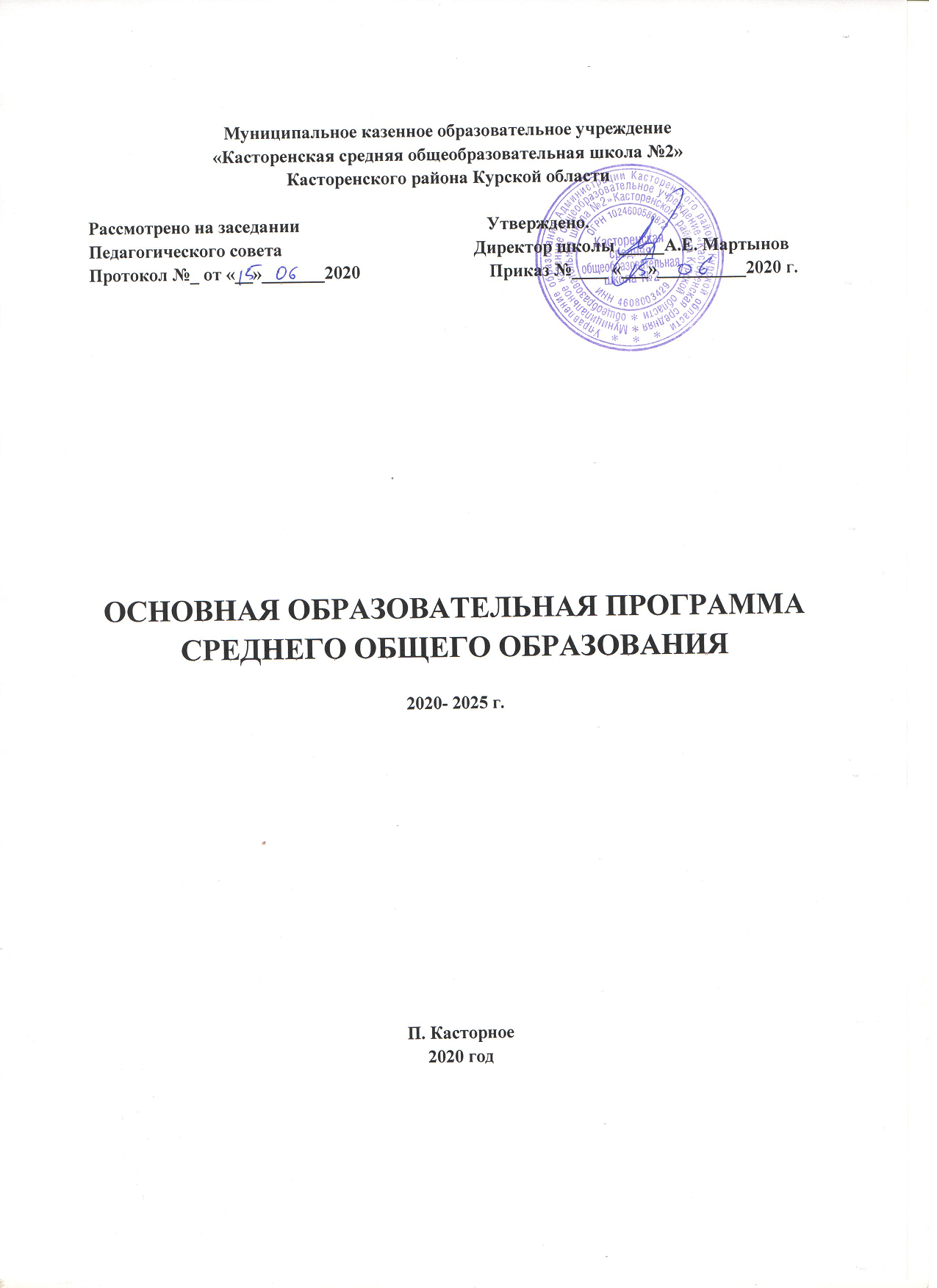 1.ЦЕЛЕВОЙ РАЗДЕЛ1.1.Пояснительная записка     Основная образовательная программа среднего общего образования МКОУ «Касторенская средняя общеобразовательная школа № 2» Касторенского района Курской области разработана на основе ФГОС СОО, Конституции Российской Федерации, Конвенции ООН о правах ребенка, учитывает региональные, национальные и этнокультурные потребности народов Российской Федерации, обеспечивает достижение обучающимися образовательных результатов в соответствии с требованиями, установленными ФГОС СОО, определяет цели, задачи, планируемые результаты, содержание и организацию образовательной деятельности на уровне среднего общего образования и реализуется образовательной организацией через урочную и внеурочную деятельность с соблюдением требований государственных санитарно-эпидемиологических правил и нормативов. Программа содержит три раздела: целевой, содержательный и организационный.  Основная образовательная программа содержит обязательную часть и часть, формируемую участниками образовательных отношений. В целях обеспечения индивидуальных потребностей, обучающихся в основной образовательной программе предусматриваются учебные предметы, курсы, обеспечивающие различные интересы обучающихся, в том числе этнокультурные; внеурочная деятельность. Организация образовательной деятельности по основным образовательным программам среднего общего образования основана на дифференциации содержания с учетом образовательных потребностей и интересов обучающихся, обеспечивающих изучение учебных предметов всех предметных областей основной образовательной программы среднего общего образования на базовом или углубленном уровнях основной образовательной программы среднего общего образования.Цели и задачи реализации основной образовательной программы среднего общего образованияЦелями реализации основной образовательной программы среднего общего образования Касторенская СОШ № 2являются: становление и развитие личности обучающегося в ее самобытности и уникальности, осознание собственной индивидуальности, появление жизненных планов, готовность к самоопределению; достижение выпускниками планируемых результатов: компетенций и компетентностей, определяемых личностными, семейными, общественными, государственными потребностями и возможностями обучающегося старшего школьного возраста, индивидуальной образовательной траекторией его развития и состоянием здоровья. Достижение поставленных целей при разработке и реализации образовательной организацией основной образовательной программы среднего общего образования предусматривает решение следующих основных задач: – формирование российской гражданской идентичности обучающихся; сохранение и развитие культурного разнообразия и языкового наследия многонационального народа Российской Федерации, реализация права на изучение родного языка, овладение духовными ценностями и культурой многонационального народа России; обеспечение равных возможностей получения качественного среднего общего образования; обеспечение достижения обучающимися образовательных результатов в соответствии с требованиями, установленными Федеральным государственным образовательным стандартом среднего общего образования (далее – ФГОС СОО); обеспечение реализации бесплатного образования на уровне среднего общего образования в объеме основной образовательной программы, предусматривающей изучение обязательных учебных предметов, входящих в учебный план (учебных предметов по выбору из обязательных предметных областей, дополнительных учебных предметов, курсов по выбору и общих для включения во все учебные планы учебных предметов, в том числе на углубленном уровне), а также внеурочную деятельность; установление требований к воспитанию и социализации обучающихся, их самоидентификации посредством личностно и общественно значимой деятельности, социального и гражданского становления, осознанного выбора профессии, понимание значения профессиональной деятельности для человека и общества, в том числе через реализацию образовательных программ, входящих в основную образовательную программу; обеспечение преемственности основных образовательных программ начального общего, основного общего, среднего общего, профессионального образования; развитие государственно-общественного управления в образовании; формирование основ оценки результатов освоения обучающимися основной образовательной программы, деятельности педагогических работников, организаций, осуществляющих образовательную деятельность; создание условий для развития и самореализации обучающихся, для формирования здорового, безопасного и экологически целесообразного образа жизни обучающихся. Методологической основой ФГОС СОО является системно-деятельностный подход, который предполагает: формирование готовности обучающихся к саморазвитию и непрерывному образованию; проектирование и конструирование развивающей образовательной среды организации, осуществляющей образовательную деятельность; – активную учебно-познавательную деятельность обучающихся; - построение образовательной деятельности с учетом индивидуальных, возрастных, психологических, физиологических особенностей и здоровья обучающихся. Основная образовательная программа среднего общего образования Касторенская СОШ № 2 формируется на основе системно-деятельностного подхода. В связи с этим личностное, социальное, познавательное развитие обучающихся определяется характером организации их деятельности, в первую очередь учебной, а процесс функционирования образовательной организации, отраженный в основной образовательной программе (ООП), рассматривается как совокупность следующих взаимосвязанных компонентов: цели образования; содержания образования на уровне среднего общего образования; форм, методов, средств реализации этого содержания (технологии преподавания, освоения, обучения); субъектов системы образования (педагогов, обучающихся, их родителей (законных представителей)); материальной базы как средства системы образования, в том числе с учетом принципа преемственности начального общего, основного общего, среднего общего, профессионального образования, который может быть реализован как через содержание, так и через формы, средства, технологии, методы и приемы работы. Основная образовательная программа при конструировании и осуществлении образовательной деятельности ориентируется на личность как цель, субъект, результат и главный критерий эффективности, на создание соответствующих условий для саморазвития творческого потенциала личности. Осуществление принципа индивидуально-дифференцированного подхода позволяет создать оптимальные условия для реализации потенциальных возможностей каждого обучающегося. Основная образовательная программа формируется с учетом психолого-педагогических особенностей развития детей 15–18 лет, связанных: с формированием у обучающихся системы значимых социальных и межличностных отношений, ценностно-смысловых установок, отражающих личностные и гражданские позиции в деятельности, ценностных ориентаций, мировоззрения как системы обобщенных представлений о мире в целом, об окружающей действительности, других людях и самом себе, готовности руководствоваться ими в деятельности; с переходом от учебных действий, характерных для основной школы и связанных с овладением учебной деятельностью в единстве мотивационно-смыслового и операционно-технического компонентов, к учебно-профессиональной деятельности, реализующей профессиональные и личностные устремления обучающихся. Ведущее место у обучающихся на уровне среднего общего образования занимают мотивы, связанные с самоопределением и подготовкой к самостоятельной жизни, с дальнейшим образованием и самообразованием. Эти мотивы приобретают личностный смысл и становятся действенными; с освоением видов деятельности по получению нового знания в рамках учебного предмета, его преобразованию и применению в учебных, учебно-проектных и социально-проектных ситуациях, с появлением интереса к теоретическим проблемам, к способам познания и учения, к самостоятельному поиску учебно-теоретических проблем, способности к построению индивидуальной образовательной траектории; с формированием у обучающихся научного типа мышления, овладением научной терминологией, ключевыми понятиями, методами и приемами;с самостоятельным приобретением идентичности; повышением требовательности к самому себе; углублением самооценки; бóльшим реализмом в формировании целей и стремлении к тем или иным ролям; ростом устойчивости к фрустрациям; усилением потребности влиять на других людей. Переход обучающегося в старшую школу совпадает с первым периодом юности, или первым периодом зрелости, который отличается сложностью становления личностных черт. Центральным психологическим новообразованием юношеского возраста является предварительное самоопределение, построение жизненных планов на будущее, формирование идентичности и устойчивого образа «Я». Направленность личности в юношеском возрасте характеризуется ее ценностными ориентациями, интересами, отношениями, установками, мотивами, переходом от подросткового возраста к самостоятельной взрослой жизни. К этому периоду фактически завершается становление основных биологических и психологических функций, необходимых взрослому человеку для полноценного существования. Социальное и личностное самоопределение в данном возрасте предполагает не столько эмансипацию от взрослых, сколько четкую ориентировку и определение своего места во взрослом мире. Основная образовательная программа формируется с учетом принципа демократизации, который обеспечивает формирование и развитие демократической культуры всех участников образовательных отношений на основе сотрудничества, сотворчества, личной ответственности в том числе через развитие органов государственно-общественного управления образовательной организацией. Основная образовательная программа среднего общего образования сформирована в соответствии с требованиями ФГОС СОО и с учетом индивидуальных особенностей, потребностей и запросов обучающихся и их родителей (законных представителей) при получении среднего общего образования, включая образовательные потребности обучающихся с ограниченными возможностями здоровья и инвалидов, а также значимость данного уровня общего образования для продолжения обучения в профессиональной образовательной организации или образовательной организации высшего образования, профессиональной деятельности и успешной социализации.Полное название школы: муниципальное казенное общеобразовательное учреждение «Касторенская средняя общеобразовательная школа № 2» Касторенского района Курской области, сокращенное – Касторенская средняя общеобразовательная школа № 2.     Адрес школы: Российская Федерация, Курская область, Касторенский район, п. Касторное, ул. Буденного, 36.В соответствии с установленным государственным статусом Касторенская СОШ № 2 является образовательным учреждением, реализующим образовательные программы начального, основного и среднего  общего образования и дополнительных образовательных программ. Школа осуществляет свою деятельность в условиях перехода на новые Федеральные Государственные образовательные стандарты в начальной общей школе, основной общей школе, средней общей школе. Концепция образовательного процесса строится на понимании необходимости постоянного целенаправленного развития школы в соответствии с основными парадигмами образования и необходимостью удовлетворения социального запроса к образованию.Управление процессом развития школы позволило реализовать модель школы с разноуровневой и профильной дифференциацией, обеспечить управление качеством образовательного процесса при создании здоровьесберегающей среды, осуществить интеграцию общего и дополнительного образования, что определило предпосылки для решения проблемы реализации творческого потенциала личности – успешной социализации выпускников школы. КАСТОРЕНСКАЯ СОШ № 2 имеет все условия для обучения, воспитания и развития личности обучающихся с учетом их индивидуальных особенностей, потребностей и возможностей. Учебно-воспитательный процесс строится в основном по традиционной классно-урочной системе. Аттестация обучающихся 10-11 классов производится по итогам полугодий. Выпускники 11 класса проходят государственную итоговую аттестацию. Вся деятельность коллектива сосредоточена на повышение имиджа школы, направлена на осуществление образовательного и воспитательного процесса с использованием в обучении современных научных, педагогических, методических и социальных новаций. Управление реализацией основной образовательной программой среднего общего образования:     Реализация основной образовательной программы среднего общего образования требует построения системы управления школой, исходя из необходимости постоянно осуществлять научно-педагогический поиск в выбранном направлении, корректировать программы обучения, воспитания и развития, осуществлять методическое сопровождение образовательного процесса.     Общее руководство образовательной программой осуществляет директор школы.      В управление школой на полноправной основе включается методический совет, являющийся одновременно и экспертным советом. Методический совет школы призван проводить экспертную оценку программ, учебных планов, внедряемых в образовательный процесс, на основе анализа результатов деятельности коллектива по всем направлениям. Методический совет обязан давать научное обоснование рекомендации по изменению содержания образования, выбора средств и методов обучения, воспитания, развития.     На психологическую службу школы ложится ответственность за психолого-педагогическую диагностику способностей, возможностей учащихся, с последующим определением уровня образовательных программ, которые учащийся может реально освоить.     Ответственность за эффективность дополнительного образования несут заместитель директора по ВР, непосредственные руководители секций, кружков, клубов, объединений и т.д.    Контроль за реализацией  программы, анализ ее выполнения организуют все заместители директора.        Педагогический совет принимает учебный план школы, календарный график, программно-методическое обеспечение учебного процесса. ООП СОО сформирована с учётом психолого-педагогических особенностей развития подростков 15—18 лет:     Основу формирования личностных качеств подростков данного возраста составляет общение в процессе различных видов деятельности, занятий различными видами творчества, спорта, т.е. в процессе социально-культурной деятельности. Определяющей особенностью общения подростков является его ярко выраженный личностный характер. Характеризуя социальную ситуацию развития подростка, следует учитывать то особое сочетание внутренних процессов развития и внешних условий, которое является типичным для данного возрастного этапа.     Старшеклассник как субъект учебной деятельности специфичен тем, что он уже сделал определенный выбор продолжить учение. Его социальную ситуацию развития характеризует не только новый коллектив, возникающий при переходе в старшие классы, но и главным образом направленность на будущее: на выбор профессии, дальнейшего образа жизни. Соответственно, в старших классах важнейшей для обучающегося становится активность по поиску ценностных ориентаций, связанная со стремлением к автономии, правом быть самим собой, личностью, отличающейся от окружающих, даже самых близких.      Старшеклассник сознательно задумывается над выбором профессии и, как правило, стремится принимать решение об этом сам. В первую очередь, старшеклассники уделяют внимание тем предметам, экзамены по которым придется сдавать при поступлении в выбранный вуз. У них меняется учебная мотивация, поскольку сама учебная деятельность в школе важна уже не сама по себе, а как средство реализации жизненных планов на будущее.      Основным внутренним мотивом учебной деятельности для большинства старшеклассников становится ориентация на результат – получение конкретных необходимых знаний; направленность учения на освоение знаний вообще, безотносительно их необходимости, характеризует в этом возрасте очень немногих. Для старшеклассника полученная по «нужному» предмету отметка является показателем уровня имеющихся у него знаний и может сыграть свою роль при дальнейшем поступлении в вуз, поэтому обучающиеся старших классов вновь начинают обращать особое внимание на получаемые отметки.      Основными предметами учебной деятельности старшеклассников являются организация и систематизация своего индивидуального опыта за счет его расширения, дополнения, внесения новой информации, а также развитие самостоятельности и творческого подхода к решению учебных задач. В целом можно сказать, что старшеклассник учится не ради самого учения, а для чего-то более значимого, только ожидаемого в будущем.      На основе стремления старшеклассника к самостоятельности у него формируется полная структура самосознания, развивается личностная рефлексия, осознаются жизненные перспективы, формируется уровень притязаний. Правильная организация учебно-профессиональной деятельности во многом определяет становление выпускника школы как субъекта будущей трудовой деятельности, формирует у юношей и девушек определенные качества, необходимые для перехода к самостоятельной жизни. В первую очередь воспитываются качества, связанные с самообслуживанием, устройством собственной жизни во всех смыслах. Молодые люди, оканчивающие школу, должны уметь самостоятельно находить работу или устраиваться на учебу, нанимать и оборудовать жилье, обеспечивать себя питанием и одеждой, решать другие деловые и личные проблемы, связанные с устройством жизни, которые достаточно легко решает социально адаптированный взрослый человек.      Для самостоятельной жизни необходимы также качества, касающиеся ориентации в социальной, политической, экономической и культурной жизни общества. У каждого выпускника школы должны сложиться убеждения, мировоззрение, система социальных установок, определяющих его отношение к миру, к людям, к самому себе. Отсюда вытекает задача воспитания еще одной группы личностных качеств – нравственной основы личности и ее культуры. К окончанию школы у молодых людей должно быть сформировано нравственное мировоззрение, они должны утвердиться в своих представлениях о том, что считают для себя допустимым, а что – нет. В принципе, усложняющаяся по мере взросления школьника жизнь сама все чаще заставляет его делать собственный нравственный выбор ради сохранения благополучных отношений с окружающими и поддержания положительной самооценки. Старшеклассники гораздо более зрело, чем подростки, трактуют понятия справедливости и порядочности.     ООП СОО КАСТОРЕНСКАЯ СОШ № 2 учитывает психолого- педагогические особенности старшеклассников и соответствует основным характеристикам современного образования: доступности, открытости, перспективности и научной обоснованности развития, вариативности, технологичности, поликультурности и носит личностно ориентированный характер.          Старшеклассники активно включены в проектную деятельность. Она учит определять стратегию решения проблемы, анализировать ресурсы и потребность в планируемом результате, справляться с кризисами взаимодействия; требует умения работать с информацией, развивает способ разрешать противоречия, приводить аргументы, публично предъявлять результаты работы. Общее образование в средней школе, формируя ключевые компетенции, формирует и главную из них: готовность к мобилизации внешних и внутренних ресурсов для решения любой жизненной задачи.     В центре усилий и творческих поисков педагогического коллектива находится создание и постоянное совершенствование развивающей образовательной среды. Демократические основы образовательной системы школы выражены в создании равных возможностей для учащихся. Реализация образовательных программ по предметам, рабочих программ учителей основана на совокупности нескольких технологий. Эффективное использование данных технологий позволяет педагогам в полном объеме реализовать деятельностный подход в работе с обучающимися.     Обучение в средней школе предусматривает организацию активных форм творческой, самостоятельной деятельности обучающихся, выполнение ими работ исследовательского характера. Учебные программы среднего образования имеют логическое продолжение в программах дополнительного образования. Основной задачей дополнительного образования в школе является создание условий для самоопределения, самовыражения обучающихся; развития и реализации их творческих, интеллектуальных возможностей; вовлечение их в разнообразную творческую деятельность (интеллектуальные турниры, марафоны, олимпиады, клубную деятельность, конференции, научные общества, ансамбли, студии, спортивные секции и пр.).      Понимание необходимости происходящих перемен в российском образовании нашло свое отражение в разработке Основной образовательной программы школы, поиске подходов к ее реализации.      Структура обучения формируется из трех типов курсов: базовых общеобразовательных, профильных, элективных и факультативных.     Концепция профильного обучения при получении среднего общего образования исходит из следующих основных принципов-условий: профильное обучение совмещает в себе общеобразовательную (общекультурную) и профессионально ориентирующую функции; обеспечение достаточной вариативности даже при небольшом числе основных профилей, то есть возможности внутрипрофильной специализации за счет гибкой системы элективных курсов, системы дополнительного образования, индивидуальной исследовательской деятельности; возможность осуществления допрофессиональной подготовки старшеклассников; обеспечение возможности смены профиля в процессе обучения.     Система внеурочной деятельности включает в себя: жизнь ученических сообществ, курсы внеурочной деятельности по выбору обучающихся, организационное обеспечение учебной деятельности, обеспечение благополучия обучающихся в пространстве общеобразовательной школы, систему воспитательных мероприятий. Организация внеурочной деятельности предусматривает возможность использования каникулярного времени, гибкость в распределении нагрузки при подготовке воспитательных мероприятий и общих коллективных дел.    Вариативность в распределении часов на отдельные элементы внеурочной деятельности определяется с учетом особенностей школы.    Таким образом, обеспечивается принцип вариативности и дифференциации общего среднего образования в пределах единого образовательного пространства школы.     КАСТОРЕНСКАЯ СОШ № 2 в рамках универсального профиля осуществляет формирование различных форм мышления.      Получить более узкую специализацию обучающимся позволяет система дополнительного образования (спецкурсы, научные общества). Таким образом, обеспечивается принцип вариативности и дифференциации общего среднего образования в пределах единого образовательного пространства школы: принцип универсальности, принцип элективного углубления, принцип социального заказа, принцип профилизации, принцип развития научного и творческого мышления старшеклассников.          К числу сильных сторон образовательного учреждения также следует отнести достаточно высокую теоретическую подготовку педагогов, существование у школьного сообщества положительного опыта осуществления инновационных преобразований в учебно-воспитательном процессе, наличие эффективной научно - методической поддержки усилий учителей в совершенствовании образовательной деятельности, благоприятный нравственно-психологический климат в педагогическом коллективе.     Положительные тенденции в развитии школы: существенно возросла конкурентноспособность школы; более эффективным стал процесс содействия развитию личности обучающихся, формированию их познавательного, нравственного, коммуникативного, эстетического потенциалов; расширяются возможности использования информационной среды; наблюдается ежегодный рост удовлетворённости учащихся, родителей и педагогов жизнедеятельностью в школе; хорошая  материально - техническая база. 1.2. Планируемые результаты освоения обучающимися основной образовательной программы    Планируемые результаты освоения основной образовательной программы среднего общего образования (далее – планируемые результаты) представляют собой систему ведущих целевых установок и ожидаемых результатов освоения всех компонентов, составляющих содержательную основу образовательной программы. Они обеспечивают связь между требованиями Стандарта, образовательным процессом и системой оценки результатов освоения основной образовательной программы среднего общего образования,  являются содержательной и критериальной основой для разработки рабочих программ учебных предметов (курсов), программ внеурочной деятельности, программ воспитания, а также для системы оценки качества освоения обучающимися основной образовательной программы среднего общего образования в соответствии с требованиями Стандарта.       Структура и содержание планируемых результатов освоения основной образовательной программы среднего общего образования отражают требования Стандарта, специфику образовательного процесса (в частности, специфику целей изучения отдельных учебных предметов), соответствовать возрастным возможностям обучающихся.      Планируемые результаты освоения обучающимися основной образовательной программы среднего общего образования уточняют и конкретизируют общее понимание личностных, метапредметных и предметных результатов как с позиций организации их достижения в образовательном процессе, так и с позиций оценки достижения этих результатов.      Достижение планируемых результатов освоения обучающимися основной образовательной программы среднего общего образования учитывается при оценке результатов деятельности системы общего образования.      Достижение обучающимися планируемых результатов в итоге освоения основной образовательной программы среднего общего образования определяется по завершении обучения.     Личностные результаты в сфере отношений обучающихся к себе, к своему здоровью, к познанию себя: ориентация обучающихся на достижение личного счастья, реализацию позитивных жизненных перспектив, инициативность, креативность, готовность и способность к личностному самоопределению, способность ставить цели и строить жизненные планы; готовность и способность обеспечить себе и своим близким достойную жизнь в процессе самостоятельной, творческой и ответственной деятельности; готовность и способность обучающихся к отстаиванию личного достоинства, собственного мнения, готовность и способность вырабатывать собственную позицию по отношению к общественно-политическим событиям прошлого и настоящего на основе осознания и осмысления истории, духовных ценностей и достижений нашей страны; готовность и способность обучающихся к саморазвитию и самовоспитанию в соответствии с общечеловеческими ценностями и идеалами гражданского общества, потребность в физическом самосовершенствовании, занятиях спортивно-оздоровительной деятельностью; принятие и реализация ценностей здорового и безопасного образа жизни, бережное, ответственное и компетентное отношение к собственному физическому и психологическому здоровью; неприятие вредных привычек: курения, употребления алкоголя, наркотиков.       Личностные результаты в сфере отношений обучающихся к России как к Родине (Отечеству): российская идентичность, способность к осознанию российской идентичности в поликультурном социуме, чувство причастности к историко-культурной общности российского народа и судьбе России, патриотизм, готовность к служению Отечеству, его защите; уважение к своему народу, чувство ответственности перед Родиной, гордости за свой край, свою Родину, прошлое и настоящее многонационального народа России, уважение к государственным символам (герб, флаг, гимн); – формирование уважения к русскому языку как государственному языку Российской Федерации, являющемуся основой российской идентичности и главным фактором национального самоопределения; воспитание уважения к культуре, языкам, традициям и обычаям народов, проживающих в Российской Федерации.       Личностные результаты в сфере отношений обучающихся к закону, государству и к гражданскому обществу: гражданственность, гражданская позиция активного и ответственного члена российского общества, осознающего свои конституционные права и обязанности, уважающего закон и правопорядок, осознанно принимающего традиционные национальные и общечеловеческие гуманистические и демократические ценности, готового к участию в общественной жизни; признание неотчуждаемости основных прав и свобод человека, которые принадлежат каждому от рождения, готовность к осуществлению собственных прав и свобод без нарушения прав и свобод других лиц, готовность отстаивать собственные права и свободы человека и гражданина согласно общепризнанным принципам и нормам международного права и в соответствии с Конституцией Российской Федерации, правовая и политическая грамотность; мировоззрение, соответствующее современному уровню развития науки и общественной практики, основанное на диалоге культур, а также различных форм общественного сознания, осознание своего места в поликультурном мире; принятие ценностей демократии и социальной солидарности, готовность к договорному регулированию отношений в группе или социальной организации; готовность обучающихся к конструктивному участию в принятии решений, затрагивающих их права и интересы, в том числе в различных формах общественной самоорганизации, самоуправления, общественно значимой деятельности; приверженность идеям интернационализма, дружбы, равенства, взаимопомощи народов; воспитание уважительного отношения к национальному достоинству людей, их чувствам, религиозным убеждениям; готовность обучающихся противостоять идеологии экстремизма, национализма, ксенофобии; коррупции; дискриминации по социальным, религиозным, расовым, национальным признакам и другим негативным социальным явлениям.       Личностные результаты в сфере отношений обучающихся с окружающими людьми: нравственное сознание и поведение на основе усвоения общечеловеческих ценностей, толерантного сознания и поведения в поликультурном мире, готовности и способности вести диалог с другими людьми, достигать в нем взаимопонимания, находить общие цели и сотрудничать для их достижения; – принятие гуманистических ценностей, осознанное, уважительное и доброжелательное отношение к другому человеку, его мнению, мировоззрению; – способность к сопереживанию и формирование позитивного отношения к людям, в том числе к лицам с ограниченными возможностями здоровья и инвалидам; бережное, ответственное и компетентное отношение к физическому и психологическому здоровью других людей, умение оказывать первую помощь; формирование выраженной в поведении нравственной позиции, в том числе способности к сознательному выбору добра, нравственного сознания и поведения на основе усвоения общечеловеческих ценностей и нравственных чувств (чести, долга, справедливости, милосердия и дружелюбия); развитие компетенций сотрудничества со сверстниками, детьми младшего возраста, взрослыми в образовательной, общественно полезной, учебно-исследовательской, проектной и других видах деятельности.      Личностные результаты в сфере отношений обучающихся к окружающему миру, живой природе, художественной культуре: мировоззрение, соответствующее современному уровню развития науки, значимости науки, готовность к научно-техническому творчеству, владение достоверной информацией о передовых достижениях и открытиях мировой и отечественной науки, заинтересованность в научных знаниях об устройстве мира и общества; готовность и способность к образованию, в том числе самообразованию, на протяжении всей жизни; сознательное отношение к непрерывному образованию как условию успешной профессиональной и общественной деятельности; экологическая культура, бережное отношения к родной земле, природным богатствам России и мира; понимание влияния социально-экономических процессов на состояние природной и социальной среды, ответственность за состояние природных ресурсов; умения и навыки разумного природопользования, нетерпимое отношение к действиям, приносящим вред экологии; приобретение опыта эколого-направленной деятельности; эстетическое отношения к миру, готовность к эстетическому обустройству собственного быта.     Личностные результаты в сфере отношений обучающихся к семье и родителям, в том числе подготовка к семейной жизни: ответственное отношение к созданию семьи на основе осознанного принятия ценностей семейной жизни; положительный образ семьи, родителей (отцовства и материнства), соблюдение  традиционных семейных ценностей.     Личностные результаты в сфере отношения обучающихся к труду, в сфере социально-экономических отношений: уважение ко всем формам собственности, готовность к защите своей собственности, осознанный выбор будущей профессии как путь и способ реализации собственных жизненных планов; готовность обучающихся к трудовой профессиональной деятельности как к возможности участия в решении личных, общественных, государственных, общенациональных проблем; потребность трудиться, уважение к труду и людям труда, трудовым достижениям, добросовестное, ответственное и творческое отношение к разным видам трудовой деятельности; готовность к самообслуживанию, включая обучение и выполнение домашних обязанностей.      Личностные результаты в сфере физического, психологического, социального и академического благополучия обучающихся: физическое, эмоционально-психологическое, социальное благополучие обучающихся в жизни образовательной организации, ощущение детьми безопасности и психологического комфорта, информационной безопасности. 1.2.2. Планируемые метапредметные результаты освоения ООПМетапредметные результаты освоения основной образовательной программы представлены тремя группами универсальных учебных действий (УУД). Регулятивные универсальные учебные действия Выпускник научится: самостоятельно определять цели, задавать параметры и критерии, по которым можно определить, что цель достигнута; оценивать возможные последствия достижения поставленной цели в деятельности, собственной жизни и жизни окружающих людей, основываясь на соображениях этики и морали; ставить и формулировать собственные задачи в образовательной деятельности и жизненных ситуациях; оценивать ресурсы, в том числе время и другие нематериальные ресурсы, необходимые для достижения поставленной цели; выбирать путь достижения цели, планировать решение поставленных задач, оптимизируя материальные и нематериальные затраты; организовывать эффективный поиск ресурсов, необходимых для достижения поставленной цели; сопоставлять полученный результат деятельности с поставленной заранее целью. Познавательные универсальные учебные действия Выпускник научится: искать и находить обобщенные способы решения задач, в том числе, осуществлять развернутый информационный поиск и ставить на его основе новые (учебные и познавательные) задачи; критически оценивать и интерпретировать информацию с разных позиций, распознавать и фиксировать противоречия в информационных источниках; – использовать различные модельно-схематические средства для представления существенных связей и отношений, а также противоречий, выявленных в информационных источниках; находить и приводить критические аргументы в отношении действий и суждений другого; спокойно и разумно относиться к критическим замечаниям в отношении собственного суждения, рассматривать их как ресурс собственного развития; выходить за рамки учебного предмета и осуществлять целенаправленный поиск возможностей для широкого переноса средств и способов действия; – выстраивать индивидуальную образовательную траекторию, учитывая ограничения со стороны других участников и ресурсные ограничения; – менять и удерживать разные позиции в познавательной деятельности. Коммуникативные универсальные учебные действияВыпускник научится: осуществлять деловую коммуникацию как со сверстниками, так и со взрослыми (как внутри образовательной организации, так и за ее пределами), подбирать партнеров для деловой коммуникации исходя из соображений результативности взаимодействия, а не личных симпатий; -  при осуществлении групповой работы быть как руководителем, так и членом команды в разных ролях (генератор идей, критик, исполнитель, выступающий, эксперт и т.д.); координировать и выполнять работу в условиях реального, виртуального и комбинированного взаимодействия; развернуто, логично и точно излагать свою точку зрения с использованием адекватных (устных и письменных) языковых средств; распознавать конфликтогенные ситуации и предотвращать конфликты до их активной фазы, выстраивать деловую и образовательную коммуникацию, избегая личностных оценочных суждений. 1.2.3. Планируемые предметные результаты освоения ООП     На уровне среднего общего образования в соответствии с ФГОС СОО, помимо традиционных двух групп результатов «Выпускник научится» и «Выпускник получит возможность научиться», что ранее делалось в структуре ПООП начального и основного общего образования, появляются еще две группы результатов: результаты базового и углубленного уровней. Логика представления результатов четырех видов: «Выпускник научится – базовый уровень», «Выпускник получит возможность научиться – базовый уровень», «Выпускник научится – углубленный уровень», «Выпускник получит возможность научиться – углубленный уровень» – определяется следующей методологией.     Как и в основном общем образовании, группа результатов «Выпускник научится» представляет собой результаты, достижение которых обеспечивается учителем в отношении всех обучающихся, выбравших данный уровень обучения. Группа результатов «Выпускник получит возможность научиться» обеспечивается учителем в отношении части наиболее мотивированных и способных обучающихся, выбравших данный уровень обучения. При контроле качества образования группа заданий, ориентированных на оценку достижения планируемых результатов из блока «Выпускник получит возможность научиться», может включаться в материалы блока «Выпускник научится». Это позволит предоставить возможность обучающимся продемонстрировать овладение качественно иным уровнем достижений и выявлять динамику роста численности наиболее подготовленных обучающихся. Принципиальным отличием результатов базового уровня от результатов углубленного уровня является их целевая направленность. Результаты базового уровня ориентированы на общую функциональную грамотность, получение компетентностей для повседневной жизни и общего развития. Эта группа результатов предполагает: – понимание предмета, ключевых вопросов и основных составляющих элементов изучаемой предметной области, что обеспечивается не за счет заучивания определений и правил, а посредством моделирования и постановки проблемных вопросов культуры, характерных для данной предметной области; – умение решать основные практические задачи, характерные для использования методов и инструментария данной предметной области; – осознание рамок изучаемой предметной области, ограниченности методов и инструментов, типичных связей с некоторыми другими областями знания. Результаты углубленного уровня ориентированы на получение компетентностей для последующей профессиональной деятельности как в рамках данной предметной области, так и в смежных с ней областях. Эта группа результатов предполагает: – овладение ключевыми понятиями и закономерностями, на которых строится данная предметная область, распознавание соответствующих им признаков и взаимосвязей, способность демонстрировать различные подходы к изучению явлений, характерных для изучаемой предметной области; умение решать как некоторые практические, так и основные теоретические задачи, характерные для использования методов и инструментария данной предметной области; – наличие представлений о данной предметной области как целостной теории (совокупности теорий), об основных связях с иными смежными областями знаний. Примерные программы учебных предметов построены таким образом, что предметные результаты базового уровня, относящиеся к разделу «Выпускник получит возможность научиться», соответствуют предметным результатам раздела «Выпускник научится» на углубленном уровне. Предметные результаты раздела «Выпускник получит возможность научиться» не выносятся на итоговую аттестацию, но при этом возможность их достижения должна быть предоставлена каждому обучающемуся. Русский языкВ результате изучения учебного предмета «Русский язык» на уровне среднего общего образования:Выпускник на базовом уровне научится: использовать языковые средства адекватно цели общения и речевой ситуации; использовать знания о формах русского языка (литературный язык, просторечие, народные говоры, профессиональные разновидности, жаргон, арго) при создании текстов; создавать устные и письменные высказывания, монологические и диалогические тексты определенной функционально-смысловой принадлежности (описание, повествование, рассуждение) и определенных жанров (тезисы, конспекты, выступления, лекции, отчеты, сообщения, аннотации, рефераты, доклады, сочинения); выстраивать композицию текста, используя знания о его структурных элементах; подбирать и использовать языковые средства в зависимости от типа текста и выбранного профиля обучения; правильно использовать лексические и грамматические средства связи предложений при построении текста; создавать устные и письменные тексты разных жанров в соответствии с функционально-стилевой принадлежностью текста; сознательно использовать изобразительно-выразительные средства языка при создании текста в соответствии с выбранным профилем обучения; – использовать при работе с текстом разные виды чтения (поисковое, просмотровое, ознакомительное, изучающее, реферативное) и аудирования (с полным пониманием текста, с пониманием основного содержания, с выборочным извлечением информации); анализировать текст с точки зрения наличия в нем явной и скрытой, основной и второстепенной информации, определять его тему, проблему и основную мысль; извлекать необходимую информацию из различных источников и переводить ее в текстовый формат; преобразовывать текст в другие виды передачи информации; выбирать тему, определять цель и подбирать материал для публичного выступления; соблюдать культуру публичной речи; соблюдать в речевой практике основные орфоэпические, лексические, грамматические, стилистические, орфографические и пунктуационные нормы русского литературного языка; оценивать собственную и чужую речь с позиции соответствия языковым нормам; использовать основные нормативные словари и справочники для оценки устных и письменных высказываний с точки зрения соответствия языковым нормам. Выпускник на базовом уровне получит возможность научиться: – распознавать уровни и единицы языка в предъявленном тексте и видеть взаимосвязь между ними; анализировать при оценке собственной и чужой речи языковые средства, использованные в тексте, с точки зрения правильности, точности и уместности их употребления; комментировать авторские высказывания на различные темы (в том числе о богатстве и выразительности русского языка); отличать язык художественной литературы от других разновидностей современного русского языка; использовать синонимические ресурсы русского языка для более точного выражения мысли и усиления выразительности речи; иметь представление об историческом развитии русского языка и истории русского языкознания; выражать согласие или несогласие с мнением собеседника в соответствии с правилами ведения диалогической речи; дифференцировать главную и второстепенную информацию, известную и неизвестную информацию в прослушанном тексте; проводить самостоятельный поиск текстовой и нетекстовой информации, отбирать и анализировать полученную информацию; сохранять стилевое единство при создании текста заданного функционального стиля; владеть умениями информационно перерабатывать прочитанные и прослушанные тексты и представлять их в виде тезисов, конспектов, аннотаций, рефератов; создавать отзывы и рецензии на предложенный текст; соблюдать культуру чтения, говорения, аудирования и письма; соблюдать культуру научного и делового общения в устной и письменной форме, в том числе при обсуждении дискуссионных проблем; соблюдать нормы речевого поведения в разговорной речи, а также в учебно-научной и официально-деловой сферах общения; осуществлять речевой самоконтроль; совершенствовать орфографические и пунктуационные умения и навыки на основе знаний о нормах русского литературного языка; использовать основные нормативные словари и справочники для расширения словарного запаса и спектра используемых языковых средств; – оценивать эстетическую сторону речевого высказывания при анализе текстов (в том числе художественной литературы). ЛитератураВ результате изучения учебного предмета «Литература» на уровне среднего общего образования: Выпускник на базовом уровне научится:демонстрировать знание произведений русской, родной и мировой литературы, приводя примеры двух или более текстов, затрагивающих общие темы или проблемы; в устной и письменной форме обобщать и анализировать свой читательский опыт, а именно: обосновывать выбор художественного произведения для анализа, приводя в качестве аргумента как тему (темы) произведения, так и его проблематику(содержащиеся в нем смыслы и подтексты); использовать для раскрытия тезисов своего высказывания указание на фрагменты произведения, носящие проблемный характер и требующие анализа; • давать объективное изложение текста: характеризуя произведение, выделять две (или более) основные темы или идеи произведения, показывать их развитие в ходе сюжета, их взаимодействие и взаимовлияние, в итоге раскрывая сложность художественного мира произведения; анализировать жанрово-родовой выбор автора, раскрывать особенности развития и связей элементов художественного мира произведения: места и времени действия, способы изображения действия и его развития, способы введения персонажей и средства раскрытия и/или развития их характеров; определять контекстуальное значение слов и фраз, используемых в художественном произведении (включая переносные и коннотативные значения), оценивать их художественную выразительность с точки зрения новизны, эмоциональной и смысловой наполненности, эстетической значимости; • анализировать авторский выбор определенных композиционных решений в произведении, раскрывая, как взаиморасположение и взаимосвязь определенных частей текста способствует формированию его общей структуры и обусловливает эстетическое воздействие на читателя (например, выбор определенного зачина и концовки произведения, выбор между счастливой или трагической развязкой, открытым или закрытым финалом);анализировать случаи, когда для осмысления точки зрения автора и/или героев требуется отличать то, что прямо заявлено в тексте, от того, что в нем подразумевается (например, ирония, сатира, сарказм, аллегория, гипербола и т.п.); – осуществлять следующую продуктивную деятельность: давать развернутые ответы на вопросы об изучаемом на уроке произведении или создавать небольшие рецензии на самостоятельно прочитанные произведения, демонстрируя целостное восприятие художественного мира произведения, понимание принадлежности произведения к литературному направлению (течению) и культурно-исторической эпохе (периоду); выполнять проектные работы в сфере литературы и искусства, предлагать свои собственные обоснованные интерпретации литературных произведений. Выпускник на базовом уровне получит возможность научиться: давать историко-культурный комментарий к тексту произведения (в том числе и с использованием ресурсов музея, специализированной библиотеки, исторических документов и т. п.); анализировать художественное произведение в сочетании воплощения в нем объективных законов литературного развития и субъективных черт авторской индивидуальности; анализировать художественное произведение во взаимосвязи литературы с другими областями гуманитарного знания (философией, историей, психологией и др.); анализировать одну из интерпретаций эпического, драматического или лирического произведения (например, кинофильм или театральную постановку; запись художественного чтения; серию иллюстраций к произведению), оценивая, как интерпретируется исходный текст. Выпускник на базовом уровне получит возможность узнать: о месте и значении русской литературы в мировой литературе; о произведениях новейшей отечественной и мировой литературы; о важнейших литературных ресурсах, в том числе в сети Интернет; об историко-культурном подходе в литературоведении; об историко-литературном процессе XIX и XX веков; о наиболее ярких или характерных чертах литературных направлений или течений; имена ведущих писателей, значимые факты их творческой биографии, названия ключевых произведений, имена героев, ставших «вечными образами» или именами нарицательными в общемировой и отечественной культуре; – о соотношении и взаимосвязях литературы с историческим периодом, эпохой. Иностранный языкВ результате изучения учебного предмета «Иностранный язык» (английский) на уровне среднего общего образования: Выпускник на базовом уровне научится: Коммуникативные уменияГоворение, диалогическая речьВести диалог/полилог в ситуациях неофициального общения в рамках изученной тематики; при помощи разнообразных языковых средств без подготовки инициировать, поддерживать и заканчивать беседу на темы, включенные в раздел«Предметное содержание речи»; выражать и аргументировать личную точку зрения; запрашивать информацию и обмениваться информацией в пределах изученной тематики; обращаться за разъяснениями, уточняя интересующую информацию. Говорение, монологическая речь Формулировать несложные связные высказывания с использованием основных коммуникативных типов речи (описание, повествование, рассуждение, характеристика) в рамках тем, включенных в раздел «Предметное содержание речи»; передавать основное содержание прочитанного/ увиденного/услышанного; давать краткие описания и/или комментарии с опорой на нелинейный текст(таблицы, графики); строить высказывание на основе изображения с опорой или без опоры наключевые слова/план/вопросы. АудированиеПонимать основное содержание несложных аутентичных аудиотекстов различных стилей и жанров монологического и диалогического характера в рамках изученной тематики с четким нормативным произношением; выборочное понимание запрашиваемой информации из несложных аутентичных аудиотекстов различных жанров монологического и диалогического характера в рамках изученной тематики, характеризующихся четким нормативным произношением. Чтение Читать и понимать несложные аутентичные тексты различных стилей и жанров, используя основные виды чтения (ознакомительное, изучающее, поисковое/просмотровое) в зависимости от коммуникативной задачи; – отделять в несложных аутентичных текстах различных стилей и жанров главную информацию от второстепенной, выявлять наиболее значимые факты. Письмо Писать несложные связные тексты по изученной тематике; писать личное (электронное) письмо, заполнять анкету, письменно излагать сведения о себе в форме, принятой в стране/странах изучаемого языка; – письменно выражать свою точку зрения в рамках тем, включенных в раздел «Предметное содержание речи», в форме рассуждения, приводя аргументы и примеры. Языковые навыки Орфография и пунктуация Владеть орфографическими навыками в рамках тем, включенных в раздел«Предметное содержание речи»; расставлять в тексте знаки препинания в соответствии с нормами пунктуации. Фонетическая сторона речи Владеть слухопроизносительными навыками в рамках тем, включенных в раздел «Предметное содержание речи»; владеть навыками ритмико-интонационного оформления речи в зависимости от коммуникативной ситуации. Лексическая сторона речи Распознавать и употреблять в речи лексические единицы в рамках тем, включенных в раздел «Предметное содержание речи»; распознавать и употреблять в речи наиболее распространенные фразовые глаголы; определять принадлежность слов к частям речи по аффиксам; догадываться о значении отдельных слов на основе сходства с родным языком, по словообразовательным элементам и контексту; распознавать и употреблять различные средства связи в тексте для обеспечения его целостности (firstly, tobeginwith, however, asforme, finally, atlast, etc.). Грамматическая сторона речи Оперировать в процессе устного и письменного общения основными синтактическими конструкциями в соответствии с коммуникативной задачей; – употреблять в речи различные коммуникативные типы предложений: утвердительные, вопросительные (общий, специальный, альтернативный, разделительный вопросы), отрицательные, побудительные (в утвердительной и отрицательной формах); употреблять в речи распространенные и нераспространенные простые предложения, в том числе с несколькими обстоятельствами, следующими в определенном порядке (Wemovedto a newhouselastyear); употреблятьвречисложноподчиненныепредложенияссоюзамиисоюзнымисловами what, when, why, which, that, who, if, because, that’s why, than, so, for, since, during, so that, unless; употреблять в речи сложносочиненные предложения с сочинительными союзами and, but, or; употреблять в речи условные предложения реального (Conditional I – If I seeJim, I’llinvitehimtoourschoolparty) и нереального характера (Conditional II –If I were you, I would start learning French);употреблять в речи предложения с конструкцией I wish (I wish I hadmyownroom); употреблять в речи предложения с конструкцией so/such (I was so busy that I forgot to phone my parents); употреблять в речи конструкции с герундием: to love / hate doing something; stop talking; употреблять в речи конструкции с инфинитивом: want to do, learn tos peak; употреблять в речи инфинитив цели (I called to cancel our lesson); употреблять в речи конструкцию it takes me … to do something; использовать косвенную речь; использовать в речи глаголы в наиболее употребляемых временных формах: Present Simple, Present Continuous, Future Simple, Past Simple, Past Continuous, Present Perfect, Present Perfect Continuous, Past Perfect; употреблятьвречистрадательныйзалогвформахнаиболееиспользуемыхвремен: Present Simple, Present Continuous, Past Simple, Present Perfect; – употреблятьвречиразличныеграмматическиесредствадлявыражениябудущеговремени – to be going to, Present Continuous; Present Simple; употреблять в речи модальные глаголы и их эквиваленты (may, can/be able to, must/have to/should; need, shall, could, might, would); согласовывать времена в рамках сложного предложения в плане настоящего и прошлого; употреблять в речи имена существительные в единственном числе и во множественном числе, образованные по правилу, и исключения; – употреблять в речи определенный/неопределенный/нулевой артикль; – употреблять в речи личные, притяжательные, указательные, неопределенные, относительные, вопросительные местоимения; употреблять в речи имена прилагательные в положительной, сравнительной и превосходной степенях, образованные по правилу, и исключения; – употреблять в речи наречия в положительной, сравнительной и превосходной степенях, а также наречия, выражающие количество (many / much, few / a few, little / a little) и наречия, выражающие время; употреблять предлоги, выражающие направление движения, время и место действия. Выпускник на базовом уровне получит возможность научиться: Коммуникативные умения Говорение, диалогическая речь Вести диалог/полилог в ситуациях официального общения в рамках изученной тематики; кратко комментировать точку зрения другого человека; – проводить подготовленное интервью, проверяя и получая подтверждение какой-либо информации; обмениваться информацией, проверять и подтверждать собранную фактическую информацию. Говорение, монологическая речь Резюмировать прослушанный/прочитанный текст; обобщать информацию на основе прочитанного/прослушанного текста. Аудирование– Полно и точно воспринимать информацию в распространенных коммуникативных ситуациях; - обобщать прослушанную информацию и выявлять факты в соответствии с поставленной задачей/вопросом. Чтение Читать и понимать несложные аутентичные тексты различных стилей и жанров и отвечать на ряд уточняющих вопросов. Письмо Писать краткий отзыв на фильм, книгу или пьесу. Языковые навыки Фонетическая сторона речи Произносить звуки английского языка четко, естественным произношением, не допуская ярко выраженного акцента. Орфография и пунктуация Владеть орфографическими навыками; расставлять в тексте знаки препинания в соответствии с нормами пунктуации. Лексическая сторона речи Использовать фразовые глаголы по широкому спектру тем, уместно употребляя их в соответствии со стилем речи; узнавать и использовать в речи устойчивые выражения и фразы(collocations). Грамматическая сторона речи Использовать в речи модальные глаголы для выражения возможности или вероятности в прошедшем времени (could + havedone; might + havedone); – употреблять в речи структуру have/get + something + Participle II (causativeform) как эквивалент страдательного залога; употреблять в речи эмфатические конструкции типа It’shimwho… It’s time you did smth; употреблять в речи все формы страдательного залога; употреблять в речи времена Past Perfect и Past Perfect Continuous; употреблять в речи условные предложения нереального характера(Conditional 3); употреблять в речи структуру to be/get + used to + verb; употреблять в речи структуру usedto / would + verb для обозначения регулярных действий в прошлом; употреблять в речи предложения с конструкциями as … as; not so … as; either … or; neither … nor; использовать широкий спектр союзов для выражения противопоставления и различия в сложных предложениях.ИсторияВ результате изучения учебного предмета «История» на уровне среднего общего образования:Выпускник на базовом уровне научится: рассматривать историю России как неотъемлемую часть мирового исторического процесса; знать основные даты и временные периоды всеобщей и отечественной истории из раздела дидактических единиц; определять последовательность и длительность исторических событий, явлений, процессов; характеризовать место, обстоятельства, участников, результаты важнейшихисторических событий; представлять культурное наследие России и других стран; работать с историческими документами; сравнивать различные исторические документы, давать им общую характеристику; критически анализировать информацию из различных источников; – соотносить иллюстративный материал с историческими событиями, явлениями, процессами, персоналиями; использовать статистическую (информационную) таблицу, график, диаграмму как источники информации; использовать аудиовизуальный ряд как источник информации; составлять описание исторических объектов и памятников на основе текста, иллюстраций, макетов, интернет-ресурсов; работать с хронологическими таблицами, картами и схемами; читать легенду исторической карты; владеть основной современной терминологией исторической науки, предусмотренной программой; демонстрировать умение вести диалог, участвовать в дискуссии по исторической тематике; оценивать роль личности в отечественной истории ХХ века; ориентироваться в дискуссионных вопросах российской истории ХХ века и существующих в науке их современных версиях и трактовках. Выпускник на базовом уровне получит возможность научиться: – демонстрировать умение сравнивать и обобщать исторические события российской и мировой истории, выделять ее общие черты и национальные особенности и понимать роль России в мировом сообществе; устанавливать аналогии и оценивать вклад разных стран в сокровищницу мировой культуры; определять место и время создания исторических документов; проводить отбор необходимой информации и использовать информацию Интернета, телевидения и других СМИ при изучении политической деятельности современных руководителей России и ведущих зарубежных стран; – характеризовать современные версии и трактовки важнейших проблем отечественной и всемирной истории; понимать объективную и субъективную обусловленность оценок российскими и зарубежными историческими деятелями характера и значения социальных реформ и контрреформ, внешнеполитических событий, войн и революций; использовать картографические источники для описания событий и процессов новейшей отечественной истории и привязки их к месту и времени; – представлять историческую информацию в виде таблиц, схем, графиков и др., заполнять контурную карту; соотносить историческое время, исторические события, действия и поступки исторических личностей ХХ века; анализировать и оценивать исторические события местного масштаба в контексте общероссийской и мировой истории ХХ века; обосновывать собственную точку зрения по ключевым вопросам истории России Новейшего времени с опорой на материалы из разных источников, знание исторических фактов, владение исторической терминологией; приводить аргументы и примеры в защиту своей точки зрения; – применять полученные знания при анализе современной политики России; – владеть элементами проектной деятельности. ГеографияВ результате изучения учебного предмета «География» на уровне среднего общего образования:Выпускник на базовом уровне научится: понимать значение географии как науки и объяснять ее роль в решении проблем человечества; определять количественные и качественные характеристики географических объектов, процессов, явлений с помощью измерений, наблюдений, исследований; составлять таблицы, картосхемы, диаграммы, простейшие карты, модели, отражающие географические закономерности различных явлений и процессов, их территориальные взаимодействия; сопоставлять и анализировать географические карты различной тематики для выявления закономерностей социально-экономических, природных и геоэкологических процессов и явлений; сравнивать географические объекты между собой по заданным критериям; – выявлять закономерности и тенденции развития социально-экономических и экологических процессов и явлений на основе картографических и статистических источников информации; раскрывать причинно-следственные связи природно-хозяйственных явлений и процессов; выделять и объяснять существенные признаки географических объектов и явлений; выявлять и объяснять географические аспекты различных текущих событий и ситуаций; описывать изменения геосистем в результате природных и антропогенных воздействий; решать задачи по определению состояния окружающей среды, ее пригодности для жизни человека; оценивать демографическую ситуацию, процессы урбанизации, миграции в странах и регионах мира; объяснять состав, структуру и закономерности размещения населения мира, регионов, стран и их частей; характеризовать географию рынка труда; рассчитывать численность населения с учетом естественного движения и миграции населения стран, регионов мира; анализировать факторы и объяснять закономерности размещения отраслей хозяйства отдельных стран и регионов мира; характеризовать отраслевую структуру хозяйства отдельных стран и регионов мира; приводить примеры, объясняющие географическое разделение труда; – определять принадлежность стран к одному из уровней экономического развития, используя показатель внутреннего валового продукта; оценивать ресурсообеспеченность стран и регионов при помощи различных источников информации в современных условиях функционирования экономики; оценивать место отдельных стран и регионов в мировом хозяйстве; – оценивать роль России в мировом хозяйстве, системе международных финансово-экономических и политических отношений; объяснять влияние глобальных проблем человечества на жизнь населения и развитие мирового хозяйства. Выпускник на базовом уровне получит возможность научиться: – характеризовать процессы, происходящие в географической среде; сравнивать процессы между собой, делать выводы на основе сравнения; переводить один вид информации в другой посредством анализа статистических данных, чтения географических карт, работы с графиками и диаграммами; составлять географические описания населения, хозяйства и экологической обстановки отдельных стран и регионов мира; делать прогнозы развития географических систем и комплексов в результате изменения их компонентов; выделять наиболее важные экологические, социально-экономические проблемы; давать научное объяснение процессам, явлениям, закономерностям, протекающим в географической оболочке; понимать и характеризовать причины возникновения процессов и явлений, влияющих на безопасность окружающей среды; оценивать характер взаимодействия деятельности человека и компонентов природы в разных географических условиях с точки зрения концепции устойчивого развития; раскрывать сущность интеграционных процессов в мировом сообществе; – прогнозировать и оценивать изменения политической карты мира под влиянием международных отношений; оценивать социально-экономические последствия изменения современной политической карты мира; оценивать геополитические риски, вызванные социально-экономическими и геоэкологическими процессами, происходящими в мире; оценивать изменение отраслевой структуры отдельных стран и регионов мира; оценивать влияние отдельных стран и регионов на мировое хозяйство; анализировать региональную политику отдельных стран и регионов; – анализировать основные направления международных исследований малоизученных территорий; выявлять особенности современного геополитического и геоэкономического положения России, ее роль в международном географическом разделении труда; понимать принципы выделения и устанавливать соотношения между государственной территорией и исключительной экономической зоной России; давать оценку международной деятельности, направленной на решение глобальных проблем человечества. ОбществознаниеВ результате изучения учебного предмета «Обществознание» на уровне среднего общего образования:Выпускник на базовом уровне научится: Человек. Человек в системе общественных отношений Выделять черты социальной сущности человека; определять роль духовных ценностей в обществе; распознавать формы культуры по их признакам, иллюстрировать их примерами; различать виды искусства; соотносить поступки и отношения с принятыми нормами морали; выявлять сущностные характеристики религии и ее роль в культурной жизни; выявлять роль агентов социализации на основных этапах социализации индивида; раскрывать связь между мышлением и деятельностью; различать виды деятельности, приводить примеры основных видов деятельности; выявлять и соотносить цели, средства и результаты деятельности; – анализировать различные ситуации свободного выбора, выявлять его основания и последствия; различать формы чувственного и рационального познания, поясняя их примерами; выявлять особенности научного познания; различать абсолютную и относительную истины; иллюстрировать конкретными примерами роль мировоззрения в жизни человека; выявлять связь науки и образования, анализировать факты социальной действительности в контексте возрастания роли образования и науки в современном обществе; выражать и аргументировать собственное отношение к роли образования и самообразования в жизни человека. Общество как сложная динамическая система Характеризовать общество как целостную развивающуюся (динамическую)систему в единстве и взаимодействии его основных сфер и институтов; – выявлять, анализировать, систематизировать и оценивать информацию, иллюстрирующую многообразие и противоречивость социального развития; приводить примеры прогрессивных и регрессивных общественных изменений, аргументировать свои суждения, выводы; формулировать собственные суждения о сущности, причинах и последствиях глобализации; иллюстрировать проявления различных глобальных проблем. Экономика Раскрывать взаимосвязь экономики с другими сферами жизни общества; – конкретизировать примерами основные факторы производства и факторные доходы; объяснять механизм свободного ценообразования, приводить примеры действия законов спроса и предложения; оценивать влияние конкуренции и монополии на экономическую жизнь, поведение основных участников экономики; различать формы бизнеса; извлекать социальную информацию из источников различного типа о тенденциях развития современной рыночной экономики; – различать экономические и бухгалтерские издержки; приводить примеры постоянных и переменных издержек производства; – различать деятельность различных финансовых институтов, выделять задачи, функции и роль Центрального банка Российской Федерации в банковской системе РФ; различать формы, виды проявления инфляции, оценивать последствия инфляции для экономики в целом и для различных социальных групп; – выделять объекты спроса и предложения на рынке труда, описывать механизм их взаимодействия; определять причины безработицы, различать ее виды; высказывать обоснованные суждения о направлениях государственной политики в области занятости; объяснять поведение собственника, работника, потребителя с точки зрения экономической рациональности, анализировать собственное потребительское поведение; анализировать практические ситуации, связанные с реализацией гражданами своих экономических интересов; приводить примеры участия государства в регулировании рыночной экономики; высказывать обоснованные суждения о различных направлениях экономической политики государства и ее влиянии на экономическую жизнь общества; различать важнейшие измерители экономической деятельности и показатели их роста: ВНП (валовой национальный продукт), ВВП (валовой внутренний продукт); различать и сравнивать пути достижения экономического роста. Социальные отношения Выделять критерии социальной стратификации; анализировать социальную информацию из адаптированных источников о структуре общества и направлениях ее изменения; выделять особенности молодежи как социально-демографической группы, раскрывать на примерах социальные роли юношества; высказывать обоснованное суждение о факторах, обеспечивающих успешность самореализации молодежи в условиях современного рынка труда; – выявлять причины социальных конфликтов, моделировать ситуации разрешения конфликтов; конкретизировать примерами виды социальных норм; характеризовать виды социального контроля и их социальную роль, различать санкции социального контроля; различать позитивные и негативные девиации, раскрывать на примерах последствия отклоняющегося поведения для человека и общества; определять и оценивать возможную модель собственного поведения в конкретной ситуации с точки зрения социальных норм; различать виды социальной мобильности, конкретизировать примерами; – выделять причины и последствия этносоциальных конфликтов, приводить примеры способов их разрешения; характеризовать основные принципы национальной политики России на современном этапе; характеризовать социальные институты семьи и брака; раскрывать факторы, влияющие на формирование института современной семьи; характеризовать семью как социальный институт, раскрывать роль семьи в современном обществе; высказывать обоснованные суждения о факторах, влияющих на демографическую ситуацию в стране; формулировать выводы о роли религиозных организаций в жизни современного общества, объяснять сущность свободы совести, сущность и значение веротерпимости; осуществлять комплексный поиск, систематизацию социальной информации по актуальным проблемам социальной сферы, сравнивать, анализировать, делать выводы, рационально решать познавательные и проблемные задачи; оценивать собственные отношения и взаимодействие с другими людьми с позиций толерантности. Политика Выделять субъектов политической деятельности и объекты политического воздействия; различать политическую власть и другие виды власти; устанавливать связи между социальными интересами, целями и методами политической деятельности; высказывать аргументированные суждения о соотношении средств и целей в политике; раскрывать роль и функции политической системы; характеризовать государство как центральный институт политической системы; различать типы политических режимов, давать оценку роли политических режимов различных типов в общественном развитии; обобщать и систематизировать информацию о сущности (ценностях, принципах, признаках, роли в общественном развитии) демократии; характеризовать демократическую избирательную систему; различать мажоритарную, пропорциональную, смешанную избирательные системы; устанавливать взаимосвязь правового государства и гражданского общества, раскрывать ценностный смысл правового государства; определять роль политической элиты и политического лидера в современном обществе; конкретизировать примерами роль политической идеологии; раскрывать на примерах функционирование различных партийных систем; – формулировать суждение о значении многопартийности и идеологического плюрализма в современном обществе; оценивать роль СМИ в современной политической жизни; иллюстрировать примерами основные этапы политического процесса; – различать и приводить примеры непосредственного и опосредованного политического участия, высказывать обоснованное суждение о значении участия граждан в политике. Правовое регулирование общественных отношений Сравнивать правовые нормы с другими социальными нормами; выделять основные элементы системы права; выстраивать иерархию нормативных актов; выделять основные стадии законотворческого процесса в Российской Федерации; различать понятия «права человека» и «права гражданина», ориентироваться в ситуациях, связанных с проблемами гражданства, правами и обязанностями гражданина РФ, с реализацией гражданами своих прав и свобод; обосновывать взаимосвязь между правами и обязанностями человека и гражданина, выражать собственное отношение к лицам, уклоняющимся от выполнения конституционных обязанностей; аргументировать важность соблюдения норм экологического права и характеризовать способы защиты экологических прав; – раскрывать содержание гражданских правоотношений; применять полученные знания о нормах гражданского права в практических ситуациях, прогнозируя последствия принимаемых решений; – различать организационно-правовые формы предприятий; характеризовать порядок рассмотрения гражданских споров; давать обоснованные оценки правомерного и неправомерного поведения субъектов семейного права, применять знания основ семейного права в повседневной жизни; находить и использовать в повседневной жизни информацию о правилах приема в образовательные организации профессионального и высшего образования; характеризовать условия заключения, изменения и расторжения трудового договора; иллюстрировать примерами виды социальной защиты и социального обеспечения; извлекать и анализировать информацию по заданной теме в адаптированных источниках различного типа (Конституция РФ, ГПК РФ, АПК РФ, УПК РФ); объяснять основные идеи международных документов, направленных на защиту прав человека. Выпускник на базовом уровне получит возможность научиться:Человек. Человек в системе общественных отношений Использовать полученные знания о социальных ценностях и нормах в повседневной жизни, прогнозировать последствия принимаемых решений; – применять знания о методах познания социальных явлений и процессов в учебной деятельности и повседневной жизни; оценивать разнообразные явления и процессы общественного развития; характеризовать основные методы научного познания; выявлять особенности социального познания; различать типы мировоззрений; объяснять специфику взаимовлияния двух миров социального и природного в понимании природы человека и его мировоззрения; выражать собственную позицию по вопросу познаваемости мира и аргументировать ее. Общество как сложная динамическая система Устанавливать причинно-следственные связи между состоянием различных сфер жизни общества и общественным развитием в целом; выявлять, опираясь на теоретические положения и материалы СМИ, тенденции и перспективы общественного развития; систематизировать социальную информацию, устанавливать связи в целостной картине общества (его структурных элементов, процессов, понятий) и представлять ее в разных формах (текст, схема, таблица). Экономика Выделять и формулировать характерные особенности рыночных структур; выявлять противоречия рынка; раскрывать роль и место фондового рынка в рыночных структурах; раскрывать возможности финансирования малых и крупных фирм; обосновывать выбор форм бизнеса в конкретных ситуациях; различать источники финансирования малых и крупных предприятий; определять практическое назначение основных функций менеджмента; определять место маркетинга в деятельности организации; применять полученные знания для выполнения социальных ролей работника и производителя; оценивать свои возможности трудоустройства в условиях рынка труда; раскрывать фазы экономического цикла; высказывать аргументированные суждения о противоречивом влиянии процессов глобализации на различные стороны мирового хозяйства и национальных экономик; давать оценку противоречивым последствиям экономической глобализации; извлекать информацию из различных источников для анализа тенденций общемирового экономического развития, экономического развития России. Социальные отношения Выделять причины социального неравенства в истории и современном обществе; высказывать обоснованное суждение о факторах, обеспечивающих успешность самореализации молодежи в современных условиях; анализировать ситуации, связанные с различными способами разрешения социальных конфликтов; выражать собственное отношение к различным способам разрешения социальных конфликтов; толерантно вести себя по отношению к людям, относящимся к различным этническим общностям и религиозным конфессиям; оценивать роль толерантности в современном мире; находить и анализировать социальную информацию о тенденциях развития семьи в современном обществе; выявлять существенные параметры демографической ситуации в России на основе анализа данных переписи населения в Российской Федерации, давать им оценку; выявлять причины и последствия отклоняющегося поведения, объяснять с опорой на имеющиеся знания способы преодоления отклоняющегося поведения; анализировать численность населения и динамику ее изменений в мире и в России. Политика Находить, анализировать информацию о формировании правового государства и гражданского общества в Российской Федерации, выделять проблемы; выделять основные этапы избирательной кампании; в перспективе осознанно участвовать в избирательных кампаниях; – отбирать и систематизировать информацию СМИ о функциях и значении местного самоуправления; самостоятельно давать аргументированную оценку личных качеств и деятельности политических лидеров; характеризовать особенности политического процесса в России; анализировать основные тенденции современного политического процесса.Правовое регулирование общественных отношений Действовать в пределах правовых норм для успешного решения жизненных задач в разных сферах общественных отношений; перечислять участников законотворческого процесса и раскрывать их функции; характеризовать механизм судебной защиты прав человека и гражданина в РФ; ориентироваться в предпринимательских правоотношениях; выявлять общественную опасность коррупции для гражданина, общества и государства; применять знание основных норм права в ситуациях повседневной жизни, прогнозировать последствия принимаемых решений; оценивать происходящие события и поведение людей с точки зрения соответствия закону; характеризовать основные направления деятельности государственных органов по предотвращению терроризма, раскрывать роль СМИ и гражданского общества в противодействии терроризму.Математика: Алгебра и начала математического анализа, геометрия. Углубленный уровеньАлгебра и начала математического анализаВыпускник научится: Понимать: значение математической науки для решения задач, возникающих в теории и практике; широту и в то же время ограниченность применения математических методов к анализу и исследованию процессов и явлений в природе и обществе; значение практики и вопросов, возникающих в самой математике для формирования и развития математической науки; историю развития понятия числа, создания математического анализа, возникновения и развития геометрии; универсальный характер законов логики математических рассуждений, их применимость во всех областях человеческой деятельности; вероятностный характер различных процессов окружающего мира; выполнять арифметические действия, сочетая устные и письменные приемы, применение вычислительных устройств; находить значения корня натуральной степени, степени с рациональным показателем, логарифма, используя при необходимости вычислительные устройства; пользоваться оценкой и прикидкой при практических расчетах; проводить по известным формулам и правилам преобразования буквенных выражений, включающих степени, радикалы, логарифмы и тригонометрические функции; вычислять значения числовых и буквенных выражений, осуществляя необходимые подстановки и преобразования; определять значение функции по значению аргумента при различных способах задания функции;  строить графики изученных функций; описывать по графику и в простейших случаях по формуле поведение и свойства функций, находить по графику функции наибольшие и наименьшие значения; решать уравнения, простейшие системы уравнений, используя свойства функций и их графиков; вычислять производные и первообразные элементарных функций, используя справочные материалы;  исследовать в простейших случаях функции на монотонность, находить наибольшие и наименьшие значения функций, строить графики многочленов и простейших рациональных функций с использованием аппарата математического анализа; вычислять в простейших случаях площади с использованием первообразной;решать рациональные, показательные и логарифмические уравнения и неравенства, простейшие иррациональные и тригонометрические уравнения, их системы; составлять уравнения и неравенства по условию задачи; использовать для приближенного решения уравнений и неравенств графический метод; изображать на координатной плоскости множества решений простейших уравнений и их систем; решать простейшие комбинаторные задачи методом перебора, а также с использованием известных формул. Геометрия вычислять в простейших случаях вероятности событий на основе подсчета числа исходов; распознавать на чертежах и моделях пространственные формы; соотносить трехмерные объекты с их описаниями, изображениями; описывать взаимное расположение прямых и плоскостей в пространстве, аргументировать свои суждения об этом расположении; анализировать в простейших случаях взаимное расположение объектов в пространстве; изображать основные многогранники и круглые тела; выполнять чертежи по условиям задач; строить простейшие сечения куба, призмы, пирамиды;  решать планиметрические и простейшие стереометрические задачи на нахождение геометрических величин (длин, углов, площадей, объемов); использовать при решении стереометрических задач планиметрические факты и методы; проводить доказательные рассуждения в ходе решения задач; Выпускник получит возможность: Алгебрапрактических расчетов по формулам, включая формулы, содержащие степени, радикалы, логарифмы и тригонометрические функции, используя при необходимости справочные материалы и простейшие вычислительные устройства; описания с помощью функций различных зависимостей, представления их графически, интерпретации графиков; решения прикладных задач, в том числе социально-экономических и физических, на наибольшие и наименьшие значения, на нахождение скорости и ускорения; построения и исследования простейших математических моделей; анализа реальных числовых данных, представленных в виде диаграмм, графиков; анализа информации статистического характера. Геометрия исследования (моделирования) несложных практических ситуаций на основе изученных формул и свойств фигур; вычисления объемов и площадей поверхностей пространственных тел при решении практических задач, используя при необходимости справочники и вычислительные устройства.  Знать/понимать значение математической науки для решения задач, возникающих в теории и практике; широту и ограниченность применения математических методов к анализу и исследованию процессов и явлений в природе и обществе; значение практики и вопросов, возникающих в самой математике, для формирования и развития математической науки; идеи расширения числовых множеств как способа построения нового математического аппарата для решения практических задач  и внутренних задач математики; значение идей, методов и результатов алгебры и математического анализа для построения моделей реальных процессов и ситуаций; возможности геометрического языка как средства описания свойств реальных предметов и их взаимного расположения; универсальный характер законов логики математических рассуждений, их применимость в различных областях человеческой деятельности; различие требований, предъявляемых к доказательствам в математике, естественных, социально-экономических и гуманитарных науках, на практике; роль аксиоматики в математике; возможность построения математических теорий на аксиоматической основе; значение аксиоматики для других областей знания и для практики; вероятностных характер различных процессов и закономерностей окружающего мира. Числовые и буквенные выражения Уметь: выполнять арифметические действия, сочетая устные и письменные приемы, применение вычислительных устройств; находить значения корня натуральной степени, степени с рациональным показателем, логарифма, используя при необходимости  вычислительные устройства; пользоваться оценкой и прикидкой при практических расчетах; применять понятия, связанные с делимостью целых чисел, при решении математических задач; находить корни многочленов с одной переменной, раскладывать многочлены на множители; выполнять действия с комплексными числами, пользоваться геометрической интерпретацией комплексных чисел,  в простейших случаях находить комплексные корни уравнений с действительными коэффициентами; проводить преобразования числовых и буквенных выражений, включающих степени, радикалы, логарифмы и тригонометрические функции. Использовать приобретенные знания и умения в практической деятельности и повседневной жизни для:  практических расчетов по формулам, включая формулы, содержащие степени, радикалы, логарифмы и тригонометрические функции, при необходимости используя справочные материалы и простейшие вычислительные устройства. Функции и графики Уметь определять значение функции по значению аргумента при различных способах задания функции;  строить графики изученных функций, выполнять преобразования графиков; описывать по графику и по формуле поведение и свойства  функций; решать уравнения, системы уравнений, неравенства, используя свойства функций и их графические представления;  Использовать приобретенные знания и умения в практической деятельности и повседневной жизни для:  описания и исследования с помощью функций реальных зависимостей, представления их графически; интерпретации графиков реальных процессов. Начала математического анализа Уметь находить сумму бесконечно убывающей геометрический прогрессии;вычислять производные и первообразные элементарных функций, применяя правила вычисления производных и первообразных, используя справочные материалы;   исследовать функции и строить их графики с помощью производ-ной,;решать задачи с применением  уравнения касательной к графику функции; решать задачи на нахождение наибольшего  и наименьшего значения функции на отрезке; вычислять площадь криволинейной трапеции; Использовать приобретенные знания и умения 	в практической деятельности и повседневной жизни для:  решения геометрических, физических, экономических и других прикладных задач, в том числе задач на наибольшие и наименьшие значения с применением аппарата математического анализа. Уравнения и неравенства Уметь решать рациональные, показательные и логарифмические уравнения и неравенства, иррациональные и тригонометрические уравнения, их системы; доказывать несложные неравенства; решать текстовые задачи с помощью  составления уравнений, и неравенств, интерпретируя результат с учетом ограничений условия задачи; изображать на координатной плоскости множества решений уравнений и неравенств с двумя переменными и их систем. находить приближенные решения уравнений и их систем, используя графический метод; решать уравнения, неравенства и системы с применением  графических представлений, свойств функций, производной; Использовать приобретенные знания и умения 	в практической деятельности и повседневной жизни для:  построения и исследования простейших математических моделей. Элементы комбинаторики, статистики и теории вероятностей Уметь: решать простейшие комбинаторные задачи методом перебора, а также с  использованием известных формул, треугольника Паскаля; вычислять коэффициенты  бинома Ньютона по формуле и с использованием  треугольника Паскаля;  вычислять, в простейших случаях, вероятности событий на основе подсчета числа исходов. Использовать приобретенные знания и умения в практической деятельности и повседневной жизни для  анализа реальных числовых данных, представленных в виде диаграмм, графиков; для  анализа информации статистического характера. Геометрия Уметь: соотносить плоские геометрические фигуры и трехмерные объекты с их описаниями, чертежами, изображениями; различать и анализировать  взаимное расположение фигур; изображать геометрические фигуры и тела, выполнять чертеж по условию задачи; решать геометрические задачи, опираясь на изученные свойства планиметрических и стереометрических фигур и отношений между ними, применяя алгебраический и тригонометрический аппарат; проводить доказательные рассуждения при решении задач, доказывать основные теоремы курса; вычислять линейные элементы и углы в пространственных конфигурациях, объемы и площади поверхностей пространственных тел и их простейших комбинаций; применять координатно-векторный метод для вычисления отношений, расстояний и углов; строить сечения многогранников и изображать сечения тел вращения.  Использовать приобретенные знания и умения в практической деятельности и повседневной жизни для  исследования (моделирования) несложных практических ситуаций на основе изученных формул и свойств фигур; вычисления длин, площадей и объемов реальных объектов при решении практических задач, используя при необходимости справочники и вычислительные  устройства. ИнформатикаВ результате изучения учебного предмета «Информатика» на уровне среднего общего образования: Выпускник на базовом уровне научится: определять информационный объем графических и звуковых данных при заданных условиях дискретизации; строить логическое выражение по заданной таблице истинности; решать несложные логические уравнения; находить оптимальный путь во взвешенном графе; определять результат выполнения алгоритма при заданных исходных данных; узнавать изученные алгоритмы обработки чисел и числовых последовательностей; создавать на их основе несложные программы анализа данных; читать и понимать несложные программы, написанные на выбранном для изучения универсальном алгоритмическом языке высокого уровня; – выполнять пошагово (с использованием компьютера или вручную) несложные алгоритмы управления исполнителями и анализа числовых и текстовых данных; создавать на алгоритмическом языке программы для решения типовых задач базового уровня из различных предметных областей с использованием основных алгоритмических конструкций; использовать готовые прикладные компьютерные программы в соответствии с типом решаемых задач и по выбранной специализации; понимать и использовать основные понятия, связанные со сложностью вычислений (время работы, размер используемой памяти); использовать компьютерно-математические модели для анализа соответствующих объектов и процессов, в том числе оценивать числовые параметры моделируемых объектов и процессов, а также интерпретировать результаты, получаемые в ходе моделирования реальных процессов; - представлять результаты математического моделирования в наглядном виде, готовить полученные данные для публикации; аргументировать выбор программного обеспечения и технических средств ИКТ для решения профессиональных и учебных задач, используя знания о принципах построения персонального компьютера и классификации его программного обеспечения; использовать электронные таблицы для выполнения учебных заданий из различных предметных областей; использовать табличные (реляционные) базы данных, в частности составлять запросы в базах данных (в том числе вычисляемые запросы), выполнять сортировку и поиск записей в БД; описывать базы данных и средства доступа к ним; наполнять разработанную базу данных; создавать структурированные текстовые документы и демонстрационные материалы с использованием возможностей современных программных средств; применять антивирусные программы для обеспечения стабильной работы технических средств ИКТ; соблюдать санитарно-гигиенические требования при работе за персональным компьютером в соответствии с нормами действующих СанПиН. Выпускник на базовом уровне получит возможность научиться: выполнять эквивалентные преобразования логических выражений, используя законы алгебры логики, в том числе и при составлении поисковых запросов; переводить заданное натуральное число из двоичной записи в восьмеричную и шестнадцатеричную и обратно; сравнивать, складывать и вычитать числа, записанные в двоичной, восьмеричной и шестнадцатеричной системах счисления; использовать знания о графах, деревьях и списках при описании реальных объектов и процессов; строить неравномерные коды, допускающие однозначное декодирование сообщений, используя условие Фано; использовать знания о кодах, которые позволяют обнаруживать ошибки при передаче данных, а также о помехоустойчивых кодах ;понимать важность дискретизации данных; использовать знания о постановках задач поиска и сортировки; их роли при решении задач анализа данных; использовать навыки и опыт разработки программ в выбранной среде программирования, включая тестирование и отладку программ; использовать основные управляющие конструкции последовательного программирования и библиотеки прикладных программ; выполнять созданные программы; – разрабатывать и использовать компьютерно-математические модели; оценивать числовые параметры моделируемых объектов и процессов; интерпретировать результаты, получаемые в ходе моделирования реальных процессов; анализировать готовые модели на предмет соответствия реальному объекту или процессу; применять базы данных и справочные системы при решении задач, возникающих в ходе учебной деятельности и вне ее; создавать учебные многотабличные базы данных; классифицировать программное обеспечение в соответствии с кругом выполняемых задач; понимать основные принципы устройства современного компьютера и мобильных электронных устройств; использовать правила безопасной и экономичной работы с компьютерами и мобильными устройствами; – понимать общие принципы разработки и функционирования интернет приложений; создавать веб-страницы; использовать принципы обеспечения - информационной безопасности, способы и средства обеспечения надежного функционирования средств ИКТ; критически оценивать информацию, полученную из сети Интернет. ФизикаВ результате изучения учебного предмета «Физика» на уровне среднего общего образования: Выпускник на базовом уровне научится:демонстрировать на примерах роль и место физики в формировании современной научной картины мира, в развитии современной техники и технологий, в практической деятельности людей; демонстрировать на примерах взаимосвязь между физикой и другими естественными науками; устанавливать взаимосвязь естественно-научных явлений и применять основные физические модели для их описания и объяснения; использовать информацию физического содержания при решении учебных, практических, проектных и исследовательских задач, интегрируя информацию из различных источников и критически ее оценивая; различать и уметь использовать в учебно-исследовательской деятельности методы научного познания (наблюдение, описание, измерение, эксперимент, выдвижение гипотезы, моделирование и др.) и формы научного познания (факты, законы, теории), демонстрируя на примерах их роль и место в научном познании; проводить прямые и косвенные изменения физических величин, выбирая измерительные приборы с учетом необходимой точности измерений, планировать ход измерений, получать значение измеряемой величины и оценивать относительную погрешность по заданным формулам; проводить исследования зависимостей между физическими величинами: проводить измерения и определять на основе исследования значение параметров, характеризующих данную зависимость между величинами, и делать вывод с учетом погрешности измерений; использовать для описания характера протекания физических процессов физические величины и демонстрировать взаимосвязь между ними; – использовать для описания характера протекания физических процессов физические законы с учетом границ их применимости; решать качественные задачи (в том числе и межпредметного характера):используя модели, физические величины и законы, выстраивать логически верную цепочку объяснения (доказательства) предложенного в задаче процесса (явления); решать расчетные задачи с явно заданной физической моделью: на основе анализа условия задачи выделять физическую модель, находить физические величины и законы, необходимые и достаточные для ее решения, проводить расчеты и проверять полученный результат; учитывать границы применения изученных физических моделей при решении физических и межпредметных задач; использовать информацию и применять знания о принципах работы и основных характеристиках изученных машин, приборов и других технических устройств для решения практических, учебно-исследовательских и проектных задач; использовать знания о физических объектах и процессах в повседневной жизни для обеспечения безопасности при обращении с приборами и техническими устройствами, для сохранения здоровья и соблюдения норм экологического поведения в окружающей среде, для принятия решений в повседневной жизни. Выпускник на базовом уровне получит возможность научиться: – понимать и объяснять целостность физической теории, различать границы ее применимости и место в ряду других физических теорий; владеть приемами построения теоретических доказательств, а также прогнозирования особенностей протекания физических явлений и процессов на основе полученных теоретических выводов и доказательств; характеризовать системную связь между основополагающими научными понятиями: пространство, время, материя (вещество, поле), движение, сила, энергия; выдвигать гипотезы на основе знания основополагающих физических закономерностей и законов; самостоятельно планировать и проводить физические эксперименты; – характеризовать глобальные проблемы, стоящие перед человечеством: энергетические, сырьевые, экологические, – и роль физики в решении этих проблем; решать практико-ориентированные качественные и расчетные физические задачи с выбором физической модели, используя несколько физических законов или формул, связывающих известные физические величины, в контексте межпредметных связей; объяснять принципы работы и характеристики изученных машин, приборов и технических устройств; объяснять условия применения физических моделей при решении физических задач, находить адекватную предложенной задаче физическую модель, разрешать проблему как на основе имеющихся знаний, так и при помощи методов оценки. ХимияВ результате изучения учебного предмета «Химия» на уровне среднего общего образования: Выпускник на базовом уровне научится:раскрывать на примерах роль химии в формировании современной научной картины мира и в практической деятельности человека; демонстрировать на примерах взаимосвязь между химией и другими естественными науками; раскрывать на примерах положения теории химического строения А.М. Бутлерова; понимать физический смысл Периодического закона Д.И. Менделеева и наего основе объяснять зависимость свойств химических элементов и образованных ими веществ от электронного строения атомов; объяснять причины многообразия веществ на основе общих представлений об их составе и строении; применять правила систематической международной номенклатуры как средства различения и идентификации веществ по их составу и строению; – составлять молекулярные и структурные формулы органических веществ как носителей информации о строении вещества, его свойствах и принадлежности к определенному классу соединений; характеризовать органические вещества по составу, строению и свойствам, устанавливать причинно-следственные связи между данными характеристиками вещества; приводить примеры химических реакций, раскрывающих характерные свойства типичных представителей классов органических веществ с целью их идентификации и объяснения области применения; прогнозировать возможность протекания химических реакций на основе знаний о типах химической связи в молекулах реагентов и их реакционной способности; использовать знания о составе, строении и химических свойствах веществ для безопасного применения в практической деятельности; приводить примеры практического использования продуктов переработки нефти и природного газа, высокомолекулярных соединений (полиэтилена, синтетического каучука, ацетатного волокна); проводить опыты по распознаванию органических веществ: глицерина, уксусной кислоты, непредельных жиров, глюкозы, крахмала, белков – в составе пищевых продуктов и косметических средств; владеть правилами и приемами безопасной работы с химическими веществами и лабораторным оборудованием; устанавливать зависимость скорости химической реакции и смещения химического равновесия от различных факторов с целью определения оптимальных условий протекания химических процессов; приводить примеры гидролиза солей в повседневной жизни человека; – приводить примеры окислительно-восстановительных реакций в природе, производственных процессах и жизнедеятельности организмов; приводить примеры химических реакций, раскрывающих общие химические свойства простых веществ – металлов и неметаллов; проводить расчеты на нахождение молекулярной формулы углеводорода по продуктам сгорания и по его относительной плотности и массовым долям элементов, входящих в его состав; владеть правилами безопасного обращения с едкими, горючими и токсичными веществами, средствами бытовой химии; осуществлять поиск химической информации по названиям, идентификаторам, структурным формулам веществ; критически оценивать и интерпретировать химическую информацию, содержащуюся в сообщениях средств массовой информации, ресурсах Интернета, научно-популярных статьях с точки зрения естественно-научной корректности в целях выявления ошибочных суждений и формирования собственной позиции; представлять пути решения глобальных проблем, стоящих перед человечеством: экологических, энергетических, сырьевых, и роль химии в решении этих проблем. Выпускник на базовом уровне получит возможность научиться: – иллюстрировать на примерах становление и эволюцию органической химии как науки на различных исторических этапах ее развития; использовать методы научного познания при выполнении проектов и учебно-исследовательских задач по изучению свойств, способов получения и распознавания органических веществ; объяснять природу и способы образования химической связи: ковалентной (полярной, неполярной), ионной, металлической, водородной – с целью определения химической активности веществ; устанавливать генетическую связь между классами органических веществ для обоснования принципиальной возможности получения органических соединений заданного состава и строения; устанавливать взаимосвязи между фактами и теорией, причиной и следствием при анализе проблемных ситуаций и обосновании принимаемых решений на основе химических знаний.                                                           Биология В результате изучения учебного предмета «Биология» на уровне среднего общего образования:Выпускник на базовом уровне научится: раскрывать на примерах роль биологии в формировании современной научной картины мира и в практической деятельности людей; понимать и описывать взаимосвязь между естественными науками: биологией, физикой, химией; устанавливать взаимосвязь природных явлений; – понимать смысл, различать и описывать системную связь между основополагающими биологическими понятиями: клетка, организм, вид, экосистема, биосфера; использовать основные методы научного познания в учебных биологических исследованиях, проводить эксперименты по изучению биологических объектов и явлений, объяснять результаты экспериментов, анализировать их, формулировать выводы; формулировать гипотезы на основании предложенной биологической информации и предлагать варианты проверки гипотез; сравнивать биологические объекты между собой по заданным критериям, делать выводы и умозаключения на основе сравнения; обосновывать единство живой и неживой природы, родство живых организмов, взаимосвязи организмов и окружающей среды на основе биологических теорий; приводить примеры веществ основных групп органических соединений клетки (белков, жиров, углеводов, нуклеиновых кислот); распознавать клетки (прокариот и эукариот, растений и животных) по описанию, на схематических изображениях; устанавливать связь строения и функций компонентов клетки, обосновывать многообразие клеток; – распознавать популяцию и биологический вид по основным признакам; – описывать фенотип многоклеточных растений и животных по морфологическому критерию; объяснять многообразие организмов, применяя эволюционную теорию; – классифицировать биологические объекты на основании одного или нескольких существенных признаков (типы питания, способы дыхания и размножения, особенности развития); объяснять причины наследственных заболеваний; выявлять изменчивость у организмов; объяснять проявление видов изменчивости, используя закономерности изменчивости; сравнивать наследственную и ненаследственную изменчивость; выявлять морфологические, физиологические, поведенческие адаптации организмов к среде обитания и действию экологических факторов; составлять схемы переноса веществ и энергии в экосистеме (цепи питания);– приводить доказательства необходимости сохранения биоразнообразия для устойчивого развития и охраны окружающей среды; оценивать достоверность биологической информации, полученной из разных источников, выделять необходимую информацию для использования ее в учебной деятельности и решении практических задач; представлять биологическую информацию в виде текста, таблицы, графика, диаграммы и делать выводы на основании представленных данных; – оценивать роль достижений генетики, селекции, биотехнологии в практической деятельности человека и в собственной жизни; объяснять негативное влияние веществ (алкоголя, никотина, наркотических веществ) на зародышевое развитие человека; объяснять последствия влияния мутагенов; объяснять возможные причины наследственных заболеваний. Выпускник на базовом уровне получит возможность научиться: – давать научное объяснение биологическим фактам, процессам, явлениям, закономерностям, используя биологические теории (клеточную, эволюционную), учение о биосфере, законы наследственности, закономерности изменчивости; характеризовать современные направления в развитии биологии; описывать их возможное использование в практической деятельности; сравнивать способы деления клетки (митоз и мейоз); решать задачи на построение фрагмента второй цепи ДНК по предложенному фрагменту первой, иРНК (мРНК) по участку ДНК; решать задачи на определение количества хромосом в соматических и половых клетках, а также в клетках перед началом деления (мейоза или митоза) и по его окончании (для многоклеточных организмов); решать генетические задачи на моногибридное скрещивание, составлять схемы моногибридного скрещивания, применяя законы наследственности и используя биологическую терминологию и символику; устанавливать тип наследования и характер проявления признака по заданной схеме родословной, применяя законы наследственности; оценивать результаты взаимодействия человека и окружающей среды, прогнозировать возможные последствия деятельности человека для существования отдельных биологических объектов и целых природных сообществ. АстрономияВ результате изучения учебного предмета «Астрономия» на уровне среднего общего образования:Выпускник на базовом уровне научится:— воспроизводить определения терминов и понятий (созвездие, высота и кульминация звезд и Солнца, эклиптика, местное, поясное, летнее и зимнее время);— объяснять необходимость введения високосных лет и нового календарного стиля;— объяснять наблюдаемые невооруженным глазом движения звезд и Солнца на различных географических широтах, движение и фазы Луны, причины затмений Луны и Солнца;— применять звездную карту для поиска на небе определенных созвездий и звезд.— воспроизводить исторические сведения о становлении и развитии гелиоцентрической системы мира;— воспроизводить определения терминов и понятий (конфигурация планет, синодический и сидерический периоды обращения планет, горизонтальный параллакс, угловые размеры объекта, астрономическая единица);— вычислять расстояние до планет по горизонтальному параллаксу, а их размеры — по угловым размерам и расстоянию;— формулировать законы Кеплера, определять массы планет на основе третьего (уточненного) закона Кеплера;— описывать особенности движения тел Солнечной системы под действием сил тяготения по орбитам с различным эксцентриситетом;— объяснять причины возникновения приливов на Земле и возмущений в движении тел Солнечной системы;— характеризовать особенности движения и маневров космических аппаратов для исследования тел Солнечной системы.— формулировать и обосновывать основные положения современной гипотезы о формировании всех тел Солнечной системы из единого газопылевого облака;— определять и различать понятия (Солнечная система, планета, ее спутники, планеты земной группы, планеты-гиганты, кольца планет, малые тела, астероиды, планеты-карлики, кометы, метеоиды, метеоры, болиды, метеориты);— описывать природу Луны и объяснять причины ее отличия от Земли; — перечислять существенные различия природы двух групп планет и объяснять причины их возникновения;— проводить сравнение Меркурия, Венеры и Марса с Землей по рельефу поверхности и составу атмосфер, указывать следы эволюционных изменений природы этих планет;— объяснять механизм парникового эффекта и его значение для формирования и сохранения уникальной природы Земли;— описывать характерные особенности природы планет-гигантов, их спутников и колец;— характеризовать природу малых тел Солнечной системы и объяснять причины их значительных различий;— описывать явления метеора и болида, объяснять процессы, которые происходят при движении тел, влетающих в атмосферу планеты с космической скоростью; — описывать последствия падения на Землю крупных метеоритов; — объяснять сущность астероидно-кометной опасности, возможности и способы ее предотвращения.— определять и различать понятия (звезда, модель звезды, светимость, парсек, световой год);— характеризовать физическое состояние вещества Солнца и звезд и источники их энергии;— описывать внутреннее строение Солнца и способы передачи энергии из центра к поверхности;— объяснять механизм возникновения на Солнце грануляции и пятен; — описывать наблюдаемые проявления солнечной активности и их влияние на Землю;— вычислять расстояние до звезд по годичному параллаксу;— называть основные отличительные особенности звезд различных последовательностей на диаграмме «спектр — светимость»;— сравнивать модели различных типов звезд с моделью Солнца;— объяснять причины изменения светимости переменных звезд;— описывать механизм вспышек новых и сверхновых;— оценивать время существования звезд в зависимости от их массы;— описывать этапы формирования и эволюции звезды;— характеризовать физические особенности объектов, возникающих на конечной стадии эволюции звезд: белых карликов, нейтронных звезд и черных дыр.— объяснять смысл понятий (космология, Вселенная, модель Вселенной,Большой взрыв, реликтовое излучение);— характеризовать основные параметры Галактики (размеры, состав, структура и кинематика);— определять расстояние до звездных скоплений и галактик по цефеидам на основе зависимости «период — светимость»;— распознавать типы галактик (спиральные, эллиптические, неправильные);— сравнивать выводы А. Эйнштейна и А. А. Фридмана относительно модели Вселенной;— обосновывать справедливость модели Фридмана результатами наблюдений «красного смещения» в спектрах галактик;— формулировать закон Хаббла; — определять расстояние до галактик на основе закона Хаббла; по светимости сверхновых; — оценивать возраст Вселенной на основе постоянной Хаббла; — интерпретировать обнаружение реликтового излучения как свидетельство в пользу гипотезы горячей Вселенной;— классифицировать основные периоды эволюции Вселенной с момента начала ее расширения — Большого взрыва;— интерпретировать современные данные об ускорении расширения Вселенной как результата действия антитяготения «темной энергии» — вида материи, природа которой еще неизвестна.— систематизировать знания о методах исследования и современном состоянии проблемы существования жизни во Вселенной.                                               Физическая культура В результате изучения учебного предмета «Физическая культура» на уровне среднего общего образования: Выпускник на базовом уровне научится: определять влияние оздоровительных систем физического воспитания наукрепление здоровья, профилактику профессиональных заболеваний и вредных привычек; знать способы контроля и оценки физического развития и физической подготовленности; знать правила и способы планирования системы индивидуальных занятий физическими упражнениями общей, профессионально-прикладной и оздоровительно-корригирующей направленности; характеризовать индивидуальные особенности физического и психического развития; характеризовать основные формы организации занятий физической культурой, определять их целевое назначение и знать особенности проведения; – составлять и выполнять индивидуально ориентированные комплексы оздоровительной и адаптивной физической культуры; выполнять комплексы упражнений традиционных и современных оздоровительных систем физического воспитания; выполнять технические действия и тактические приемы базовых видовспорта, применять их в игровой и соревновательной деятельности; практически использовать приемы самомассажа и релаксации; практически использовать приемы защиты и самообороны; составлять и проводить комплексы физических упражнений различной направленности; определять уровни индивидуального физического развития и развития физических качеств; проводить мероприятия по профилактике травматизма во время занятий физическими упражнениями; владеть техникой выполнения тестовых испытаний Всероссийского физкультурно-спортивного комплекса «Готов к труду и обороне» (ГТО). Выпускник на базовом уровне получит возможность научиться: самостоятельно организовывать и осуществлять физкультурную деятельность для проведения индивидуального, коллективного и семейного досуга; выполнять требования физической и спортивной подготовки, определяемые вступительными экзаменами в профильные учреждения профессионального образования; проводить мероприятия по коррекции индивидуальных показателей здоровья, умственной и физической работоспособности, физического развития и физических качеств по результатам мониторинга; выполнять технические приемы и тактические действия национальных видов спорта; выполнять нормативные требования испытаний (тестов) Всероссийского физкультурно-спортивного комплекса «Готов к труду и обороне» (ГТО); осуществлять судейство в избранном виде спорта; составлять и выполнять комплексы специальной физической подготовки.                            Основы безопасности жизнедеятельности В результате изучения учебного предмета «Основы безопасности жизнедеятельности» на уровне среднего общего образования:  Выпускник на базовом уровне научится: Основы комплексной безопасности Комментировать назначение основных нормативных правовых актов, определяющих правила и безопасность дорожного движения; использовать основные нормативные правовые акты в области безопасности дорожного движения для изучения и реализации своих прав и определения ответственности; оперировать основными понятиями в области безопасности дорожного движения; объяснять назначение предметов экипировки для обеспечения безопасности при управлении двухколесным транспортным средством; действовать согласно указанию на дорожных знаках; пользоваться официальными источниками для получения информации в области безопасности дорожного движения; прогнозировать и оценивать последствия своего поведения в качестве пешехода, пассажира или водителя транспортного средства в различных дорожных ситуациях для сохранения жизни и здоровья (своих и окружающих людей); составлять модели личного безопасного поведения в повседневной жизнедеятельности и в опасных и чрезвычайных ситуациях на дороге (в части, касающейся пешеходов, пассажиров и водителей транспортных средств); – комментировать назначение нормативных правовых актов в области охраны окружающей среды; использовать основные нормативные правовые акты в области охраны окружающей среды для изучения и реализации своих прав и определения ответственности; оперировать основными понятиями в области охраны окружающей среды; распознавать наиболее неблагоприятные территории в районе проживания; – описывать факторы экориска, объяснять, как снизить последствия их воздействия; определять, какие средства индивидуальной защиты необходимо использовать в зависимости от поражающего фактора при ухудшении экологической обстановки; опознавать организации, отвечающие за защиту прав потребителей и благополучие человека, природопользование и охрану окружающей среды, для обращения в случае необходимости; опознавать, для чего применяются и используются экологические знаки; – пользоваться официальными источниками для получения информации об экологической безопасности и охране окружающей среды; прогнозировать и оценивать свои действия в области охраны окружающей среды; составлять модель личного безопасного поведения в повседневной жизнедеятельности и при ухудшении экологической обстановки; распознавать явные и скрытые опасности в современных молодежных хобби; соблюдать правила безопасности в увлечениях, не противоречащих законодательству РФ; использовать нормативные правовые акты для определения ответственности за противоправные действия и асоциальное поведение во время занятий хобби; пользоваться официальными источниками для получения информации о рекомендациях по обеспечению безопасности во время современных молодежными хобби; прогнозировать и оценивать последствия своего поведения во время занятий современными молодежными хобби; применять правила и рекомендации для составления модели личного безопасного поведения во время занятий современными молодежными хобби; – распознавать опасности, возникающие в различных ситуациях на транспорте, и действовать согласно обозначению на знаках безопасности и в соответствии с сигнальной разметкой; использовать нормативные правовые акты для определения ответственности за асоциальное поведение на транспорте; пользоваться официальными источниками для получения информации о правилах и рекомендациях по обеспечению безопасности на транспорте; – прогнозировать и оценивать последствия своего поведения на транспорте; – составлять модель личного безопасного поведения в повседневной жизнедеятельности и в опасных и чрезвычайных ситуациях на транспорте. Защита населения Российской Федерации от опасных и чрезвычайных ситуаций Комментировать назначение основных нормативных правовых актов в области защиты населения и территорий от опасных и чрезвычайных ситуаций; – использовать основные нормативные правовые акты в области защиты населения и территорий от опасных и чрезвычайных ситуаций для изучения и реализации своих прав и определения ответственности; оперировать основными понятиями в области защиты населения и территорий от опасных и чрезвычайных ситуаций; раскрывать составляющие государственной системы, направленной на защиту населения от опасных и чрезвычайных ситуаций; приводить примеры основных направлений деятельности государственных служб по защите населения и территорий от опасных и чрезвычайных ситуаций: прогноз, мониторинг, оповещение, защита, эвакуация, аварийно-спасательные работы, обучение населения; приводить примеры потенциальных опасностей природного, техногенного и социального характера, характерных для региона проживания, и опасностей и чрезвычайных ситуаций, возникающих при ведении военных действий или вследствие этих действий; объяснять причины их возникновения, характеристики, поражающие факторы, особенности и последствия; использовать средства индивидуальной, коллективной защиты и приборы индивидуального дозиметрического контроля; действовать согласно обозначению на знаках безопасности и плане эвакуации; вызывать в случае необходимости службы экстренной помощи; прогнозировать и оценивать свои действия в области обеспечения личной безопасности в опасных и чрезвычайных ситуациях мирного и военного времени; пользоваться официальными источниками для получения информации о защите населения от опасных и чрезвычайных ситуаций в мирное и военное время; составлять модель личного безопасного поведения в условиях опасных и чрезвычайных ситуаций мирного и военного времени. Основы противодействия экстремизму, терроризму и наркотизму в Российской Федерации Характеризовать особенности экстремизма, терроризма и наркотизма в Российской Федерации; объяснять взаимосвязь экстремизма, терроризма и наркотизма; оперировать основными понятиями в области противодействия экстремизму, терроризму и наркотизму в Российской Федерации; раскрывать предназначение общегосударственной системы противодействия экстремизму, терроризму и наркотизму; объяснять основные принципы и направления противодействия экстремистской, террористической деятельности и наркотизму; комментировать назначение основных нормативных правовых актов, составляющих правовую основу противодействия экстремизму, терроризму и наркотизму в Российской Федерации; описывать органы исполнительной власти, осуществляющие противодействие экстремизму, терроризму и наркотизму в Российской Федерации; – пользоваться официальными сайтами и изданиями органов исполнительной власти, осуществляющих противодействие экстремизму, терроризму и наркотизму в Российской Федерации, для обеспечения личной безопасности; – использовать основные нормативные правовые акты в области противодействия экстремизму, терроризму и наркотизму в Российской Федерации для изучения и реализации своих прав, определения ответственности; распознавать признаки вовлечения в экстремистскую и террористическую деятельность; распознавать симптомы употребления наркотических средств; описывать способы противодействия вовлечению в экстремистскую и террористическую деятельность, распространению и употреблению наркотических средств; использовать официальные сайты ФСБ России, Министерства юстиции Российской Федерации для ознакомления с перечнем организаций, запрещенных в Российской Федерации в связи с экстремистской и террористической деятельностью; описывать действия граждан при установлении уровней террористической опасности; описывать правила и рекомендации в случае проведения террористической акции; составлять модель личного безопасного поведения при установлении уровней террористической опасности и угрозе совершения террористической акции. Основы здорового образа жизни Комментировать назначение основных нормативных правовых актов в области здорового образа жизни; использовать основные нормативные правовые акты в области здорового образа жизни для изучения и реализации своих прав; оперировать основными понятиями в области здорового образа жизни; описывать факторы здорового образа жизни; объяснять преимущества здорового образа жизни; объяснять значение здорового образа жизни для благополучия общества и государства; описывать основные факторы и привычки, пагубно влияющие на здоровье человека; раскрывать сущность репродуктивного здоровья; распознавать факторы, положительно и отрицательно влияющие на репродуктивное здоровье; пользоваться официальными источниками для получения информации о здоровье, здоровом образе жизни, сохранении и укреплении репродуктивного здоровья. Основы медицинских знаний и оказание первой помощи Комментировать назначение основных нормативных правовых актов в области оказания первой помощи; использовать основные нормативные правовые акты в области оказания первой помощи для изучения и реализации своих прав, определения ответственности; оперировать основными понятиями в области оказания первой помощи; отличать первую помощь от медицинской помощи; распознавать состояния, при которых оказывается первая помощь, и определять мероприятия по ее оказанию; оказывать первую помощь при неотложных состояниях; вызывать в случае необходимости службы экстренной помощи; выполнять переноску (транспортировку) пострадавших различными способами с использованием подручных средств и средств промышленного изготовления; действовать согласно указанию на знаках безопасности медицинского и санитарного назначения; составлять модель личного безопасного поведения при оказании первой помощи пострадавшему; комментировать назначение основных нормативных правовых актов в сфере санитарно-эпидемиологическом благополучия населения; использовать основные нормативные правовые акты в сфере санитарно-эпидемиологического благополучия населения для изучения и реализации своих прав и определения ответственности; оперировать понятием «инфекционные болезни» для определения отличия инфекционных заболеваний от неинфекционных заболеваний и особо опасных инфекционных заболеваний; классифицировать основные инфекционные болезни; определять меры, направленные на предупреждение возникновения и распространения инфекционных заболеваний; действовать в порядке и по правилам поведения в случае возникновения эпидемиологического или бактериологического очага. Основы обороны государства Комментировать назначение основных нормативных правовых актов в области обороны государства; характеризовать состояние и тенденции развития современного мира и России; описывать национальные интересы РФ и стратегические национальные приоритеты; приводить примеры факторов и источников угроз национальной безопасности, оказывающих негативное влияние на национальные интересы России; – приводить примеры основных внешних и внутренних опасностей; раскрывать основные задачи и приоритеты международного сотрудничества РФ в рамках реализации национальных интересов и обеспечения безопасности; разъяснять основные направления обеспечения национальной безопасности и обороны РФ; оперировать основными понятиями в области обороны государства; раскрывать основы и организацию обороны РФ; раскрывать предназначение и использование ВС РФ в области обороны; объяснять направление военной политики РФ в современных условиях; – описывать предназначение и задачи Вооруженных Сил РФ, других войск, воинских формирований и органов в мирное и военное время; характеризовать историю создания ВС РФ; описывать структуру ВС РФ; характеризовать виды и рода войск ВС РФ, их предназначение и задачи; распознавать символы ВС РФ; приводить примеры воинских традиций и ритуалов ВС РФ. Правовые основы военной службы Комментировать назначение основных нормативных правовых актов в области воинской обязанности граждан и военной службы; использовать нормативные правовые акты для изучения и реализации своих прав и обязанностей до призыва, во время призыва, во время прохождения военной службы, во время увольнения с военной службы и пребывания в запасе; оперировать основными понятиями в области воинской обязанности граждан и военной службы; раскрывать сущность военной службы и составляющие воинской обязанности гражданина РФ; характеризовать обязательную и добровольную подготовку к военной службе; раскрывать организацию воинского учета; комментировать назначение Общевоинских уставов ВС РФ; использовать Общевоинские уставы ВС РФ при подготовке к прохождению военной службы по призыву, контракту; описывать порядок и сроки прохождения службы по призыву, контракту и альтернативной гражданской службы; объяснять порядок назначения на воинскую должность, присвоения и лишения воинского звания; различать военную форму одежды и знаки различия военнослужащих ВСРФ; описывать основание увольнения с военной службы; раскрывать предназначение запаса; объяснять порядок зачисления и пребывания в запасе; раскрывать предназначение мобилизационного резерва; объяснять порядок заключения контракта и сроки пребывания в резерве. Элементы начальной военной подготовки Комментировать назначение Строевого устава ВС РФ; использовать Строевой устав ВС РФ при обучении элементам строевой подготовки; оперировать основными понятиями Строевого устава ВС РФ; выполнять строевые приемы и движение без оружия; выполнять воинское приветствие без оружия на месте и в движении, выход из строя и возвращение в строй, подход к начальнику и отход от него; – выполнять строевые приемы в составе отделения на месте и в движении; приводить примеры команд управления строем с помощью голоса; – описывать назначение, боевые свойства и общее устройство автомата Калашникова; выполнять неполную разборку и сборку автомата Калашникова для чистки и смазки; описывать порядок хранения автомата; различать составляющие патрона; снаряжать магазин патронами; выполнять меры безопасности при обращении с автоматом Калашникова и патронами в повседневной жизнедеятельности и при проведении стрельб; описывать явление выстрела и его практическое значение; объяснять значение начальной скорости пули, траектории полета пули, пробивного и убойного действия пули при поражении противника; объяснять влияние отдачи оружия на результат выстрела; выбирать прицел и правильную точку прицеливания для стрельбы по неподвижным целям; объяснять ошибки прицеливания по результатам стрельбы; выполнять изготовку к стрельбе; производить стрельбу; объяснять назначение и боевые свойства гранат; различать наступательные и оборонительные гранаты; описывать устройство ручных осколочных гранат; выполнять приемы и правила снаряжения и метания ручных гранат; выполнять меры безопасности при обращении с гранатами; объяснять предназначение современного общевойскового боя; характеризовать современный общевойсковой бой; описывать элементы инженерного оборудования позиции солдата и порядок их оборудования; выполнять приемы «К бою», «Встать»; объяснять, в каких случаях используются перебежки и переползания; – выполнять перебежки и переползания (по-пластунски, на получетвереньках, на боку); определять стороны горизонта по компасу, солнцу и часам, по Полярной звезде и признакам местных предметов; передвигаться по азимутам; описывать назначение, устройство, комплектность, подбор и правила использования противогаза, респиратора, общевойскового защитного комплекта (ОЗК) и легкого защитного костюма (Л-1); – применять средства индивидуальной защиты; действовать по сигналам оповещения исходя из тактико-технических характеристик (ТТХ) средств индивидуальной защиты от оружия массового поражения; описывать состав и область применения аптечки индивидуальной; – раскрывать особенности оказания первой помощи в бою; – выполнять приемы по выносу раненых с поля боя. Военно-профессиональная деятельность Раскрывать сущность военно-профессиональной деятельности; объяснять порядок подготовки граждан по военно-учетным специальностям; оценивать уровень своей подготовки и осуществлять осознанное самоопределение по отношению к военно-профессиональной деятельности; характеризовать особенности подготовки офицеров в различных учебных и военно-учебных заведениях; использовать официальные сайты для ознакомления с правилами приема в высшие военно-учебные заведения ВС РФ и учреждения высшего образования МВД России, ФСБ России, МЧС России. Выпускник на базовом уровне получит возможность научиться: Основы комплексной безопасности Объяснять, как экологическая безопасность связана с национальной безопасностью и влияет на нее .Защита населения Российской Федерации от опасных и чрезвычайных ситуаций Устанавливать и использовать мобильные приложения служб, обеспечивающих защиту населения от опасных и чрезвычайных ситуаций, для обеспечения личной безопасности. Основы обороны государства Объяснять основные задачи и направления развития, строительства, оснащения и модернизации ВС РФ; приводить примеры применения различных типов вооружения и военной техники в войнах и конфликтах различных исторических периодов, прослеживать их эволюцию. Элементы начальной военной подготовки Приводить примеры сигналов управления строем с помощью рук, флажков и фонаря; определять назначение, устройство частей и механизмов автомата Калашникова; выполнять чистку и смазку автомата Калашникова; выполнять нормативы неполной разборки и сборки автомата Калашникова; описывать работу частей и механизмов автомата Калашникова при стрельбе; выполнять норматив снаряжения магазина автомата Калашникова патронами; описывать работу частей и механизмов гранаты при метании; выполнять нормативы надевания противогаза, респиратора и общевойскового защитного комплекта (ОЗК). Военно-профессиональная деятельность Выстраивать индивидуальную траекторию обучения с возможностью получения военно-учетной специальности и подготовки к поступлению в высшие военно-учебные заведения ВС РФ и учреждения высшего образования МВД России, ФСБ России, МЧС России; оформлять необходимые документы для поступления в высшие военно-учебные заведения ВС РФ и учреждения высшего образования МВД России, ФСБ России, МЧС России. 1.3. Система оценки результатов освоения основной образовательной программыСистема оценки достижения планируемых результатов освоения основной образовательной программы среднего общего образования (далее – система оценки) является частью системы оценки и управления качеством образования в КАСТОРЕНСКАЯ СОШ № 2 и представляет собой один из инструментов реализации Требований ФГОС СОО к результатам освоения основной образовательной программы среднего  общего образования, направленный на обеспечение качества образования, что предполагает вовлеченность в оценочную деятельность как педагогов, так и обучающихся.     Система оценки призвана способствовать поддержанию единства всей системы образования, обеспечению преемственности в системе непрерывного образования. Её основными функциями являются ориентация образовательного процесса на достижение планируемых результатов освоения основной образовательной программы среднего общего образования и обеспечение эффективной «обратной связи», позволяющей осуществлять управление образовательным процессом.       В соответствии с ФГОС СОО основным объектом системы оценки результатов образования, её содержательной и критериальной базой выступают требования Стандарта, которые конкретизируются в планируемых результатах освоения обучающимися основной образовательной программы среднего общего образования.      Система оценивания выстроена в соответствии с последними  тенденциями  в оценке результатов обучения, а именно:  переход к когнитивной точке зрения на обучение и оценку: от оценки исключительно результатов обучения к рассмотрению также процесса обучения;  от пассивного ответа на заданный вопрос к активному конструированию содержания ответа;   от оценки отдельных, изолированных умений к интегрированной и междисциплинарной оценке;   внимание к метапознанию (самоконтролю, общеучебным умениям и умениям, связанным с волевыми проявлениями личности (мотивации и другим сферам, влияющим на процесс обучения и образовательные достижения);  изменение значения понятия "знающий" и "умеющий", отход от рассмотрения этих понятий как некоторого накопления изолированных фактов и умений и новое наполнение понятия в терминах применения и использования знаний.Изменение формы оценки: переход от письменной проверки к аутентичной проверке, основными особенностями которой являются: значимая для учащихся оценка;  	использование заданий с определенным контекстом (контекстуализированные задачи);  основное внимание к комплексным умениям;  включение заданий с несколькими правильными ответами; 	ориентация оценки на стандарты, известные обучающимся;  	оценка динамики индивидуальных достижений обучающихся.  Изменение характера оценки, проводимой учителями, самооценки обучающихся, оценки, проводимой родителями: от единовременной оценки с помощью одного измерителя (чаще всего теста) – к портфолио (оценке работ, выполненных обучающимися за определенное время).  Переход от одномерного к многомерному измерению – от оценки только одной характеристики образовательных достижений к оценке нескольких характеристик одновременно.  Переход от оценки исключительно индивидуальных достижений обучающихся к оценке достижения группы учащихся; 	оценке умений работать в коллективе; 	оценке результатов групповой работы.  Представленный вариант организации системы контрольно-оценочной деятельности, будет способствовать: ориентации результата образовательных отношений на формирование ключевых компетенций;  учёту личностных особенностей и темпов развития каждого обучающегося; и т.д. Цель и задачи оценочной деятельностиЦель оценочной деятельности – реализация интегративного подхода в оценке учебной деятельности школьников, в единстве предметных, метапредметных результатов и индивидуальных свойств личности. Основные задачи системы оценивания: поиск и отработка новых подходов к оцениванию обучающихся и их деятельности, обеспечивающих максимальный учет личностных особенностей, возможностей и темпов развития конкретного ученика; получение объективной информации о достигнутых обучающимися результатах учебной деятельности и степени их соответствия требованиям образовательных стандартов; развивать у ученика умения самостоятельно оценивать результат своих действий, контролировать самого себя, находить и исправлять собственные ошибки; установление причин повышения или снижения уровня достижений учащихся с целью последующей коррекции образовательных отношений; мотивировать ученика на успех, избавить его от страха перед школьным контролем и оцениванием, создать комфортную обстановку, сберечь психологическое здоровье детей. Объектом  оценки является процесс школьного образования в части построения системы оценивания достижений обучающихся. Предмет оценки образовательной деятельности обучающихся на старшей уровня общего образования – ожидаемые результаты, которые обусловлены целями программы среднего общего образования и составляют три группы взаимосвязанных результатов: предметные, метапредметные, личностные. Принципы системы оценивания преемственность:систему оценивания мы строим исходя из того, что школьная жизнь строится ритмично, проходя определенные этапы и периоды. На каждом изэтих этапов строится своя «жизнь», оценка выставляется с учетом возраст- ных особенностей обучающихся; комплексность:оценка содержит комплекс параметров, отражающих учебные достижения обучающихся, в ней отражается не только содержательная, но и процессуальная сторона учебной деятельности: способы получения знаний, методы решения учебных задач;содержательность и позитивность:оценка не фиксирует количество ошибок в работе, а характеризует её достоинства, раскрывая содержание и результаты деятельности ученика, в оценочной шкале отсутствуют отрицательные отметки; определённость:оценка характеризует конкретные качества работы обучающегося, которые обозначены и согласованы перед её выполнением; открытость:оценка доступна ученику в качестве инструмента самооценки; объективность:оценка объективна в том смысле, что не вызывает разногласий и столкновений субъективных мнений ученика и учителя, так как не может быть истолкована многозначно вследствие её открытости и определённости; диагностичность:оценка несёт информацию  о достижениях ученика и: проблемах, которые ему предстоит решить; она позволяет сравнивать сегодняшние достижения ученика с его же успехами некоторое время назад, планировать дальнейшую учебную деятельность; технологичность:оценка предполагает соблюдение определённой последовательности действий учителем и обучающимся, она связана с планированием учебной деятельности, процессом выполнения учебного задания и этапом анализа её результатов. Методы оцениванияНакопительные оценки (синтез информации); Наблюдения – метод сбора первичной информации; Оценивание процесса выполнения, которое представляет собой целенаправленное оценивание на основе аутентичных критериев с помощью аудио и видеозаписей, письменной фиксации фактов; Выбор ответа или краткий свободный ответ; Открытый ответ; Портфолио; Вопросы для самоанализа.Инструменты оцениванияКритериальные описания; Эталоны; Памятки; Линейки достижений. Источники информацииработы обучающихся;  их деятельность в ходе выполнения работ;  статистические данные, основанные на ясно выраженных показателях;  результаты тестирования. Оценка выполнения требований на уровне госстандарта:критериально-ориентированный подход; накопительная система оценивания; уровневый подход; учёт возрастных особенностей   Формы представления образовательных результатов:дневник,  журнал; тексты итоговых диагностических контрольных работ, диктантов, сочинений, изложений и анализ их выполнения обучающимся; устная оценка успешности результатов, формулировка причин неудач и рекомендаций по устранению пробелов в обученности по предметам; портфолио; результаты психолого-педагогических исследований, иллюстрирующих динамику развития отдельных интеллектуальных и личностных качеств обучающегося, УУД;  мониторинг результатов.     В соответствии с ФГОС СОО основным объектом системы оценки результатов образования, её содержательной и критериальной базой выступают требования Стандарта, которые конкретизируются в планируемых результатах освоения обучающимися основной образовательной программы среднего общего образования.     Оценка образовательных достижений обучающихся осуществляется в рамках внутренней оценки КАСТОРЕНСКАЯ СОШ № 2, включающей различные оценочные процедуры (процедуры внутреннего мониторинга образовательных достижений, промежуточная и итоговая аттестации обучающихся), а также процедур внешней оценки, включающей государственную итоговую аттестацию, независимую оценку качества подготовки обучающихся и мониторинговые исследования муниципального, регионального и федерального уровней.     Оценка результатов деятельности педагогических работников осуществляется на основании: мониторинга результатов образовательных достижений обучающихся, полученных в рамках внутренней оценки образовательной организации и в рамках процедур внешней оценки; мониторинга уровня профессионального мастерства учителя (анализа качества уроков, качества учебных заданий, предлагаемых учителем).      Мониторинг оценочной деятельности учителя с целью повышения объективности оценивания осуществляется методическим объединением учителей по данному предмету и администрацией образовательной организации.     Основным объектом, содержательной и критериальной базой итоговой оценки подготовки выпускников при получении среднего общего образования в соответствии со структурой планируемых результатов выступают планируемые результаты, составляющие содержание блоков «Выпускник научится» всех изучаемых программ.     При оценке результатов деятельности образовательных учреждений и работников образования основным объектом оценки, её содержательной и критериальной базой выступают планируемые результаты освоения основной образовательной программы, составляющие содержание блоков «Выпускник научится» и «Выпускник получит возможность научиться» всех изучаемых программ. Основными процедурами этой оценки служат аккредитация образовательных учреждений, аттестация педагогических кадров, а также мониторинговые исследования разного уровня.     Система оценки достижения планируемых результатов освоения основной образовательной программы среднего общего образования предполагает комплексный подход к оценке результатов образования, позволяющий вести оценку достижения обучающимися всех трёх групп результатов образования: личностных, метапредметных и предметных.     К компетенции образовательного учреждения относится: описание организации и содержания: а) промежуточной аттестации обучающихся в рамках урочной и внеурочной деятельности; б) итоговой оценки по предметам, не выносимым на государственную итоговую аттестацию обучающихся; в) оценки проектной деятельности обучающихся; адаптация инструментария для итоговой оценки достижения планируемых результатов, разработанного на федеральном уровне, в целях организации: а) оценки достижения планируемых результатов в рамках текущего и тематического контроля; промежуточной аттестации (системы внутришкольного мониторинга); в) итоговой аттестации по предметам, не выносимым на государственную итоговую аттестацию; Особенности оценки личностных, метапредметных и предметных результатовОсобенности оценки личностных результатов     Формирование личностных результатов обеспечивается в ходе реализации всех компонентов образовательной деятельности, включая внеурочную деятельность. В соответствии с требованиями ФГОС СОО достижение личностных результатов не выносится на итоговую оценку обучающихся, а является предметом оценки эффективности воспитательно-образовательной деятельности образовательной организации и образовательных систем разного уровня. Оценка личностных результатов образовательной деятельности осуществляется в ходе внешних неперсонифицированных мониторинговых исследований. Инструментарий для них разрабатывается и основывается на обще принятых в профессиональном сообществе методиках психолого-педагогической диагностики. Во внутреннем мониторинге возможна оценка сформированности отдельных личностных результатов, проявляющихся в соблюдении норм и правил поведения, принятых в образовательной организации; участии в общественной жизни образовательной организации, ближайшего социального окружения, страны, общественно-полезной деятельности; ответственности за результаты обучения; способности делать осознанный выбор своей образовательной траектории, в том числе выбор профессии; ценностно-смысловых установках обучающихся, формируемых средствами различных предметов в рамках системы общего образования. Результаты, полученные в ходе как внешних, так и внутренних мониторингов, допускается использовать только в виде агрегированных (усредненных, анонимных) данных.      Внутренний мониторинг организуется администрацией образовательной организации и осуществляется классным руководителем преимущественно на основе ежедневных наблюдений в ходе учебных занятий и внеурочной деятельности, которые обобщаются в конце учебного года и представляются в виде характеристики по форме, установленной образовательной организацией. Любое использование данных, полученных в ходе мониторинговых исследований, возможно только в соответствии с Федеральным законом от 27.07.2006 № 152-ФЗ «О персональных данных». Особенности оценки метапредметных результатовОценка метапредметных результатов представляет собой оценку достижения планируемых результатов освоения основной образовательной программы, которые представлены в основной образовательной программе формирования универсальных учебных действий (разделы «Регулятивные универсальные учебные действия», «Коммуникативные универсальные учебные действия», «Познавательные универсальные учебные действия»). Оценка достижения метапредметных результатов осуществляется администрацией образовательной организации в ходе внутреннего мониторинга. Содержание и периодичность оценочных процедур устанавливается решением педагогического совета. Инструментарий строится на межпредметной основе, в том числе и для отдельных групп предметов (например, для предметов естественно-научного цикла, для предметов социально-гуманитарного цикла и т. п.).     Основной процедурой итоговой оценки достижения метапредметных результатов является защита индивидуального проекта.     Индивидуальный проект - особая форма организации деятельности обучающихся (учебное исследование или учебный проект).  Индивидуальный проект выполняется обучающимся самостоятельно под руководством учителя (тьютора) по выбранной теме в рамках одного или нескольких изучаемых учебных предметов, курсов в любой избранной области деятельности (познавательной, практической, учебно-исследовательской, социальной, художественно-творческой, иной). Результаты выполнения индивидуального проекта должны отражать: сформированность навыков коммуникативной, учебно-исследовательской деятельности, критического мышления; способность к инновационной, аналитической, творческой, интеллектуальной деятельности; сформированность навыков проектной деятельности, а также самостоятельного применения приобретённых знаний и способов действий при решении различных задач, в том числе внеучебных, используя знания одного или нескольких учебных предметов или предметных областей; способность постановки цели и формулирования гипотезы исследования, планирования работы, отбора и интерпретации необходимой информации, структурирования аргументации результатов исследования на основе собранных данных, презентации результатов, использования правильной терминологии, аналитической и оценочной деятельности.      Индивидуальный проект выполняется обучающимся в рамках учебного времени, специально отведённого учебным планом, и должен быть представлен в виде завершённого учебного исследования или разработанного проекта: информационного, творческого, социального, прикладного, инновационного, конструкторского, инженерного, иного. Особенности оценки индивидуального проекта. Индивидуальный итоговый проект представляет собой учебный проект, выполняемый обучающимся в рамках одного или нескольких учебных предметов с целью продемонстрировать свои достижения в самостоятельном освоении содержания и методов избранных областей знаний и/или видов деятельности и способность проектировать и осуществлять целесообразную и результативную деятельность (учебно-познавательную, конструкторскую, социальную, художественно-творческую, иную). Выполнение индивидуального итогового проекта обязательно для каждого обучающегося, его невыполнение равноценно получению неудовлетворительной оценки по любому учебному предмету. В соответствии с целями подготовки проекта образовательным учреждением для каждого обучающегося разрабатываются план, программа подготовки проекта, которые, как минимум, должны включать требования по следующим рубрикам: •организация проектной деятельности; •содержание и направленность проекта; •защита проекта; •критерии оценки проектной деятельности.  Результатом (продуктом) проектной деятельности может быть любая из следующих работ: а) письменная работа (эссе, реферат, аналитические материалы, обзорные материалы, отчёты о проведённых исследованиях, стендовый доклад и др.); б) художественная творческая работа (в области литературы, музыки, изобразительного искусства, экранных искусств), представленная в виде прозаического или стихотворного произведения, инсценировки, художественной декламации, исполнения музыкального произведения, компьютерной анимации и др.; в) материальный объект, макет, иное конструкторское изделие; г) отчётные материалы по социальному проекту, которые могут включать как тексты, так и мультимедийные продукты. В состав материалов, которые должны быть подготовлены по завершению проекта для его защиты, в обязательном порядке включаются: выносимый на защиту продукт проектной деятельности, представленный в одной из описанных выше форм;  подготовленная обучающимся краткая пояснительная записка к проекту (объёмом не более одной машинописной страницы) с указанием для всех проектов: а) исходного замысла, цели и назначения проекта; б) краткого описания хода выполнения проекта и полученных результатов; в) списка использованных источников. Для конструкторских проектов в пояснительную записку, кроме того, включается описание особенностей конструкторских решений, для социальных проектов – описание эффектов/эффекта от реализации проекта; краткий отзыв руководителя, содержащий краткую характеристику работы учащегося в ходе выполнения проекта, в том числе: а) инициативности и самостоятельности; б) ответственности (включая динамику отношения к выполняемой работе); в) исполнительской дисциплины. При наличии в выполненной работе соответствующих оснований в отзыве может быть также отмечена новизна подхода и/или полученных решений, актуальность и практическая значимость полученных результатов. Общим требованием ко всем работам является необходимость соблюдения норм и правил цитирования, ссылок на различные источники. В случае заимствования текста работы (плагиата) без указания ссылок на источник проект к защите не допускается. Особенности оценки предметных результатов      Оценка предметных результатов представляет собой оценку достижения обучающимся планируемых результатов по отдельным предметам. Формирование этих результатов обеспечивается за счёт основных компонентов образовательных отношений – учебных предметов. Основным объектом оценки предметных результатов в соответствии с требованиями Стандарта является способность к решению учебно-познавательных и учебно-практических задач, основанных на изучаемом учебном материале, с использованием способов действий, релевантных содержанию учебных предметов, в том числе метапредметных (познавательных, регулятивных, коммуникативных) действий. Система оценки предметных результатов освоения учебных программ с учётом уровневого подхода, принятого в Стандарте, предполагает выделение базового уровня достижений как точки отсчёта при построении всей системы оценки и организации индивидуальной работы с обучающимися. Реальные достижения обучающихся могут соответствовать базовому уровню, а могут отличаться от него как в сторону превышения, так и в сторону не достижения. Практика показывает, что для описания достижений обучающихся целесообразно установить следующие пять уровней. Базовый уровень достижений – уровень, который демонстрирует освоение учебных действий с опорной системой знаний в рамках диапазона (круга) выделенных задач. Овладение базовым уровнем является достаточным для продолжения обучения на следующем уровне образования, но не по профильному направлению. Достижению базового уровня соответствует отметка «удовлетворительно» (или отметка «3», отметка «зачтено»). Превышение базового уровня свидетельствует об усвоении опорной системы знаний на уровне осознанного произвольного овладения учебными действиями, а также о кругозоре, широте (или избирательности) интересов. Целесообразно выделить следующие два уровня, превышающие базовый: повышенный уровень достижения планируемых результатов, оценка «хорошо» (отметка «4»); высокий уровень достижения планируемых результатов, оценка «отлично» (отметка «5»). Повышенный и высокий уровни достижения отличаются по полноте освоения планируемых результатов, уровню овладения учебными действиями и сформированностью интересов к данной предметной области.     Индивидуальные траектории обучения обучающихся, демонстрирующих повышенный и высокий уровни достижений, целесообразно формировать с учётом интересов этих обучающихся и их планов на будущее. При наличии устойчивых интересов к учебному предмету и основательной подготовки по нему такие обучающиеся могут быть вовлечены в проектную деятельность по предмету и сориентированы на продолжение исследований. Для описания подготовки обучающихся, уровень достижений которых ниже базового, целесообразно выделить также два уровня: пониженный уровень достижений, оценка «неудовлетворительно» (отметка «2»); низкий уровень достижений, оценка «плохо» (отметка «1»). Недостижение базового уровня (пониженный и низкий уровни достижений) фиксируется в зависимости от объёма и уровня освоенного и неосвоенного содержания предмета.      Как правило, пониженный уровень достижений свидетельствует об отсутствии систематической базовой подготовки, о том, что обучающимся не освоено даже и половины планируемых результатов, которые осваивает большинство обучающихся, о том, что имеются значительные пробелы в знаниях, дальнейшее обучение затруднено. При этом обучающийся может выполнять отдельные задания повышенного уровня. Данная группа обучающихся требует специальной диагностики затруднений в обучении, пробелов в системе знаний и оказании целенаправленной помощи в достижении базового уровня.    Низкий уровень освоения планируемых результатов свидетельствует о на личии только отдельных фрагментарных знаний по предмету, дальнейшее обучение практически невозможно. Обучающимся, которые демонстрируют низкий уровень достижений, требуется специальная помощь не только по учебному предмету, но и по формированию мотивации к обучению, развитию интереса к изучаемой предметной области, пониманию значимости предмета для жизни и др. Только наличие положительной мотивации может стать основой ликвидации пробелов в обучении для данной группы обучающихся.    Описанный выше подход целесообразно применять в ходе различных процедур оценивания: текущего, промежуточного и итогового. Для формирования норм оценки в соответствии с выделенными уровнями необходимо описать достижения обучающегося базового уровня (в терминах знаний и умений, которые он должен продемонстрировать), за которые обучающийся обоснованно получает оценку «удовлетворительно». После этого определяются и содержательно описываются более высокие или низкие уровни достижений. Важно акцентировать внимание не на ошибках, которые сделал обучающийся, а на учебных достижениях, которые обеспечивают продвижение вперёд в освоении содержания образования.     Для оценки динамики формирования предметных результатов в системе внутришкольного мониторинга образовательных достижений целесообразно фиксировать и анализировать данные о сформированности умений и навыков, способствующих освоению систематических знаний, в том числе: первичному ознакомлению, отработке и осознанию теоретических моделей и понятий (общенаучных и базовых для данной области знания), стандартных алгоритмов и процедур; выявлению и осознанию сущности и особенностей изучаемых объектов, процессов и явлений действительности (природных, социальных, культурных, технических и др.) в соответствии с содержанием конкретного учебного предмета, созданию и использованию моделей изучаемых объектов и процессов, схем; выявлению и анализу существенных и устойчивых связей и отношений между объектами и процессами.     Оценка предметных результатов в КАСТОРЕНСКАЯ СОШ № 2 представляет собой оценку достижения обучающимися планируемых результатов по отдельным предметам: промежуточных планируемых результатов в рамках текущей и тематической проверки и итоговых планируемых результатов в рамках итоговой оценки и государственной итоговой аттестации.     Освоение образовательной программы, в том числе отдельной части или всего объема учебного предмета, курса, дисциплины (модуля) образовательной программы, сопровождается текущим контролем успеваемости и промежуточной аттестацией учащихся.     Текущий контроль успеваемости учащихся – это систематическая проверка учебных достижений учащихся, проводимая педагогом в ходе осуществления образовательной деятельности в соответствии с образовательной программой.     Проведение текущего контроля успеваемости направлено на обеспечение выстраивания образовательного процесса максимально эффективным образом для достижения результатов освоения основных общеобразовательных программ.     Промежуточная аттестация – это установление уровня достижения результатов освоения учебных предметов, курсов, дисциплин (модулей), предусмотренных образовательной программой за учебный год.   Промежуточная аттестация обучающихся 10-11-х классов осуществляется по полугодиям с фиксацией их достижений в классных журналах в виде отметок по пятибалльной шкале.           Текущий контроль успеваемости учащихся проводится в течение учебного года. Текущему контролю подлежат учащиеся всех классов учреждения. Контроль текущей успеваемости учащихся может проводиться в следующих видах: -тематический контроль, который проводят педагоги после изучения учащимися основных тем учебной программы в соответствии с рабочей программой и тематическим планированием;       -диагностический контроль, который проводят в начале учебного года; -административный контроль, который проводит как итоговый контроль заместитель директора учреждения на основании графика административных контрольных работ, утвержденного директором учреждения.     Текущий контроль осуществляется педагогическим работником, реализующим соответствующую часть образовательной программы, педагогическим работником в присутствии руководителя школьного методического объединения, заместителя директора по учебно-воспитательной работе (административный контроль).     Порядок, формы, периодичность, количество обязательных мероприятий при проведении текущего контроля успеваемости учащихся определяются педагогическим работником с учетом образовательной программы, контингента обучающихся, содержания учебного материала и используемых образовательных технологий.     Для осуществления текущего контроля успеваемости педагогические работники используют контрольно-измерительные материалы, предусмотренные рабочими программами в соответствии с требованиями федеральных государственных образовательных стандартов. Результаты текущего контроля фиксируются в классных журналах, в том числе и электронных.     Письменные самостоятельные, контрольные и другие виды работ учащихся оцениваются по 5-балльной системе. Отметка за выполненную письменную работу заносится в журнал к следующему уроку, за исключением: - отметки за сочинение в 10-11-х классах по русскому языку и литературе - не более чем через 10 дней.     Успеваемость учащихся, занимающихся по индивидуальному учебному плану, подлежит текущему контролю с учетом особенностей освоения образовательной программы, предусмотренных индивидуальным учебным планом.     В текущем контроле учащихся, находящихся на лечении в санатории, стационаре, учитываются оценки, полученные в учебном заведении при лечебном учреждении.     Текущий контроль учащихся, отсутствующих более 50% учебного времени по уважительной причине (спортивные соревнования, сборы) осуществляется с обязательной сдачей учебного материала, изучаемого в полугодии, по выбору преподавателем любой из форм текущего контроля.     Последствия получения неудовлетворительного результата текущего контроля успеваемости определяются педагогическим работником в соответствии с образовательной программой, и могут включать в себя проведение дополнительной работы с учащимся, индивидуализацию содержания образовательной деятельности учащегося, иную корректировку образовательной деятельности в отношении учащегося.       Педагогические работники доводят до сведения родителей (законных представителей) сведения о результатах текущего контроля успеваемости учащихся посредством заполнения дневника. По запросу родителей (законных представителей) учащихся педагогические работники обязаны прокомментировать результаты текущего контроля успеваемости учащихся в устной форме. Родители (законные представители) имеют право на получение информации об итогах текущего контроля успеваемости учащегося в письменной форме в виде выписки из соответствующих документов, для чего должны обратиться к классному руководителю.      Отметка учащихся за полугодие выставляется на основе результатов письменных работ и устных ответов учащихся и с учетом их фактических знаний, умений и навыков. Отметки учащихся за полугодие определяются как среднее арифметическое текущих отметок с учетом результатов контрольных работ и срезов и выставляются целыми числами в соответствии с правилами математического округления. Полугодовые, годовые отметки выставляются в журнал за 2 дня до начала каникул или начала экзаменов. Годовые отметки выставляются по второму полугодию с учетом фактических знаний обучающихся.    Итоговые отметки за 11 класс определяются как среднее арифметическое полугодовых и годовых отметок за каждый год обучения по образовательной программе среднего общего образования и выставляются целыми числами в соответствии с правилами математического округления. Для  объективной аттестации обучающихся за четверть необходимо не ме- нее 5 отметок при учебной нагрузке 2 часа в неделю, не менее 3 отметок при учебной нагрузке 1 час в неделю.     Порядок, формы, периодичность текущей аттестации определяет учитель с учетом контингента обучающихся, содержания учебного материала и учетом образовательной программы.Оценка  устного  ответа  обучающегося  при  текущем  контроле успеваемости выставляется в классный журнал в виде отметки по 5-балльной  шкале в конце урока. Письменные,  самостоятельные,  контрольные  и  другие  виды  работ обучающихся оцениваются по 5-балльной шкале. Отметки за проведенную письменную  работу  должны  быть  выставлены  в  течение  недели  после проведенной  работы. За сочинение и диктант с грамматическим заданием выставляются  в  классный  журнал 2  отметки.  Отметки  за  сочинения выставляются  учителем  на  страницах  двух  предметов:  предмета «литература» - за содержание и грамотность, предмета «русский язык» - за грамотность (дублируется отметка,  полученная на литературе).  Письменные контрольные работы и другие виды текущего контроля обучающихся оцениваются по пятибалльной системе.    Освоение обучающимися образовательной программы среднего  общего образования завершается обязательной государственной итоговой аттестацией выпускников.     Предметом государственной итоговой аттестации выпускников является достижение ими предметных и метапредметных результатов освоения образовательной программы среднего  общего образования в соответствии с планируемыми результатами.      Оценка направлена на выявление способности выпускников к решению учебно-практических и учебно-познавательных задач, а также на определение уровня сформированности навыков учебно-исследовательской и проектной деятельности.     Государственная итоговая аттестация обучающихся осуществляется в форме Единого государственного экзамена и (или) государственного выпускного экзамена.        К государственной итоговой аттестации допускается обучающийся, не имеющий академической задолженности и в полном объеме выполнивший учебный план или индивидуальный учебный план по соответствующим образовательным программам. Условием допуска к ГИА является успешное написание итогового сочинения (изложения), которое оценивается по единым критериям в системе «зачет/незачет».    В соответствии с ФГОС СОО государственная итоговая аттестация в фор- ме ЕГЭ проводится по обязательным предметам и предметам по выбору обучающихся. Государственная итоговая аттестация обучающихся проводится в соответствии с порядком проведения государственной итоговой аттестации обучающихся, устанавливаемой федеральным органом исполнительной власти, осуществляющим функции по выработке государственной политики и нормативно-правовому регулированию в сфере образования.     Итоговая отметка по предметам  фиксируется в документе об уровне образования установленного образца – аттестате о среднем общем образовании   Итоговая оценка выпускника формируется на основе: результатов внутришкольного мониторинга образовательных достижений по всем предметам учебного плана, в том числе за промежуточные и итоговые работы на межпредметной основе; оценок за выполнение итоговых работ по всем учебным предметам; оценки за выполнение и защиту индивидуального проекта.     При этом результаты внутришкольного мониторинга характеризуют выполнение всей совокупности планируемых результатов, а также динамику образовательных достижений обучающихся за период обучения. А оценки за итоговые работы, индивидуальный проект характеризуют уровень усвоения обучающимися опорной системы знаний по изучаемым предметам, а также уровень овладения метапредметными действиями.     На основании этих оценок делаются выводы о достижении планируемых результатов (на базовом или повышенном уровне) по каждому учебному предмету, а также об овладении обучающимся основными познавательными, регулятивными и коммуникативными действиями и приобретении способности к проектированию и осуществлению целесообразной и результативной деятельности.     Педагогический совет образовательного учреждения на основе выводов, сделанных классными руководителями и учителями отдельных предметов по каждому выпускнику, рассматривает вопрос об успешном освоении данным обучающимся основной образовательной программы среднего  общего образования и выдачи документа государственного образца об уровне образования – аттестата о среднем  общем образовании. Обязанности учителя, классного руководителя    Учитель, классный руководитель перед началом изучения курса (раздела курса) обязан:  информировать обучающихся, родителей (законных представителей) о наличии в школе системы оценки знаний на первом организационном собрании класса. При этом обучающихся и родителей (законных представителей) следует проинформировать о том, где они могут отслеживать результаты оценивания по отдельным предметам, текущую и итоговую оценку; ознакомить обучающихся, родителей (законных представителей) с обязательным образовательным минимумом, формами контроля и критериями оценивания; ознакомить обучающихся, родителей (законных представителей) с возможностями и условиями получения текущих отметок. ознакомить обучающихся, родителей (законных представителей) с количеством промежуточных и итоговых контрольных работ и установить крайний срок выставления отметок, условия пересдачи. выставлять полугодовые отметки не позднее последнего дня полугодия, учебного года.     Учет, фиксирование и документирование отметок осуществляется в (электронном) журнале, дневниках обучающихся.                                2. СОДЕРЖАТЕЛЬНЫЙ  РАЗДЕЛ2.1 Программа развития универсальных учебных действий при получении среднего общего образования                                        Пояснительная записка      Рассмотрение результата образования не как наращивание предметной информации, а как комплекс умений, позволяющих добиваться требуемого результата, причем часто в неопределенных, проблемных ситуациях, ставят новые ориентиры для современной школы, что требует изменения задач, решаемых учителями в современном образовательном процессе. Учитель не только передает объективные знания учащимся, а способствует развитию их инициативы и самостоятельности, организует деятельность учащихся таким образом, чтобы каждый мог реализовать свои способности и интересы. Фактически учитель создает условия, в которых становится возможным для учащихся развитие их интеллектуальных и других способностей, опыта применения полученных знаний в различных ситуациях (познавательных, социальных), т.е. развитие их компетентности. В Федеральном государственном образовательном стандарте существенно расширяются представления об образовательном результате. Целью и смыслом образования признается развитие личности обучающихся, а под новым образовательным результатом в настоящем документе понимаются как познавательные (учебные) результаты, так и результаты, касающиеся других сторон личности школьников, сформированные в процессе образования, гражданская позиция, уровень их социализации, система ценностных отношений и ориентировок. Таким образом, Программа развития универсальных учебных действий основывается на положениях системно-деятельностного подхода, интегрирующего достижения педагогической науки и практики, в том числе компетентностной и ЗУНовской парадигм образования. Цели и задачи программы, описание ее места и роли в реализации требований стандарта. Программа развития универсальных учебных действий позволяет выделить основные результаты обучения и воспитания, выраженные в терминах универсальных учебных действий как показатели гармоничного развития личности, обеспечивающие широкие возможности учащихся для овладения знаниями, умениями, навыками, компетентностями личности, способностью и готовностью к познанию мира, обучению, сотрудничеству, самообразованию и саморазвитию. Универсализация содержания общего образования в форме выделения инварианта фундаментального ядра общего образования, включающего помимо совокупности наиболее существенных идей науки и культуры, знакомство с которыми должно входить в образовательный багаж современного выпускника школы, и программу развития универсальных учебных действий, позволяет реализовать основные требования общества к образовательной системе: формирование культурной идентичности учащихся как граждан России; - сохранение единства образовательного пространства, преемственности ступеней образовательной системы; обеспечение равенства и доступности образования при различных стартовых возможностях; достижение социальной консолидации и согласия в условиях роста социального, этнического, религиозного и культурного разнообразия нашего общества на основе формирования культурной идентичности и общности всех граждан и народов России; формирование универсальных учебных действий, порождающих образ мира и определяющих способность личности к обучению, познанию, сотрудничеству, освоению и преобразованию окружающего мира. В связи с тем, что приоритетным направлением новых образовательных стандартов становится реализация развивающего потенциала общего среднего образования, актуальной и новой задачей становится обеспечение развития универсальных учебных действий как собственно психологической составляющей фундаментального ядра содержания образования наряду с традиционным изложением предметного содержания конкретных дисциплин. Базовым положением служит тезис о том, что развитие личности в системе образования обеспечивается, прежде всего, формированием универсальных учебных действий (УУД), которые выступают в качестве основы образовательного и воспитательного процесса. При этом знания, умения и навыки рассматриваются как производные от соответствующих видов целенаправленных действий, т. е. они формируются, применяются и сохраняются в тесной связи с активными действиями самих учащихся. Качество усвоения знания определяется многообразием и характером видов универсальных действий. Концепция универсальных учебных действий рассматривает компетентность как «знание в действии», учитывает опыт реализации компетентностного подхода, в частности его правомерный акцент на достижении учащимися способности использовать на практике полученные знания и навыки, готовности и мотивации к эффективным действиям.Цель программы: Создать единую информационно-методическую среду школы по формированию и развитию универсальных учебных действий, способствовать эффективному внедрению ФГОС в практику работы. Достижение данной цели становится возможным благодаря формированию системы универсальных учебных действий. Формирование общеучебных действий в прогрессивной педагогике всегда рассматривалось как надежный путь кардинального повышения качества обучения.  Задачи: конкретизация  ценностных ориентиров среднего  общего образования; определение состава и характеристики универсальных учебных действий; создание необходимых условий для подготовки функционально-грамотных учеников, умеющих использовать приобретенные предметные знания и общеучебные умения для решения любых задач в соответствии с общепринятыми нравственными нормами, принципами гражданственности, толерантности и др.; обеспечение непрерывного образовательного процесса при изучении различных предметов, направленного на получение нового образовательного результата необходимыми диагностическими, дидактическими и методическими материалами. Основное предназначение  программы – конкретизировать требования к результатам среднего общего образования и дополнить традиционное содержание образовательно-воспитательных программ. Формирование способности и готовности учащихся реализовывать универсальные учебные действия позволит повысить эффективность образовательно-воспитательного процесса в старшей  школе. Программа формирования универсальных учебных действий создана с тем, чтобы объединить все, что делается в отдельных учебных предметах. Это те самые способы деятельности, которые формируются и в отдельном учебном предмете, и всей их совокупностью.  Изучив ее, учитель может понять, какой вклад вносит его предмет в формирование универсальных учебных действий. Понятия, функции, состав и характеристика универсальных учебных действий и их связи с содержанием отдельных учебных предметов, внеурочной и внешкольной деятельностью, а также место  отдельных компонентов универсальных учебных действий в структуре образовательного процесса. В средней общей школе главными результатами образования становится формирование умений организации и программирования эффективной индивидуальной и коллективной деятельности не только учебного, но и социально-творческого характера, подготовка к осознанному и основанному на предметных знаниях выбору будущей образовательной траектории, приобретение знаний о мере своих прав и обязанностей. Приоритетная задача средней общей школы как завершающего этапа общего образования является подготовка выпускников к полноценному участию в жизни своего государства в форме продолжения образования и/или трудовой деятельности. Неотъемлемой основой этой готовности выступает не только овладение основами наук, но и приобретение опыта программирования и осуществления целесообразной и результативной деятельности.В широком значении термин «универсальные учебные действия» означает умение учиться, т.е. способность субъекта к саморазвитию и самосовершенствованию путем сознательного и активного присвоения нового социального опыта. В более узком (собственно психологическом значении) этот термин можно определить как совокупность способов действия учащегося (а также связанных с ними навыков учебной работы), обеспечивающих его способность к самостоятельному усвоению новых знаний и умений, включая организацию этого процесса. Понятие «универсальные учебные действия (УУД)»  в широком смысле: умение учиться, т.е. способность субъекта к саморазвитию и самосовершенствованию путем сознательного и активного присвоения нового социального опыта. Понятие «универсальные учебные действия (УУД)»  в узком (собственно психологическом) смысле: совокупность способов действий обучающихся, обеспечивающих самостоятельное усвоение новых знаний, формирование умений, включая организацию этого процесса.   Универсальный характер учебных действий проявляется в том, что они носят надпредметный, метапредметный характер; обеспечивают целостность общекультурного, личностного, и познавательного развития и саморазвития личности. Универсальные учебные действия обеспечивают этапы усвоения учебного содержания и формирования психологических способностей учащегося. Формирование универсальных учебных действий в образовательном процессе определяется тремя взаимодополняющими положениями: Формирование универсальных учебных действий как цель образовательного процесса определяет его содержание и организацию. Формирование универсальных учебных действий происходит в контексте усвоения разных предметных дисциплин. Универсальные учебные действия, их свойства и качества определяют эффективность образовательного процесса, в частности усвоение знаний и умений; формирование образа мира и основных видов компетенций учащегося, в том числе социальной и личностной компетентности. Спектр универсальных учебных действий достаточно обширен и разнообразен, поэтому одна из задач в реализации деятельностного подхода в образовании – определение круга учебных предметов, в рамках которых оптимально могут формироваться конкретные виды универсальных учебных действий, а также определение функций, содержания и структуры универсальных учебных действий для каждой возрастной ступени образования. Представление о функциях, содержании и видах универсальных учебных действий положено в основу построения целостного учебно-воспитательного процесса. Отбор и структурирование содержания образования, выбор методов, определение форм обучения учитывает цели формирования конкретных видов универсальных учебных действий. Развитие  универсальных учебных действий решающим образом зависит от способа построения содержания учебных предметов. Функции универсальных учебных действий включают: обеспечение возможностей обучающегося самостоятельно осуществлять деятельность учения, ставить учебные цели, искать и использовать необходимые средства и способы их достижения, контролировать и оценивать процесс и результаты деятельности;  создание условий для гармоничного развития личности и ее самореализации на основе готовности к непрерывному образованию;  обеспечение успешного усвоения знаний, умений и навыков и формирование компетентностей в любой предметной области.  Представление о функциях, содержании и видах УУД должно быть положено в основу построения целостного учебно-воспитательного процесса. Отбор и структурирование содержания образования, выбор методов, определение форм обучения – все это должно учитывать цели формирования конкретных видов УУД. Обучающиеся овладевают основными видами УУД (личностными, регулятивными, познавательными и коммуникативными) в процессе изучения разных учебных предметов. Безусловно, каждый учебный предмет раскрывает различные возможности для формирования УУД, определяемые, в первую очередь, его функцией и предметным содержанием. Существенное место в преподавании школьных дисциплин должны занять и так называемые метапредметные (т.е. «надпредметные», или метапознавательные) УУД. Они направлены на анализ и управление учащимися своей познавательной деятельностью – будь то ценностно – моральный выбор в решении моральной дилеммы, определение стратегии решения математической задачи, запоминание фактического материала по истории или планирование совместного с другими учащимися лабораторного эксперимента по физике или химии. Овладение УУД в конечном счете ведет к формированию способности самостоятельно успешно усваивать новые знания, овладевать умениями и компетентностями, включая самостоятельную организацию процесса усвоения, т.е. умение учиться ориентации учащихся как в различных предметных областях, так и в строении самой учебной деятельности,  включая осознание учащимися ее целевой направленности, ценностно-смысловых  и рациональных характеристик. Таким образом, достижение «умения учиться» предполагает полноценное освоение всех компонентов учебной деятельности, которые включают: Данная способность обеспечивается тем, что УУД – это обобщенные действия, открывающие возможность широкой  познавательные и учебные мотивы; учебную цель; учебную задачу; учебные действия и операции (ориентировка, преобразование материала, контроль и оценка). Универсальные учебные действия выделяются на основе анализа характеристик учебной деятельности и процесса усвоения, а именно, в соответствии: - со структурными компонентами целенаправленной учебной деятельности; с этапами процесса усвоения; с формой реализации учебной деятельности – в совместной деятельности и учебном сотрудничестве с учителем и сверстниками или самостоятельно. Виды универсальных учебных действий: Личностные действия. Регулятивные действия. Познавательные универсальные действия. Коммуникативные действия. Личностные действия.Обеспечивают ценностно-смысловую ориентацию обучающихся: знание моральных норм; умение соотносить поступки и события с принятыми этическими принципами; умение выделять нравственный аспект поведения. Регулятивные действия.Обеспечивают обучающимся организацию их учебной деятельности: Целеполагание как постановка учебной задачи на основе соотнесения того, что уже известно и усвоено обучающимися, и того, что еще неизвестно. Планирование – определение последовательности промежуточных целей с учетом конечного результата, составление плана и последовательности действий. Прогнозирование – предвосхищение результата и уровня усвоения знаний, его временных характеристик. Контроль – сличение способа действий и его результата с заданным эталоном с целью обнаружения отклонений и отличий от эталона. Коррекция – внесение необходимых дополнений и корректив в план, и способ действия. Оценка – осознание уровня и качества усвоения. Саморегуляция как способность к мобилизации сил и энергии, к волевому усилию и к преодолению препятствий.   Познавательные универсальные действия: общеучебные, логические,  постановка и решение проблемы. Общеучебные универсальные действия: самостоятельное выделение и формулирование познавательной цели; поиск и выделение необходимой информации; применение методов информационного поиска, в том числе с помощью компьютерных средств; структурирование знаний; осознанное и произвольное построение речевого высказывания в устной и письменной форме; выбор наиболее эффективных способов решения задачи в зависимости от конкретных условий; рефлексия способов и условий действия, контроль и оценка процесса и результатов деятельности. Смысловое чтение как осмысление цели чтения и выбор вида чтения в зависимости от цели; извлечение необходимой информации из прослушанных текстов различных жанров; определение основной и второстепенной информации; свободная ориентация и восприятие текстов художественного, научного, публицистического и официально-делового стилей. Постановка и формулирование проблемы, самостоятельное создание алгоритмов деятельности. Моделирование – преобразование объекта из чувственной формы в модель, где выделены существенные характеристики объекта (пространственно-графическая или знаково-символическая). Преобразование модели с целью выявления общих законов. Логические универсальные действия:анализ с целью выделения признаков (существенных, несущественных); синтез – составление целого из частей; сравнение с целью выявления черт сходства и черт различия, соответствия и несоответствия. выбор оснований и критериев для сравнения, сериации, классификации объектов. подведение под понятие, выведение следствий; установление причинно-следственных связей; построение логической цепи рассуждений; доказательство; выдвижение гипотез и их обоснование. Постановка и решение проблемы: формулирование проблемы; самостоятельное создание способов решения проблемы творческого и поискового характера. Коммуникативные действия. Обеспечивают социальную компетентность и учет позиции других людей, партнеров по общению или деятельности; умение слушать и вступать в диалог, участвовать в коллективном обсуждении проблем; интегрироваться в группу сверстников и строить продуктивное взаимодействие и сотрудничество со сверстниками и взрослыми. К коммуникативным действиям относятся: планирование учебного сотрудничества с учителем и со сверстниками – определение цели, функций участников, способов взаимодействия; постановка вопросов; разрешение конфликтов; управление поведением партнера, контроль, коррекция, оценка его действий. умение полно и точно выражать свои мысли в соответствие с задачами и условиями коммуникации; владение монологической и диалогической формами речи. С точки зрения информационной деятельности знаково-символические УУД  являются системообразующими для всех остальных видов УУД, поскольку все они, в той или иной мере, обращаются к информационным, знаково-символическим  моделям. 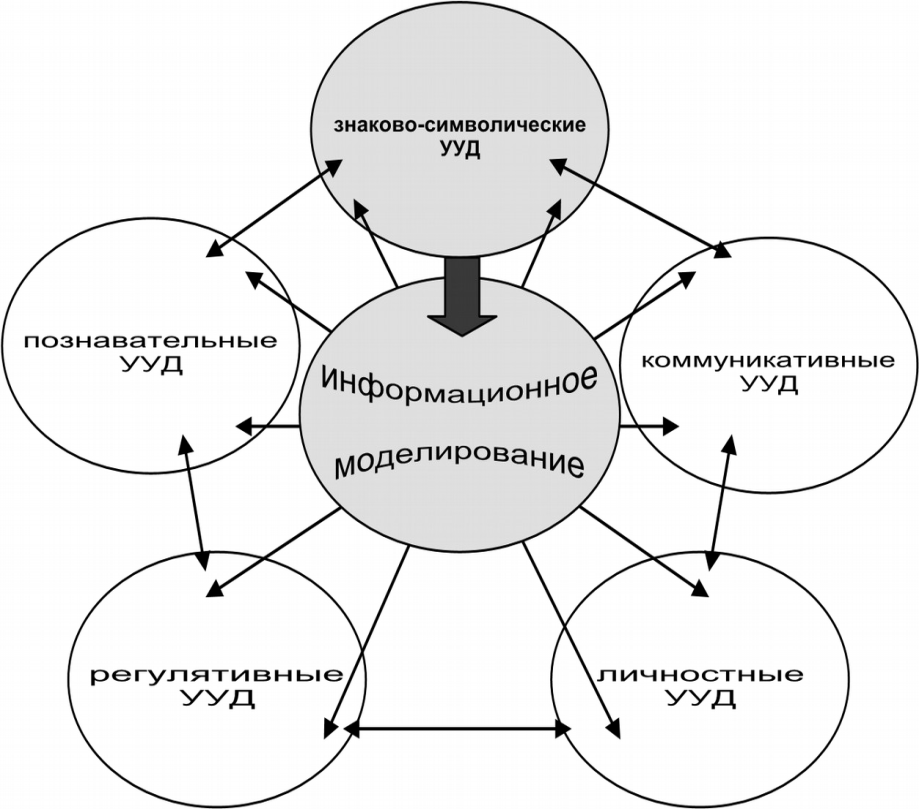 Внеурочная деятельность в соответствии с требованиями стандарта организуется по направлениям развития личности (спортивно-оздоровительное, художественно-эстетическое, военно-патриотическое, научно-познавательное, общественно полезная и проектная практика). Организация занятий по направлениям раздела «Внеурочная деятельность» является неотъемлемой частью образовательного процесса в образовательном учреждении, реализующем стандарт нового поколения. Школа  предоставляет обучающимся возможность выбора широкого спектра занятий, направленных на их развитие в таких формах как экскурсии, кружки, секции, круглые столы, конференции, диспуты, школьные научные общества, олимпиады, соревнования, поисковые и научные исследования, общественно полезные практики и т. д. Внеурочная деятельность осуществляется на основании годового плана воспитательной работы школы и планов классных руководителей (с учетом времени на подготовку, осуществление и рефлексию запланированных мероприятий (социальная работа и проектная деятельность).  Работа предметных факультативов, кружков, клубов не может планироваться и осуществляться только для обучающихся конкретного класса, поскольку такая организация внеурочной деятельности нарушает ее основной принцип – добровольность выбора ребенком сферы деятельности, удовлетворение его личных потребностей, интересов. В таком контексте особо значима деятельность методического объединения и администрации школы по распределению и согласованию дополнительной педагогической нагрузки на учителей предметников. 10 недельных часов, отводимых на внеурочную  деятельность могут распределяться по специальному расписанию.В зависимости от личных потребностей детей и возможности учителей школа предлагает обучающимся получить дополнительное образование  в кружках, клубах по интересам, на факультативах в проектной деятельности. Спектр возможностей ограничивается запросами самих обучающихся и возможностями их удовлетворения педагогами. Составленный план внеурочной работы должен предоставить детям максимально широкий спектр видов деятельности для их свободного выбора. В школе формируется единая образовательная программа, которая может учитывать и кооперацию с учреждениями дополнительного образования. Результаты внеурочной деятельности не являются предметом контрольно-оценочных процедур. В этом случае могут использоваться разные технологии, в том числе и технология «Портфолио», но оценочным процедурам это не подлежит. При организации внеурочной деятельности обучающихся школой  используются возможности образовательных учреждений дополнительного образования детей. В период каникул для продолжения внеурочной деятельности могут использоваться возможности организации отдыха детей и их оздоровления, тематических лагерных смен, летних школ, создаваемых на базе школы  и образовательных учреждений дополнительного образования детей. Типовые задачи применения универсальных учебных действий. Приоритетная задача средней общей школы как завершающего этапа общего образования является подготовка выпускников к полноценному участию в жизни своего государства в форме продолжения образования  и /или трудовой деятельности. Неотъемлемой основой этой готовности выступает не только овладение основами наук, но  и  приобретение опыта программирования  и  осуществления целесообразной и результативной деятельности. Таким образом, в процессе освоения  программы  общего образования должно происходить постепенное расширение сферы самостоятельности и ответственности учащихся. Ученики действуют самостоятельно, решая сначала специально отобранные и сконструированные учебные задачи в начальной школе; затем, в основной школе – задачи, в том числе творческие, включающие социальный контекст. Наконец, в средней общей школе они приобретают самостоятельность и эффективность в решении широкого круга жизненных  задач. Овладение универсальными учебными действиями, в конечном счете, ведет к формированию способности успешно усваивать новые знания, умения и компетентности, включая самостоятельную организацию процесса усвоения. Достижение «умения учиться» предполагает полноценное освоение всех компонентов учебной деятельности, которые включают:  познавательные  и  учебные мотивы, учебную  цель , учебную  задачу , учебные действия  и  операции (ориентировка, преобразование материала, контроль  и  оценка). Согласно модели Программы развития универсальных учебных действий формирование УУД должно осуществляться по следующей схеме: выделение предметных дисциплин, наиболее адекватных для формирования конкретных видов универсальных учебных действий; определение конкретной формы универсального учебного действия, применительно к предметной дисциплине;  разработка системы задач, решение которых обеспечит формирование заданных свойств УУД. Можно выделить действия, в той или иной форме присущие всем видам УУД:  «выделять», «называть», «читать», «описывать», «объяснять», «формализовать», «моделировать», «создавать», «оценивать», «корректировать», «использовать»,  «прогнозировать». Типовые задачи формирования универсальных учебных действий конструируются учителем на основании следующих общих подходов:  Структура задачи. Любая задача, предназначенная для развития и/или оценки уровня сформированности УУД (личностных, регулятивных, познавательных и коммуникативных) предполагает осуществление субъектом (в свёрнутом или развёрнутом виде) следующих навыков: ознакомление-понимание - применение-анализ-синтез-оценка. В общем виде задача состоит из информационного блока и серии вопросов (практических заданий) к нему.  Требования к задачам. Для того, чтобы задачи, предназначенные для оценки тех или иных УУД, были валидными, надёжными и объективными, они должны быть: составлены в соответствии с требованиями, предъявляемыми к тестовым заданиям в целом; сформулированы на языке, доступном пониманию ученика, претендующего на освоение обладание соответствующих  УУД; - избыточными с точки зрения выраженности в них «зоны ближайшего развития»; многоуровневыми, т.е. предполагающими возможность оценить:                     -  общий подход к решению; выбор необходимой стратегии; - «модульными», т.е. предусматривающими возможность, сохраняя общий конструкт задачи, менять некоторые из её условий. Условия, обеспечивающие развитие универсальных учебных действий у обучающихся, в том числе информационно-методического обеспечения, подготовки кадров. Умение «учиться» выступает существенным фактором повышения эффективности освоения учащимися предметных знаний, умений и формирования компетенции, образа мира и ценностно-смысловых оснований личностного морального выбора.Условия, обеспечивающие развитие универсальных учебных действий в образовательном процессе определяются следующими взаимодополняющими положениями:Формирование универсальных учебных действий рассматривается как важнейшая цель образовательного процесса, определяющая его содержание и организацию. Отбор и структурирование содержания образования, выбор методов, определение форм обучения должны учитывать цели формирования конкретных видов универсальных учебных действий. Организация полной ориентировочной основы универсального учебного действия с учетом предметного содержания учебной дисциплины. Формирование универсальных учебных действий происходит в контексте усвоения разных предметных дисциплин. Организация поэтапной отработки УУД, обеспечивающей переход к высшим уровням выполнения (от материализованной к речевой и умственной форме действия). Разработка системы задач (заданий), выполнение которых обеспечит формирование заданных свойств универсального действия (обобщенности, разумности, осознанности, критичности, освоенности). Успешность развития универсальных учебных действий определяет эффективность образовательного процесса в целом, в частности – качество усвоения знаний и предметных умений, формирование образа мира и основных видов компетенций учащихся, включая  социальную и личностную компетентности. Представление о функциях, содержании и видах универсальных учебных действий  быть положено в основу построения целостного учебно-воспитательного процесса.Формирование УУД в образовательном процессе определяется тремя следующими взаимодополняющими положениями: формирование УУД как цель образовательного процесса определяет его содержание и организацию; формирование УУД происходит в контексте усвоения разных предметных дисциплин; УУД, их свойства и качества определяют эффективность образовательного процесса, в частности усвоение знаний и умений, формирование образа мира и основных видов компетентности учащегося, в том числе социальной и личностной. Учитель, переходящий на работу по ФГОС 2 поколения должен обладать следующими качествами: внутренне принятие философии ФГОС; методическая и дидактическая готовность к работе; знания нормативно-правовой базы; готовность к изменению системы оценивания. Для того чтобы стандарт был реализован, учителя необходимо ознакомить с предлагаемыми формами контроля знаний ученика. Ключевое значение приобретает готовность (стремление) педагогов к постоянному профессиональному росту. Теперь учителю необходимо выстраивать процесс обучения не только как процесс усвоения системы знаний, умений и компетенций, составляющих инструментальную основу учебной деятельности учащегося, но и как процесс развития личности, принятия духовно-нравственных, социальных, семейных и других ценностей. Поэтому наряду с традиционным вопросом "Чему учить?", учитель должен понимать, "Как учить?" или, точнее, "Как учить так, чтобы инициировать у детей собственные вопросы: "Чему мне нужно научиться?" и "Как мне этому научиться?" Чтобы быть готовым к этому, учителю следует осмыслить идею системно-деятельностного подхода, как основы ФГОС и создавать условия для формирования универсальных учебных действий. Система оценки деятельности школы по формированию и развитию универсальных учебных действий   обучающихся. Для выявления на каждом этапе реализации  программы  возможных негативных последствий и их своевременной коррекции необходимо регулярное отслеживание ее  посредством наблюдения, постоянного контакта  координаторов и педагогов.  Анализ участия обучающихся в ежегодных Фестивалях проектов и научно-практических конференциях, которые являются необходимым условием проектной деятельности, проводимых в школе и районе, также свидетельствует об уровне сформированности УУД у обучающихся средней школы. Методика и инструментарий мониторинга успешности освоения  и применения обучающимися универсальных учебных действий. Измерители достижения требований стандарта в целом должны охватывать содержание основных разделов учебных дисциплин и ведущие виды учебной деятельности, которые формируются в учебном процессе. Традиционная ориентация системы оценивания только на элементы предметного содержания приводит к доминированию репродуктивной составляющей. Необходимо объективно оценить такие образовательные достижения обучающихся, как функциональная грамотность, предметные и общеучебные компетентности (соответственно: умения применять знания в учебной ситуации для получения новых знаний, использование знаний внеучебных ситуациях, связанных с реальной жизнью, для решения разного рода жизненных проблем и принятия обоснованных решений). В основной школе главным результатом образования является формирование умений организации и программирования эффективной индивидуальной и коллективной деятельности как учебной, так и социально-творческой; подготовка к осознанному и основанному на предметных знаниях выбору будущей образовательной траектории; приобретение знаний о мере своих прав и обязанностей. Важнейшим критерием усвоения универсальных учебных действий на содержании любого предмета является процесс интериоризации (последовательное преобразование действия от внешней материальной/материализованной формы к внутренней через речевые формы). Чем больше возможности у каждого обучающегося в ходе урока проговорить последовательность выполнения учебных действий, тем эффективнее будет для него интериоризация, т. е. сворачивание внешнего действия во внутренний личностный план. 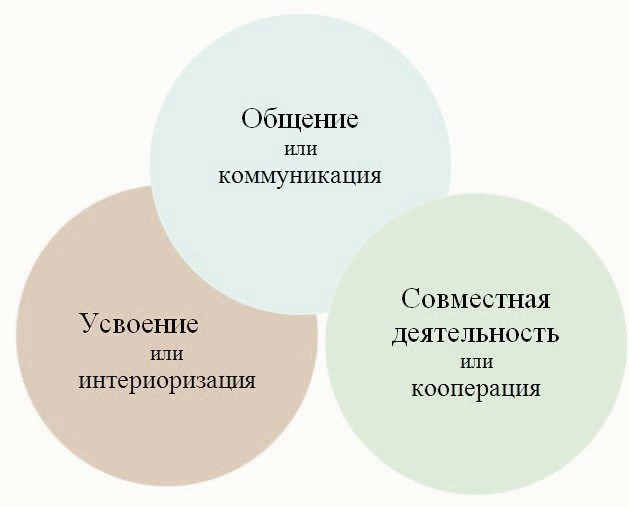 В качестве диагностических материалов для выявления уровня развития общеучебных умений (УУД) могут выступать проверочные работы, состоящие из компетентностных задач. Критерием проверки результатов программы будут являться данные комплексной диагностики уровня развития общеучебных умений (УУД) у учеников на начальном и заключительном этапах средней школы. Критериями оценки сформированности универсальных учебных действий у обучающихся, соответственно, выступают: 1. соответствие возрастно-психологическим нормативным требованиям; 2. соответствие свойств универсальных действий заранее заданным требованиям; 3. сформированность учебной деятельности у обучающихся, отражающая уровень развития метапредметных действий, выполняющих функцию управления познавательной деятельностью обучающихся. Возрастно-психологические нормативы формулируются для каждого из видов УУД с учетом стадиальности их развития. Уровень действия может выступать в трех основных формах действия: - в форме реального преобразования вещей и их материальных заместителей, материальная (материализованная – с заместителями – символами, знаками, моделями) форма действия; - действие в словесной, или речевой, форме; - действие в уме - умственная форма действия. Полнота действия определяется полнотой операций и характеризует действие как развернутое (в начале становления) и сокращенное (на завершающих этапах своего развития). Разумность действия характеризует ориентацию учащегося на существенные для выполнения действия условия, степень дифференциации существенных, необходимых для достижения цели условий, и несущественных условий. Разумность определяет такие особенности ориентировки учащегося как степень целенаправленности и успешности поиска и выделения, необходимых и достаточных для решения задачи условий. Далеко не всегда действие, приводящее к правильному результату, характеризуется разумностью – оно может быть заучено путем механического запоминания и воспроизводится без понимания сущностных связей и отношений предметного содержания действия. Сознательность (осознанность) – возможность отражения в речи, т.е. в системе социальных значений, содержания действия, последовательности его операций, значимых для выполнения условий и достигнутого результата. Разумность и осознанность в значительной степени обеспечивают обобщенность действия. Обобщенность характеризует возможности переноса и применения учащимся действия (способа решения задачи) в различные предметные сферы и ситуации. Широта переноса характеризует меру обобщенности действия. Критичность действия определяет меру понимания и осознания действия в его функционально-структурной и содержательной и характеристиках, понимания адекватности способа действия реальным условиям его выполнения и рефлексии выбора оснований выполнения действия. Освоенность или мера овладения действия характеризует его временные характеристики и легкость перехода от одной формы действия к другой. Обычно здесь говорят о степени автоматизированности действия, временных и силовых показателях. Для оценки обучающихся на соответствие их персональных достижений поэтапным требованиям создаются фонды оценочных средств для проведения текущего контроля успеваемости и промежуточной аттестации. Эти фонды могут включать: контрольные вопросы и типовые задания для практических занятий, лабораторных и контрольных работ, коллоквиумов, зачетов; тесты и компьютерные тестирующие программы; примерную тематику проектов, рефератов и т.п., а также иные формы контроля, позволяющие оценить степень сформированности компетенций обучающихся. Для определения уровня формирования компетенций учащегося, прошедшего соответствующую подготовку, в настоящее время разработаны новые методы. Наиболее распространенными из них являются стандартизированные тесты с дополнительным творческим заданием и рейтинговая система оценки.  Стандартизированный тест – это тест, производимый в максимально унифицированных условиях и в силу этого позволяющий сопоставить подготовку учащихся различных учебных заведений, вузов и даже стран, при том, что каждый из них сдает этот тест по месту своей учебы. Поскольку в наше время данный тест направлен на определение не только ЗУНов, но и компетенций, он не является полностью закрытым (не предполагает только выбор правильных вариантов ответа), но включает в себя творческое задание (в тестах по медицине – ситуационная задача, в текстах по русскому языку – анализ текста и т.д.). Стандартизированные тесты с творческим заданием могут проводиться на всех этапах обучения, то есть служить и для промежуточного, и для итогового контроля. Модульно-рейтинговая система – это метод, при котором учебный материал разделяется на логически завершенные части (модули), после изучения каждого из которых предусматривается аттестация в форме контрольной работы, теста, коллоквиума и т.д. Работы оцениваются в балах, сумма которых дает рейтинг каждого учащегося. Модульно-рейтинговая система подходит для оценки компетенции в силу того, что в балах оцениваются не только знания и навыки учащихся, но и творческие их возможности: активность, неординарность решений поставленных проблем, умения организовать группу для решения проблемы и т.д.  Каждый модуль включает обязательные виды работ – лабораторные, практические, семинарские занятия, домашние индивидуальные работы, а также дополнительные работы по выбору (участие в олимпиаде, написание реферата, выступление на конференции, решение задач повышенной сложности, выполнение комплексных усложненных лабораторных работ Менее распространены иные новейшие методы, например, кейс-метод. Его название происходит от английского слова «кейс» – папка, чемодан, портфель (в то же время «кейс» можно перевести и как «случай, ситуация»). Процесс обучения с использованием кейс–метода представляет собой имитацию реального события, сочетающую в целом адекватное отражение реальной действительности, небольшие материальные и временные затраты и вариативность обучения. Учебный материал подается учащимся виде проблем (кейсов), а знания приобретаются в результате активной и творческой работы: самостоятельного осуществления целеполагания, сбора необходимой информации, ее анализа с разных точек зрения, выдвижения гипотезы, выводов, заключения, самоконтроля процесса получения знаний и его результатов. Еще один перспективный метод – портфолио - комплексы индивидуальных учебных достижений учащихся. Они могут содержать их рефераты, сочинения, эссе, решения задач и т.п. Это – новый подход к обучению, новый способ работы, выражающий современное понимание процесса преподавания и учения, новую культуру образования. Портфолио позволяет выяснить не только то, что знает учащийся, но и как он пришел к этим знаниям, подталкивает к диалогу между учителем и учащимся. При этом важно, что учащийся сам решает, что именно будет входить в его портфолио, то есть вырабатывает навыки оценки собственных достижений. Весьма перспективным может оказаться и метод развивающейся кооперации. Для него характерна постановка задач, которые трудно выполнить в индивидуальном порядке и для которых нужна кооперация, объединение учащихся с распределением внутренних ролей в группе. Основными приемами данной технологии обучения являются:  индивидуальное, затем парное, групповое, коллективное выдвижение целей;  коллективное планирование учебной работы;  коллективная реализация плана;  конструирование моделей учебного материала;  конструирование плана собственной деятельности; самостоятельный подбор информации, учебного материала; •	игровые формы организации процесса обучения.  Для решения проблемы, данной учителем, согласно этому методу, создаются группы учащихся из 6-8 человек. «Группа формируется так, чтобы в ней был «лидер», «генератор идей», «функционер», «оппонент», «исследователь». Смена лидера происходит через каждые два-три практических занятия, что стимулирует развитие организаторских способностей учащихся. Творческие группы могут быть постоянными и временными. Они подвижны, т.е. учащимся  разрешается переходить из одной группы в другую, общаться с членами других групп. После того, как каждая группа предложит свой вариант решения, начинается дискуссия, в ходе которой группы через своих представителей должны доказать истинность своего варианта решения. При этом учащиеся должны проявить эрудицию, логические, риторические навыки и т.п. Если имеющихся знаний у учащихся недостаточно, преподаватель прерывает дискуссию и дает нужную информацию в лекционной форме.  В последние годы все большую популярность (и не только в академической среде) приобретает такой инновационный метод, как проектный. Метод проектов – это совокупность учебно-познавательных приемов, которые позволяют решить ту или иную проблему в результате самостоятельных действий учащихся с обязательной презентацией этих результатов».  В работе над проектом предполагаются следующие этапы:  Подготовка. Определение темы и целей проекта.  Планирование.  Определение источников информации; определение способов её сбора и анализа. Определение способа представления результатов (формы отчёта). Установление процедур и критериев оценки результата и процесса разработки проекта. Распределение заданий и обязанностей между членами команды. 3. Исследование. Сбор информации. Решение промежуточных задач. Основные инструменты: интервью, опросы, наблюдения, эксперименты. Анализ и обобщение. Анализ информации, оформление результатов, формулировка выводов. Представление проекта. Возможные формы представления результатов: устный, письменный отчёт.  Подведение итогов. Оценка результатов и самого процесса проектной деятельности учащегося.Близок к проектному еще один инновационный метод – деловая игра. Это метод, предполагающий создание нескольких команд, которые соревнуются друг с другом в решении той или иной задачи. Например, команды могут изображать банки, конкурирующие в области кредитования населения, или политические партии, стремящиеся во время выборов в парламент приобрести наибольшее количество голосов избирателей. Деловая игра требует не только знаний и навыков, но и умения работать в команде, находить выход из неординарных ситуаций и т.д.      Существенная положительная динамика в уровне развития универсальных учебных действий учащихся и в умении применять полученные знания в жизни будет свидетельствовать о том, что гипотеза о возможности получить новый образовательный результат, реализуя принцип преемственности на уровне целей, содержания и технологий обучения, подтвердилась. С другой стороны, система оценивания позволяет получать интегральную и дифференцированную информацию о процессе преподавания и процессе учения, отслеживать индивидуальный прогресс учащихся в достижении планируемых результатов, обеспечивать обратную связь для учителей, учащихся и родителей, отслеживать эффективность образовательной программы.   Это налагает особые требования на выстраивание системы оценивания, в частности: включение учащихся в контрольно-оценочную деятельность с тем, чтобы они приобретали навыки и привычку к самооценке и самоанализу (рефлексии); использование критериальной системы оценивания; использование разнообразных видов, методов, форм и объектов оценивания, в том числе  как внутреннюю, так и внешнюю оценку, при последовательном нарастании объема внешней оценки на каждой последующей ступени обучения; субъективные и объективные методы оценивания; стандартизованные оценки; интегральную оценку, в том числе – портфолио, и дифференцированную оценку отдельных аспектов обучения (например, формирование правописных умений и навыков, речевых навыков, навыков работы с информацией и т.д.); самоанализ и самооценку обучающихся; оценивание как достигаемых образовательных результатов, так и процесса их формирования, а также оценивание осознанности каждым обучающимся особенностей развития своего собственного процесса обучения; разнообразные формы оценивания, выбор которых определяется этапом обучения, общими и специальными целями обучения, текущими учебными задачами, целью получения информации. В целом, можно выделить следующие уровни сформированности учебных действий:отсутствие учебных действий как целостных «единиц» деятельности (ученик выполняет лишь отдельные операции, может только копировать действия учителя, не планирует и не контролирует свои действия, подменяет учебную задачу задачей буквального заучивания и воспроизведения);  выполнение учебных действий в сотрудничестве с учителем (требуются разъяснения для установления связи отдельных операций и условий задачи, может выполнять действия по постоянному, уже усвоенному алгоритму); 3) неадекватный перенос учебных действий на новые виды задач (при изменении условий задачи не может самостоятельно внести коррективы в действия);  адекватный перенос учебных действий (самостоятельное обнаружение учеником несоответствия между условиями задачами и имеющимися способами ее решения и правильное изменение способа в сотрудничестве с учителем);  самостоятельное построение учебных целей (самостоятельное построение новых учебных действий на основе развернутого, тщательного анализа условий задачи и ранее усвоенных способов действия); обобщение учебных действий на основе выявления общих принципов построения новых способов действий и выведение нового способа для каждой конкретной задачи. Уровни развития контроля Уровни развития оценки Ожидаемый результат реализации программы УУД  для педагога Программа обеспечит инновационное планирование образовательного процесса в начальной школе, дополнив традиционное содержание учебно-воспитательных программ, конкретизирует требования к результатам общего образования, обеспечит необходимый/оптимальный уровень преемственности начального, основного и среднего общего образования. для обучающихся – результаты развития УУД: адекватная школьная мотивация;мотивация достижения; · развитие основ гражданской идентичности;  формирование рефлексивной адекватной самооценки;  функционально-структурная сформированность учебной деятельности;развитие произвольности восприятия, внимания, памяти, воображения. Преемственность формирования универсальных учебных действий по ступеням общего образования обеспечивается за счет: принятия в педагогическом коллективе общих ценностных оснований образования,  в частности - ориентация на ключевой стратегический приоритет непрерывного образования – формирование умения учиться. - четкого представления педагогов о планируемых результатах обучения на каждой ступени; целенаправленной деятельности по реализации условий, обеспечивающих развитие УУД  в образовательном процессе (коммуникативные, речевые, регулятивные, общепознавательные, логические и др.). 2.2. Программы отдельных учебных предметов, курсов и курсов внеурочной деятельности    Программы учебных предметов на уровне среднего общего образования составлены в соответствии с ФГОС СОО, в том числе с требованиями к результатам среднего общего образования, и сохраняют преемственность с примерной основной образовательной программой основного общего образования.    Программы разработаны с учетом актуальных задач воспитания, обучения и развития обучающихся и учитывают условия, необходимые для развития личностных качеств выпускников КАСТОРЕНСКАЯ СОШ № 2.    Учебные предметы, изучаемые на углубленном уровне обучения, должны обеспечить: удовлетворение индивидуальных запросов обучающихся; общеобразовательную, общекультурную составляющую данного уровня общего образования; развитие личности обучающихся, их познавательных интересов, интеллектуальной и ценностно-смысловой сферы; развитие навыков самообразования и самопроектирования; углубление, расширение и систематизацию знаний в выбранной области научного знания или вида деятельности; совершенствование имеющегося и приобретение нового опыта познавательной деятельности, профессионального самоопределения обучающихся. 7) развитие личности обучающихся средствами предлагаемого для изучения предмета: развитие общей культуры обучающихся, их мировоззрения, ценностно-смысловых установок, развитие познавательных, регулятивных и коммуникативных способностей, готовности и способности к саморазвитию и профессиональному самоопределению; овладение систематическими знаниями и приобретение опыта осуществления целесообразной и результативной деятельности; развитие способности к непрерывному самообразованию, овладению ключевыми компетентностями, составляющими основу умения учиться: самостоятельному приобретению и интеграции знаний, коммуникации и сотрудничеству, эффективному решению (разрешению) проблем, осознанному использованию информационных и коммуникационных технологий, самоорганизации и саморегуляции; обеспечение академической мобильности и (или) возможности поддерживать избранное направление образования; обеспечение профессиональной ориентации обучающихся.2.3. Рабочая программа воспитания        Программа воспитания и социализации обучающихся строится на основе социокультурных, духовно-нравственных ценностей и принятых в обществе правил и норм поведения в интересах человека, семьи, общества и государства и направлена на воспитание взаимоуважения, трудолюбия, гражданственности, патриотизма, ответственности, правовой культуры, бережного отношения к природе и окружающей среде. Программа обеспечивает: – достижение обучающимися личностных результатов освоения образовательной программы среднего общего образования в соответствии с требованиями ФГОС СОО; - формирование уклада жизни учитывающего историко-культурную и этническую специфику региона, в котором находится школа, а также потребности и индивидуальные социальные инициативы обучающихся, особенности их социального взаимодействия вне школы, характера профессиональных предпочтений      Программа воспитания и социализации учащихся направлена на воспитание  в  каждом  ученике  гражданина  и  патриота,  на раскрытие  способностей  и  талантов  обучающихся,  подготовку  их  к  жизни  в высокотехнологичном  конкурентном  мире.  Программа  реализуется  в постоянном взаимодействии и тесном сотрудничестве с семьями обучающихся и  социальными партнерами.    Ведущая, ценностно и содержательно определяющая роль в создании  социально  открытого,  нравственного  уклада  школьной  жизни  принадлежит педагогическому коллективу школы.  Цель  и  задачи  духовно-нравственного  развития  и  воспитания  обучающихся на уровне среднего  общего образования.  Целью духовно-нравственного развития и воспитания обучающихся  на уровне  среднего общего  образования  является  социально- педагогическая поддержка  становления  и  развития  высоконравственного,  творческого, компетентного  гражданина  России,  принимающего  судьбу  Отечества  как свою  личную,  осознающего  ответственность  за  настоящее  и будущее своей  страны,  укоренённого  в  духовных  и  культурных  традициях многонационального народа Российской Федерации.  Задачи духовно-нравственного развития и воспитания обучающихся  на уровне среднего общего образования:  В области формирования личностной культуры: формирование способности к духовному развитию, реализации творческого потенциала в учебно-игровой, предметно-продуктивной, социально ориентированной, общественно полезной деятельности на основе традиционных нравственных установок и моральных норм, непрерывного образования, самовоспитания и универсальной духовно-нравственной компетенции – «становиться лучше»;  укрепление нравственности – основанной на свободе воли и духовных отечественных традициях, внутренней установке личности школьника поступать согласно своей совести; формирование основ нравственного самосознания личности (совести) – способности подростка формулировать собственные нравственные обязательства, осуществлять нравственный самоконтроль, требовать от себя выполнения моральных норм, давать нравственную оценку своим и чужим поступкам; формирование нравственного смысла учения, социально-ориентированной и общественно полезной деятельности; формирование морали – осознанной обучающимся необходимости поведения, ориентированного на благо других людей и определяемого традиционными представлениями о добре и зле, справедливом и несправедливом, добродетели и пороке, должном и недопустимом; усвоение обучающимся базовых национальных ценностей, духовных традиций народов России; укрепление у подростка позитивной нравственной самооценки, самоуважения и жизненного оптимизма; развитие эстетических потребностей, ценностей и чувств; развитие способности открыто выражать и аргументировано отстаивать свою нравственно оправданную позицию, проявлять критичность к собственным намерениям, мыслям и поступкам; развитие способности к самостоятельным поступкам и действиям, совершаемым на основе морального выбора, к принятию ответственности за их результаты; развитие трудолюбия, способности к преодолению трудностей, целеустремленности и настойчивости в достижении результата; формирование творческого отношения к учебе, труду, социальной деятельности на основе нравственных ценностей и моральных норм; m)формирование у подростка первоначальных профессиональных намерений и интересов, осознание нравственного значения будущего профессионального выбора; осознание подростком ценности человеческой жизни, формирование умения противостоять в пределах своих возможностей действиям и влияниям, представляющим угрозу для жизни, физического и нравственного здоровья, духовной безопасности личности; формирование культуры здорового и безопасного образа жизни;формирование экологической культуры. В области формирования социальной культуры: формирование российской гражданской идентичности, включающей в себя идентичность члена семьи, школьного коллектива, территориально-культурной общности, этнического сообщества, российской гражданской нации;  укрепление веры в Россию, чувства личной ответственности за Отечество, заботы о процветании своей страны;  развитие патриотизма и гражданской солидарности; развитие навыков и умений организации и осуществления сотрудничества с педагогами, сверстниками, родителями, старшими и младшими в решении личностно и социально значимых проблем на основе знаний, полученных в процессе образования; формирование у подростков первичных навыков успешной социализации, представлений об общественных приоритетах и ценностях, ориентированных на эти ценности образцах поведения через практику общественных отношений с представителями различными социальных и профессиональных групп;  формирование у подростков социальных компетенций, необходимых для конструктивного, успешного и ответственного поведения в обществе; w)укрепление доверия к другим людям, институтам гражданского общества, государству; развитие доброжелательности и эмоциональной отзывчивости, понимания и сопереживания другим людям, приобретение опыта оказания помощи другим людям; усвоение гуманистических и демократических ценностных ориентаций;формирование осознанного и уважительного отношения к традиционным религиям и религиозным организациям России, к вере и религиозным убеждениям других людей, понимание значения религиозных идеалов в жизни человека, семьи и общества, роли традиционных религий в историческом и культурном развитии России;  формирование культуры межэтнического общения, уважения к культурным, религиозным традициям, образу жизни представителей народов России.  В области формирования семейной культуры:-укрепление отношения к семье как к основе российского общества; - формирование представлений о значении семьи для устойчивого и успешного развития человека; - крепление у обучающегося уважительного отношения к родителям, осознанного, заботливого отношения к старшим и младшим; -усвоение нравственных ценностей семейной жизни: любовь, забота о любимом человеке, продолжении рода, духовная и эмоциональная близость членов семьи, взаимопомощь и др.; -формирование начального опыта заботы о социально-психологическом благополучии своей семьи; -знание традиций своей семьи, культурно-исторических и этнических традиций семей своего народа, других народов России. Основные направления духовно-нравственного развития и воспитания школьников.     Содержание духовно-нравственного развития и воспитания учащихся  отбирается на основании базовых национальных ценностей в логике  реализации следующих направлений:   воспитание гражданственности, патриотизма, уважения к правам, свободам и обязанностям человека (ценности: любовь к России, своему народу, своему краю, гражданское общество, поликультурный мир, свобода личная и национальная, доверие к людям, институтам государства и гражданского общества, социальная солидарность; мир во всем мире, многообразие и уважение культур и народов); воспитание социальной ответственности и компетентности (ценности: правовое государство, демократическое государство, социальное государство; закон и правопорядок, социальная компетентность, социальная ответственность, служение Отечеству, ответственность за настоящее и будущее своей страны);воспитание нравственных чувств, убеждений, этического сознания (ценности: нравственный выбор; жизнь и смысл жизни; справедливость; милосердие; честь; достоинство; уважение родителей; уважение достоинства другого человека, равноправие, ответственность, любовь и верность; забота о старших и младших; свобода совести и вероисповедания; толерантность, представление о светской этике, вере, духовности, религиозной жизни человека, ценностях религиозного мировоззрения, формируемое на основе межконфессионального диалога; духовно-нравственное развитие личности);воспитание культуры здоровья и безопасного образа жизни (ценности: физическое, социально-психологическое и духовное здоровье человека; здоровый образ жизни);воспитание трудолюбия, сознательного, творческого отношения к образованию, труду и жизни, подготовка к сознательному выбору профессии (ценности: научное знание, стремление к познанию и истине, научная картина мира, нравственный смысл учения и самообразования, интеллектуальное развитие личности; уважение к труду и людям труда; нравственный смысл труда, творчество и созидание; целеустремленность и настойчивость, бережливость, выбор профессии);воспитание ценностного отношения к природе, окружающей среде -экологическое воспитание (ценности: родная земля, заповедная природа, планета Земля, эволюция природы, экологическая культура);воспитание ценностного отношения к прекрасному, формирование основ эстетической культуры - эстетическое воспитание (ценности: красота; гармония; духовный мир человека; самовыражение личности в творчестве и искусстве; эстетическое развитие личности).    Все направления воспитания и социализации важны, дополняют друг друга и обеспечивают развитие личности на основе отечественных духовных, нравственных и культурных традиций. Образовательное учреждение может отдавать приоритет тому или иному направлению духовно-нравственного развития, воспитания и социализации личности гражданина России, конкретизировать в соответствии с указанными основными направлениями и системой ценностей задачи, виды и формы деятельности.        Культурологический подход к воспитанию обеспечивает интеграцию личности в систему мировой культуры и базируется на организации кружковой работы. Воспитательная система обеспечивает потребности личности ученика. Школьники имеют возможность заниматься волейболом, баскетболом, шахматами, настольным теннисом, изобразительной деятельностью, декоративно-прикладным творчеством.       Школа строит свою деятельность в соответствии с российской государственной политикой в области образования, основываясь на стратегии его развития, учета специфики социокультурной среды школы, района, города.Социальное проектирование подростков как ведущая форма социализацииСоциальное проектирование - особый вид деятельности подростка. Именно социальное проектирование позволяет подростку решать основные задачи возраста: формировать свою Я - концепцию и мировоззрение; устанавливать новые способы социального взаимодействия с миром взрослых. Под социальным проектированием понимают деятельность: социально значимую, имеющую социальный эффект; результатом которой является создание реального (но не обязательно вещественного) «продукта», имеющего для подростка практическое значение и принципиально, качественно нового в его личном опыте; задуманную, продуманную и осуществленную подростком; в ходе которой подросток вступает в конструктивное взаимодействие с миром, со взрослой культурой, с социумом; через которую формируются социальные навыки подростка. Социальное проектирование является одной из множества деятельностей подростка, сочетаясь и пронизывая другие ее виды. В ходе учебной деятельности школьника социальное проектирование можно рассматривать как мотивационную компоненту, как методический прием организации учения.  Объектом деятельности в ходе социального проектирования могут выступать: социальные явления («социальные негативы» — курение, наркомания, сквернословие, алкоголизм); социальные отношения (отношение к старикам, к молодежи, к детям; отношение к клиенту, к потребителю, к заказчику; политическое взаимодействие, влияние, др.); социальные институты (органы власти и управления, политическая партия, школа, больница, магазин, почта, парикмахерская и др.); 4. социальная среда: ландшафт в целом (городской, сельский), социальный ландшафт (пандусы, остановки, реклама, места отдыха, выгуласобак, игровые площадки, внешний вид и обустройство стадиона и т.п.) Выступая сложным системным образованием, социальное проектирование включает в себя социальную пробу, социальную практику и социальный проект. Социальная проба – такой вид социального взаимодействия, в ходе которого подросток получает и присваивает информацию о социальных объектах и явлениях, получает и осознает опыт своего социального взаимодействия. Социальная практика – это, во-первых, процесс освоения, отработки социальных навыков и, во-вторых, познание не внешней, демонстрируемой, заявляемой стороны социальной действительности, а внутренней, сущностной, часто скрытой и неочевидной. Социальный проект – наиболее сложный тип социального проектирования. Данная деятельность предполагает создание в ходе осуществления проекта нового, ранее не существовавшего, как минимум в ближайшем социальном окружении, социально значимого продукта. Этот продукт деятельности является средством разрешения противоречия между социальной трудностью, проблемой, воспринимаемой как личностно значимая, и потребностью личности, а сама деятельность — мостом, связывающим социум и личность. Ожидаемые  результаты социального проектирования: повышенная социальная активность обучающихся, их готовность принять личное практическое участие в улучшении социальной ситуации в местном сообществе; 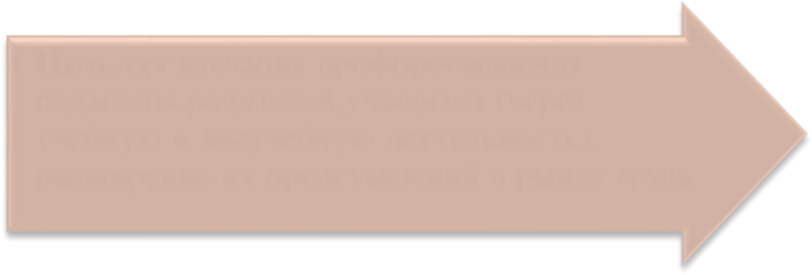 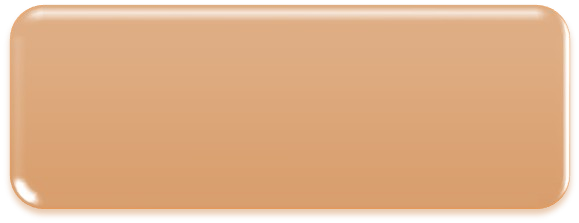 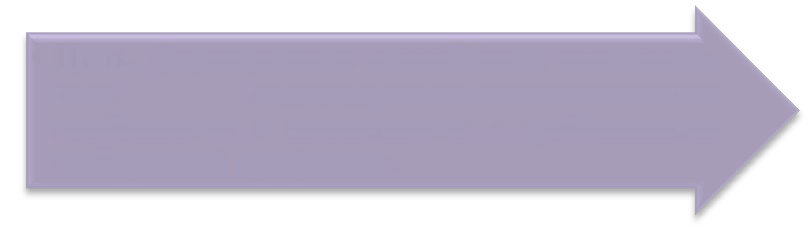 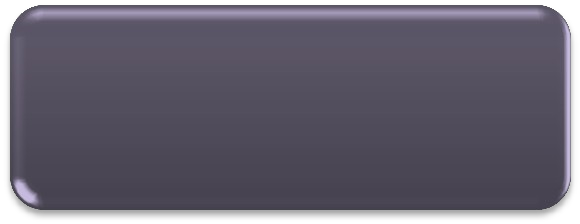 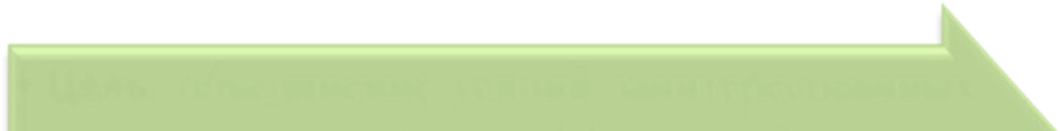 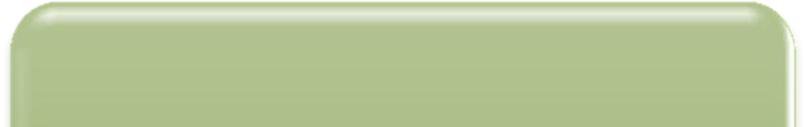 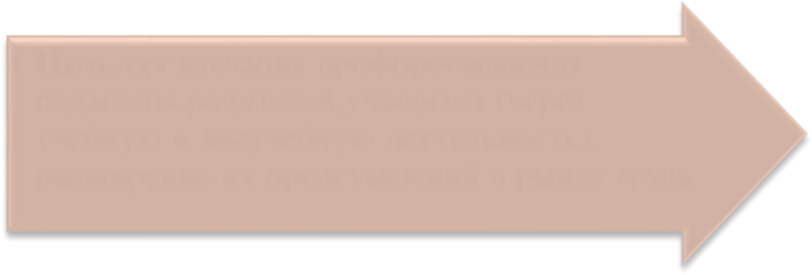 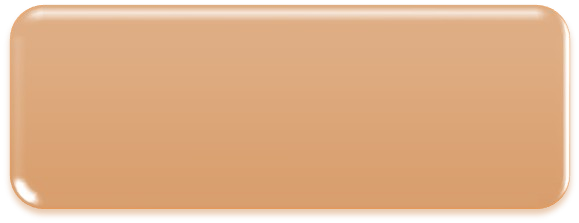 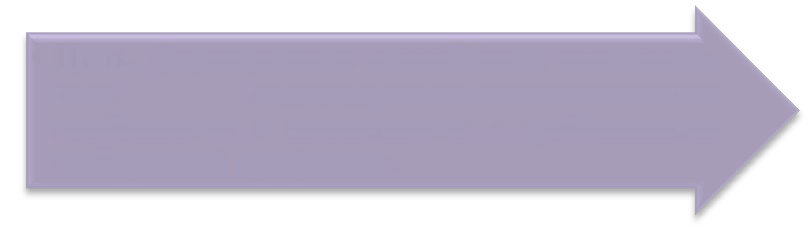 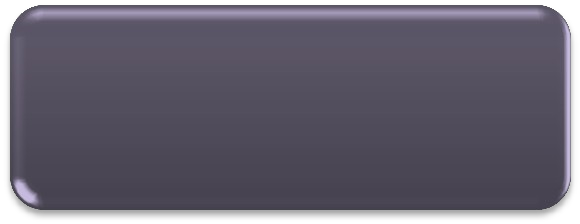 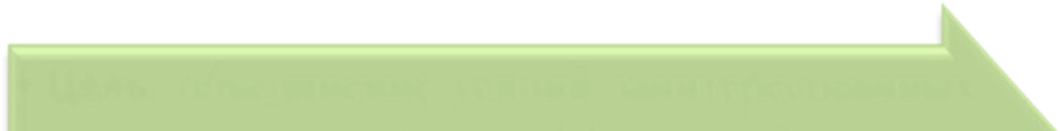 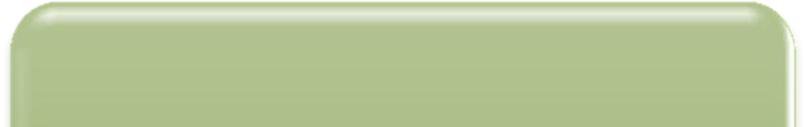 готовность органов местного самоуправления выслушать доводы воспитанников и принять их предложения по улучшению социальной ситуации; реальный вклад обучающихся в изменение социальной ситуации в местном сообществе. Положительные изменения в сознании детей и подростков, повышение уровня общей культуры воспитанников; наличие у членов проектных групп сформированных навыков коллективной работы по подготовке и реализации собственными силами реального социально полезного дела; изменение общественного мнения, увеличения числа жителей, готовых лично включиться в практическую деятельность по улучшению социальной ситуации в местном сообществе. Описание форм и методов профессиональной ориентации Одна из главных целей системы профориентационной работы – оптимизация процесса выбора профессии в соответствии с личными интересами граждан и потребностями рынка труда. При этом знания молодых людей о возможностях выбора профессии и самих профессиях расширяются и углубляются. Решение о выборе профессии становится более осознанным. Можно выделить основные подсистемы профориентации субъектным отношениям со школьниками. Обучающийся рассматривается не как пассивный получатель информации о том, какую профессию он должен выбрать, а как активный участник в определении своего дальнейшего профессионального пути. Так как именно в условиях психологического самоизучения формируется образ «Я» в единстве трех основных его составляющих: когнитивной, эмоциональной и регуляторной. Полноценная профориентационная работа со школьниками помимо использования массовых форм и методов (с классом или подгруппами) обязательно предполагает индивидуальные профконсультации. Консультация должна раскрывать и развивать потенциал школьника, заставлять его думать самостоятельно, т.е. формировать у него внутреннюю готовность к осознанному и самостоятельному построению, корректировке и реализации перспектив своего развития (профессионального, жизненного и личностного), готовность рассматривать себя развивающимся во времени и самостоятельно находить личностно значимые смыслы в конкретной профессиональной деятельности. На первый план в работе со школьниками-подростками выступает не столько определение их готовности к данной (выбираемой) профессии, сколько прогнозирование этической и смысловой (личностной) приемлемости для них этой профессии в ближайшей перспективе. Основные формы и методы работы.  выявление структуры интересов и склонностей учащихся; 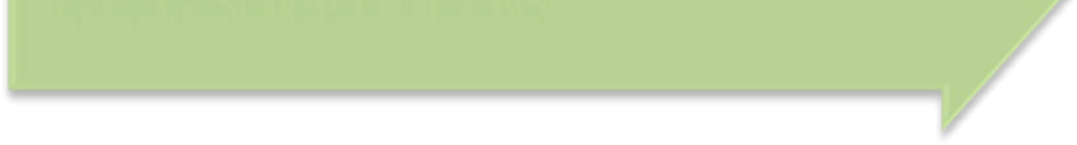 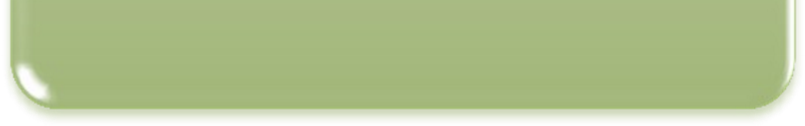 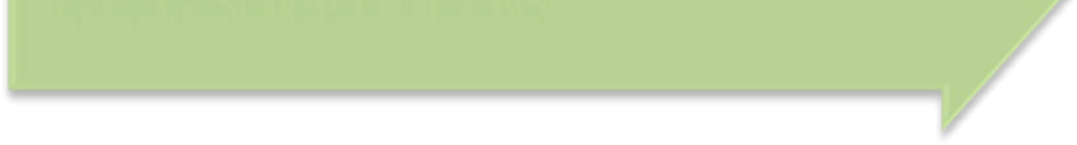 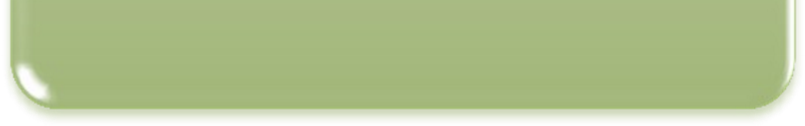 проведение профконсультаций школьников; осуществление психофизиологической диагностики способностей; проведение работы с родителями о выборе профессии их детьми; проведение экскурсий на предприятия, в организации; информационное обеспечение профориентационной работы со школьниками (составление перечня  учебных заведений, куда чаще всего поступают выпускники данной школы); разработка  профессиограмм - кратких описаний тех профессий, которые вызывают наибольший интерес у школьников; работа в рамках учебных занятий (программа учебного курса становится инструментарием, а учебная дисциплина -  материалом, на котором реализуется программа профессиональной ориентации школьников); работа в метапредметной или надпредметной области – исследовательские и социальные проекты, кружки, занятия в студиях, занятия в клубных пространствах, производительный труд; работа в разновозрастных группах в рамках детских объединений школы, района, региона; работа в пространстве расширенного социального действия – познавательные интернет-ресурсы, социальные познавательные сети, дистанционные образовательные программы и курсы; индивидуальная работа по проектированию индивидуальных образовательных программ, отслеживанию успешности реализации индивидуальной образовательной программы, индивидуальных достижений обучающихся; психологическое тестирование, участие в тренингах; профориентационный урок, он имеет исключительное значение, поскольку урок является основной формой учебно-воспитательного процесса в школе (на уроках используют разные методы: беседу, рассказ, объяснение, диспут, самостоятельное составление профессиограм); профориентационная беседа - наиболее распространенный метод. Она должна быть логично связана с учебным материалом и подготовлена предварительно (тематика профориентационных бесед должна отвечать вековым особенностям школьников и охватывать круг интересов учеников); 16. экскурсии как форма профориентационной работы дает возможность подросткам непосредственно ознакомиться с профессией в реальных условиях, получить информацию из первоисточников, пообщаться с профессионалами. Этапы реализации программы и механизм ее реализации. Программа реализуется в три этапа, которые частично пересекаются друг с другом и реализуются не строго последовательно, а по мере появления индивидуальных показаний в отношении каждого учащегося осуществляется плавный переход от доминирования видов и форм деятельности, специфичных одному этапу к постепенному доминированию видов и форм деятельности, специфичных следующему этапу. этап – овладение универсальными компетентностями, способствующих успешной профориентация. этап – этап «безопасной» пробы различных профессиональных ориентаций; c этап – проектирование и реализации индивидуальных образовательных программ в соответствии с выбранной профессиональной направленностью. На первом этапе реализации программы необходимо обеспечить:  17. единство технологии работы педагогического коллектива общеобразовательного учреждения по формированию у учащихся универсальных компетентностей на материале учебных дисциплин в соответствии с образовательной программой ступени общеобразовательного учреждения; 18. разработку и функционирование открытой системы оценки освоения учащимися содержания образования программы профессиональной ориентации на первом этапе ее реализации; 19. разнообразие клубных пространств, в рамках которых возможно формирование универсальных компетентностей учащихся.  На втором этапе реализации программы необходимо обеспечить формирование меняющихся образовательных пространств, в которых учащиеся смогут применить освоенные или осваиваемые компетентности вне учебных или преимущественно во внеучебных ситуациях и целях. Это могут быть ситуации выстраивания отношений следующих типов: «человек-человек», «человек-природа», «человек-техника», «человек-технология» и др.     Важным результатом и одновременно механизмом достижения предпосылок к эффективной профориентации обучающихся на втором этапе реализации программы должна стать сформированная позиция обучающегося как субъекта собственной деятельности.  В этом случае роль педагогического сопровождения будет заключаться не только в организационном обустройстве пространства «безопасной» пробы учащимися своей субъектной позиции в деятельности, но и в продуцировании большого количества содержательных рамок, которые будут помещаться в эти пространства и задавать сюжеты, на которых будет происходить становление субъектной позиции учащихся. Предполагается, что эти сюжеты должны быть взяты из различных профессиональных сфер деятельности человека.      Синтетической формой, удерживающей задаваемый сюжет могут быть различные школьные и внешкольные проекты социальной направленности (например, школьное издательство, школьный сайт,  и др.) Такого рода синтетические формы организации внеурочных пространств обучающихся многоаспектны и многопозиционны и могут выводить обучающихся на осознание особенностей тех или иных профессий, взаимосвязанных друг с другом (например, школьное издательство: копирайтер, верстальщик, дизайнер, редактор, корректор и др.).     Организация внеурочных пространств «безопасной» пробы (оцениваемой индивидуально и содержательно в процессе рефлексии) различных профессионально ориентированных видов деятельности должна быть выстроена так, чтобы обучающийся мог достаточное количество раз занимать субъектную позицию при осуществлении различных видов (в том числе и предпрофессиональной – деятельность общего характера, осуществляемая людьми целого кластера профессий) деятельности для понимания круга своих интересов и индивидуальных возможностей.    На третьем этапе реализации программы необходимо обеспечить образовательные пространства, в которых обучающиеся средней школы могут в соответствии с собственными замыслами проектировать индивидуально или совместно со сверстниками при сопровождении педагогов индивидуальные образовательные программы, а затем реализовывать их, отслеживать собственные результаты освоения программы, при необходимости корректировать программы.     Организация деятельности обучающихся в рамках программы профессиональной ориентации школьников на уровне среднего  общего образования осуществляется в рамках часов, отведенных на учебные занятия (преимущественно первый этап реализации программы профессиональной ориентации школьников), а также в рамках часов внеурочной деятельности (преимущественно второй и третий этапы реализации программы профессиональной ориентации школьников), которые определены федеральным государственным образовательным стандартом.     Формы и методы формирования у обучающихся экологической культуры, культуры здорового образа жизни. Особенность этого направления  заключается в том, чтобы не только дать обучающимся  знания  в  области  обеспечения  безопасности  жизнедеятельности, но  и  сформировать  у  них  практические  умения  и  навыки  безопасного поведения  в  повседневной  жизни,  а  также  в  опасных  и  чрезвычайных ситуациях. Они должны уметь правильно выполнять определенные действия, а не только описывать их. Данное направление реализуется через:  Урочную деятельность – изучение основ безопасного поведения на уроках  биологии,  географии,  физической культуры;  Внеурочная  деятельность  –  проведение  тренингов,  конкурсов,  практических занятий.  Профилактика детского дорожно-транспортного травматизма.  Под профилактикой детского дорожно-транспортного травматизма мы  понимаем  целенаправленную  деятельность  по  своевременному  выявлению, предупреждению  и  устранению  причин  и  условий,  способствующих дорожно-транспортным  происшествиям,  в  которых  погибают  и  получают травмы  подростки. Эта деятельность включает комплекс профилактических мероприятий, проводимых совместно с сотрудниками ГИБДД.  Основная  цель  данного  направления  -  формирование  у  обучающихся  поведенческих норм,  обеспечивающих  их  безопасность  как  участников  дорожного движения. Система включает в себя:  изучение правил дорожного движения на часах общения;  проведение профилактических бесед инспекторами ГИБДД;  3. проведение  конкурсов  внутри  школы  (конкурс  рисунков, мини- сочинений);  участие  в   конкурсах  и  мероприятиях  («Безопасное колесо», «Знатоки дорожных правил»);  Профилактика употребления психоактивных веществ.  Российский опыт показывает, что в подростковом возрасте до поры до  времени  желание принять  наркотик  возникает  только  в  компании  сверстников.  Это  может  произойти  на  улице,  на  дискотеке,  на  концерте  популярной музыкальной группы, когда хочется быть, как все, быть веселым, раскованным, забыть обо всех проблемах. Вот в такой обстановке и может возникнуть  желание  попробовать  наркотик. Основная задача школы-  подготовить  обучающихся к таким  ситуациям, сформировать у них отрицательное отношение к данным препаратам.  1этап  –  инспектор  наркоконтроля  совместно  с  классным руководителем  проводят  час  общения,  на  котором  поднимают  вопросы  актуальные для данного возраста;  2 этап  -  инспектор  наркоконтроля  совместно  с  классным руководителем  проводят  родительское  собрание,  на  котором поднимают  актуальные вопросы для родителей по данному направлению;  c этап -  инспектор наркоконтроля совместно с заместителем директора  по ВР проводят совещание с педагогами школы по данной тематике.  Кроме  этого  при  необходимости  классный руководитель  может  использовать    на  классный  час  подборку  видеофильмов,  специальной  литературы, заказать, если необходимо, индивидуальную консультацию.  Деятельность школы по организации здоровьесберегающего образования обучающихся  Для сохранения здоровья обучающихся подростковой школы необходимо не только создавать условия в рамках учебного процесса:  соблюдение действующих СанПиНов,  регулярный мониторинг внутришкольной среды,  оптимизация учебного процесса, но и сформировать сознательное отношение подростка к своему здоровью.  Для  этого  в  школе создана  система,  которая  включает  в  себя  формирование на уроке и во внеурочной работе сознательного отношения  к своему здоровью. Формирование на учебных занятиях:   навыков организации здорового образа жизни,  представлений о необходимости сохранять свое здоровье,  навыков профилактики перегрузки умственным трудом (с целью снижения утомляемости),  умения выявлять  наиболее значительные  факторы риска, связанные с  экологическим неблагополучием,   активной жизненной позиции в защите окружающей среды во имя  сохранения планеты для здоровья будущих поколений.  Совместная деятельность школы, семьи и общественности по воспитанию и социализации обучающихся школы     Воспитание и социализация школьников осуществляются не только образовательным учреждением, но и  семьей, внешкольными учреждениями по месту жительства. В современных условиях на сознание ребенка, процессы его духовно-нравственного, психоэмоционального развития, социального созревания большое влияние оказывает содержание телевизионных программ, кинофильмов, компьютерных игр, Интернета. Взаимодействие школы и семьи имеет решающее значение для организации нравственного уклада жизни школьника. В формировании такого уклада свои традиционные позиции сохраняют учреждения дополнительного образования, культуры и спорта. Активное участие в процессах духовно-нравственного развития, воспитания и социализации обучающихся на основе национальных ценностей и духовных приоритетов могут принимать традиционные российские религиозные организации.       Эффективность взаимодействия различных социальных субъектов духовно-нравственного развития и воспитания обучающихся зависит от систематической работы школы по повышению педагогической культуры родителей, согласованию содержания, форм и методов  педагогической работы с традиционными религиозными организациями, учреждениями дополнительного образования.  Повышение педагогической культуры родителей      Педагогическая культура родителей – один из самых действенных факторов духовно-нравственного развития, воспитания и социализации школьников. Уклад семейной жизни представляет собой один из важнейших компонентов нравственного уклада жизни обучающегося. В силу этого повышение педагогической культуры родителей необходимо рассматривать как одно из важнейших направлений воспитания и социализации школьников.      В нашей стране в советский период ее истории был накоплен позитивный опыт организации систематического повышения педагогической культуры родителей, деятельности родительских комитетов школ и классов, советов содействия семье и школе на предприятиях, советов общественности по месту жительства. Сегодня этот опыт требует переосмысления. Необходимо восстановить с учетом современных реалий традиции содержательного педагогического взаимодействия семьи и школы. В быстро меняющемся мире родители, чтобы не разрушить семейные связи, должны развиваться так же динамично, как и их дети.      Система работы школы по повышению педагогической культуры родителей основана на следующих  принципах: совместная педагогическая деятельность семьи и школы; сочетание педагогического просвещения с педагогическим самообразованием родителей; педагогическое внимание, уважение и требовательность к родителям; - поддержка и индивидуальное сопровождение становления и развития педагогической культуры каждого из родителей; содействие родителям в решении индивидуальных проблем воспитания детей; опора на положительный опыт семейного воспитания.     Родители принимают деятельное участие в определении основных направлений, ценностей и приоритетов деятельности школы по воспитанию и социализации своих детей, в разработке содержания и реализации программ воспитания и социализации обучающихся, оценке эффективности этих программ. Соответственно составной частью содержания деятельности школы по воспитанию и социализации обучающихся является деятельность школы по повышению педагогической культуры родителей. Знания, получаемые родителями, должны быть востребованы в реальных педагогических ситуациях. Эти знания должны открыть родителям возможности активного, квалифицированного, ответственного, свободного участия в воспитательных программах и мероприятиях.      Содержание программ повышения квалификации родителей отражает содержание основных направлений воспитания и социализации обучающихся общей школы.     Сроки и формы проведения мероприятий в рамках повышения педагогической культуры родителей согласованы с планами воспитательной  работы школы. Работа с родителями,  как  правило, должна предшествовать работе с обучающимися и подготавливать к ней.      В системе повышения педагогической культуры родителей могут быть использованы следующие формы работы: родительское собрание, родительская конференция, организационно-деятельностная и психологическая игра, собрание-диспут, родительский лекторий, семейная гостиная, встреча за круглым столом, вечер вопросов и ответов, семинар, педагогический практикум, тренинг для родителей и др.     Педагогическая культура родителей – один из самых действенных факторов духовно-нравственного развития, воспитания и социализации школьников. Уклад семейной жизни представляет собой один из важнейших компонентов нравственного уклада жизни школьника. В силу этого повышение педагогической культуры родителей необходимо рассматривать как одно из важнейших направлений воспитания и социализации школьников. Взаимодействие школы с общественными и традиционными религиозными организациями      Образовательное учреждение взаимодействует с общественными и традиционными религиозными организациями для создания достаточных условий духовно-нравственного развития школьника, его воспитания и полноценной социализации в контексте формирования идентичности гражданина России, более полной реализации собственной программы воспитания и социализации обучающихся.       Школа может приглашать представителей традиционных общественных и религиозных организаций для проведения отдельных мероприятий в рамках основных направлений воспитания и социализации  школьников, осуществлять педагогическое взаимодействие с традиционными общественными и религиозными организациями на систематической основе, привлекать квалифицированных представителей традиционных общественных и религиозных организаций к разработке программы воспитания и социализации обучающихся школы.  Организация единого социализирующего пространства школыКритерии, показатели эффективности деятельности школы по психолого-педагогической поддержке социализации обучающихся на уровне среднего общего образованияДля обучающихся – уровень достижения системы базовых ценностей общества:  Степень развитости речевого общения подростков, что  предполагает: наличие большого запаса слов, образность и правильность речи; логичность построения и изложения высказывания; точное восприятие устного слова и точную передачу идей партнеров своими словами; умение выделять из услышанного существо дела; корректно ставить вопросы; краткость и точность формулировок ответов на вопросы партнеров. Степень развитости у обучающихся  способности к конструктивному и продуктивному сотрудничеству в достижении общей цели. Сам выбор форм, в которых осуществляется трудовое взаимодействие подростков в той или иной коллективной деятельности (учебной, творческой, исследовательской и др.).  Толерантность подросткового сообщества, культуросообразность его развития. Включенность подростков в процесс самообразования и наличие системы мер по психолого-педагогической поддержке и стимулированию этого процесса со стороны образовательного учреждения.Для учителя – уровень социально-педагогического партнерства в целеполагании и деятельности:  умение ставить цели совместной деятельности;  умение реализовывать принципы открытости образования во взаимодействии с различными социальными партнерами.  Для администрации – уровень управления системой качественных изменений:  умение проектировать изменения;  умение проводить контрольно-оценочную деятельность процессов и результатов в условиях инновационной деятельности;  умение строить программы ресурсного обеспечения изменений.  Для школы в целом - содержательная, технологическая, организационная целостность реализации целей:  	        •	проектирование новых результатов деятельности школы;  выстраивание субъект-субъектных отношений в процессе образования и социализации личности;  обеспечение единства учебной, внеучебной деятельности и дополнительного образования как условия достижения целей;  оптимизация внутренних маркетинговых и внешних социокультурных целей школы для воспитания нового человека.  Возможные потери, негативные последствия, возникающие при построении системы социализации личности в условиях общеобразовательного учреждения. Трудности освоения новых способов деятельности в связи со сложившимися стереотипами могут привести к затягиванию процесса построения системы социализации.  Недостаточный уровень мотивации педагогов к воспитательной деятельности может повлечь за собой разрыв между обучением и воспитанием.  Рост негативного воздействия социальной среды может затруднить процесс формирования у обучающихся качеств и черт идеального выпускника.  Недостаточная включенность обучающихся в различные виды активной деятельности будет сдерживать процесс их становления как субъектов собственной жизни.    Методика и инструментарий мониторинга социализации обучающихся     Система мониторинга в школе, как показывает практический опыт, возникает по спирали. Сначала используются простые показатели и соответствующие им методики, позволяющие решать насущные, первостепенные задачи. Затем постепенно перечень показателей расширяется и одновременно усложняется. Позднее возможно возвращение к первоначально использованными показателям, но уже с более тонкими измерителями (другими методиками). Инструментарий мониторинга социализации состоит в отслеживании индивидуального и коллективного прогресса учащихся по всем направлениям и формам деятельности, очерченных выше в качестве общих ориентиров, которыми образовательное учреждение может  руководствоваться при разработке своего главного стратегического документа – образовательной программы.     Критерии эффективности соответствуют структурным компонентам процесса воспитания и, одновременно, содержательным элементам социализации. Это когнитивный критерий, предполагающий освоение системы гражданских знаний и соответствующих умений; аксиологический критерий, содержание которого составляет система общегражданских ценностей и деятельностный критерий, включающий наличие опыта социального поведения и деятельности. В качестве показателей, по которым следует оценивать когнитивный критерий, могут быть выбраны объем, качество (уровень, прочность, внутридисциплинарная системность) и междисциплинарная системность знаний. Для аксиологического компонента такими показателями являются осведомленность учащихся  о сущности гражданских ценностей, значимость и действенность гражданских ценностей. Деятельностный компонент оценивается по показателям активности личности школьников и характеристикам деятельности, в которой они принимают участие (степень общественной значимости, уровень сложности деятельности).     Для определения степени эффективности функционирования системы социализации в школе  целесообразно использовать рейтинговую систему оценок, поскольку различные виды деятельности последовательно включаются в воспитательный процесс, система социализирующих знаний формируется у учащихся при изучении различных дисциплин в течение всего периода обучения, а интериоризация тех или иных гражданских ценностей определяется характером и содержанием учебной и внеучебной деятельности.     Освоение форм общественно-полезной деятельности возможно только в процессе реального социально значимого труда, подготовку к которому следует осуществлять на практических занятиях в формах: игрового проектирования с защитой проектов.     Конечным продуктом социально - педагогической деятельности по социализации ребенка становится уровень овладения им минимумом специальных ролей, необходимых для нормальной жизнедеятельности каждого человека, оканчивающего образовательное учреждение.      Итак, диагностикой развития называют систему исследовательских приемов, задача которых - определение реального уровня развития, достигнутого ребенком.       Важнейшими диагностическими признаками состояния социализации личности школьника выступают:  полнота и всесторонность человековедческих познаний и развитость потребности в их расширении;  уровень самостоятельности в основных видах социальной деятельности (учебная работа, труд, проведение свободного времени и досуга, выбор жизненного и профессионального пути, друзей, спутника жизни, социального положения, местожительства; социально-бытовая деятельность); глубина осознания себя в мире людей, своего места в жизни; степень осознания социальной ценности образования для жизнедеятельности;  сформированность социальных потребностей, интересов и запросов, а также жизненных и профессиональных планов;определенность и устойчивость нравственной позиции;  зрелость и сформированность гражданской позиции;  приоритетность видов и форм жизнедеятельности;  широта и глубина социальных интересов;  уровень социальной активности;  развитость установки на социальное творчество, социально-преобразующие виды деятельности;  уровень социальной коммуникабельности; сформированность эстетического отношения к жизни. Формы диагностики успешности Соревнования. Форма промежуточного или итогового контроля, проводится с целью выявления наиболее способных и подготовленных детей. Это своеобразный смотр знаний, умений и навыков, уровня воспитанности и социальной адаптации воспитанника в коллективе. Формируются определенные качества личности: самостоятельность, ответственность, коммуникативность. Существенной особенностью соревнований является наличие в них соревновательной борьбы и сотрудничества. Результаты участия в соревнованиях разного уровня заносятся в портфолио ученика. Именно соревнования дают возможность ребенку максимально самореализоваться, проявить самые разные личностные качества. Ведь «успешный» моделист должен уметь показать себя в двух совершенно разных аспектах: это создание собственной модели. В данном случае требуются такие личностные качества как: усидчивость, терпение, умение читать чертежи, пространственное воображение и т. д. успешно выступить с моделью на соревновании. В данном случае играют важную роль уже другие личностные качества: сила воли, умение владеть собой и своими чувствами, чувство коллективизма и др. Конкурс     Конкурс как один из методов диагностики результативности обучения и воспитания обучающихся способствует развитию познавательной активности, выработке у учащихся интереса к технике, позволяет выявить политехнический кругозор. Формируются определенные качества личности: внимание, наблюдательность, память, развивается мышление, проявляются творческие наклонности школьника, самостоятельность, инициатива и др. Кроме отслеживания результатов обучения, способствует созданию творческого коллектива, являясь одной из форм организации досуга детей. Внимание детей направлено на игровое действие, завоевание коллективом победы – мотив, побуждающий учеников к активной деятельности. Выставка     Участие в выставке является результатом успешной работы над моделью, изделием. Выставка организуется с целью создания условий для творческой самореализации личности ребенка, активизации его познавательных интересов, развития творческой инициативы образовательного объединения и самого учащегося. Оценивается творческая фантазия авторов, сложность, оригинальность, аккуратность работ. Результаты участия помогают определить динамику развития ребенка. Устный опросУстный опрос (беседа, интервью) – метод получения информации на основе словесного общения в форме свободного диалога на определенную тему. Этапы:Подготовительный – продумать вопросы и метод их фиксации, составить примерный план с расчетом времени, договорится о месте и времени беседы. Проведение опроса: Вступление – установление контакта и взаимопонимания; •	Сбор информации; Заключение – сделать выводы, определить перспективы. Фиксация и обработка результатов. ТестированиеТестирование – метод диагностики, использующий стандартизированные задания, имеющий определенную шкалу значений. Работа Совета профилактики. Совет профилактики -это коллегиальный орган, целью которого является планирование, организация и осуществление контроля за проведением первичной, вторичной и третичной профилактики социально опасных явлений (безнадзорности, правонарушений, антиобщественных действий) и социально опасных заболеваний среди учащихся; т.е. формирование законопослушного поведения и здорового образа жизни несовершеннолетних. Основными задачами деятельности Совета профилактики  являются: мониторинг состояния проблем правонарушений и употребления ПАВ несовершеннолетних учащихся; создание системы и организация работы по профилактике правонарушений; выявление и устранение причин и условий, способствующих безнадзорности несовершеннолетних, совершению ими преступлений, правонарушений, антиобщественных действий; обеспечение защиты прав и законных интересов несовершеннолетних; социально-педагогическая реабилитация несовершеннолетних, находящихся в социально опасном положении; выявление и пресечение случаев вовлечения несовершеннолетних в преступную или антиобщественную деятельность. организация просветительской деятельности среди участников образовательного процесса: обучающихся, педагогического состава и родителей. Работа с  семьями учащихся. Цель:Повышение психолого-педагогической компетентности родителей  в семейном воспитании, получение ими практических навыков, способствующих эффективному, социально-поддерживающему и развивающему поведению в семье и в процессе взаимодействия с ребенком, активное включение родителей в воспитательный процесс (Совета отцов, общешкольный родительский комитет). Задачи: Просветительская - всестороннее психолого-педагогическое просвещение родителей через систему родительских собраний, тематических и индивидуальных консультаций, собеседований, организацию родительского лектория. Консультативная – совместный психолого-педагогический поиск методов эффективного воздействия на ребенка в процессе приобретения им общественных и учебных навыков. Оказание психологической помощи в осознании собственных семейных и социально-средовых ресурсов, способствующих преодолению внутрисемейных проблем и проблем взаимоотношения с ребенком (подростком). Коммуникативная – обогащение семейной жизни эмоциональными впечатлениями, опытом культуры взаимодействия ребенка и родителей. Воспитательная - воспитание у детей ответственности, чувства гордости и уважения за свою семью. Основополагающие идеи: опора на базовые потребности ребенка; развитие личности в  процессе воспитания; совместная деятельность взрослых и детей в процессе воспитания; • формирование единого воспитательного пространства для жизни и творчества каждого ребенка на основе личностного подхода; формирование у обучающихся осознанного отношения к будущему ответственному родительству как социальному воспитательному институту, как к важнейшему средству предупреждения детской безнадзорности, правонарушений и преступлений в детской  и подростковой среде; социальное партнерство общества, семьи, школы в процессе формирования культуры здорового образа жизни в семье. При этом важным является формирование у родителей установки на самостоятельную творческую деятельность путем внедрения активных форм, передовых технологий и методик психолого - педагогического всеобуча родителей, на основе единых принципов:гуманистической направленности, уважения уникальности и своеобразия каждого ребенка, приоритетности его интересов, отношения к нему как к части будущего человеческого и интеллектуального потенциала государства;  признание  преимущественного права родителей на воспитание, обучение и  охрану здоровья своих детей; взаимовлияния личностей взрослых и детей, предполагающего сотворчество педагогов – детей – родителей – общества; преемственности  и межпоколенческих связей, сохранения и развития лучших традиций духовно-нравственного воспитания; системности: только через системный подход к организации жизнедеятельности детей, возможно обеспечить целостность становления личности ребенка и комплексность воспитания; открытости, обеспечивающей тесный контакт с семьей, участие родителей в процессе воспитания, доступность для родителей информации об эффективности процесса воспитания, его индивидуальных особенностях, духовно-нравственном становлении, а также повышение психолого-педагогических знаний родителей, взаимодействие семьи и социума в целях продуктивного воспитания Ожидаемые результаты: Возрождение традиций семейного воспитания, утверждения здорового образа жизни. Повышение психолого-педагогической компетентности родителей в семейном воспитании, получение ими практических навыков. Активное и широкое включение родителей в образовательный и воспитательный процесс: создание приоритета родительского воспитания; установление партнерских отношений педагогов, родителей, детей. организация психолого-педагогического просвещения родителей; вовлечение родителей в педагогическое самообразование; изучение и внедрение лучшего в школе  опыта семейного воспитания. получение характеристики микроклимата семьи, что обеспечит поиск взаимодействия семьи гимназии, необходимого для быстрого нахождения средств квалифицированной помощи. Уменьшение факторов риска, приводящих к безнадзорности, правонарушениям и злоупотреблению психоактивными веществами в подростковой среде. Включение семьи в воспитательный процесс;  Привлечение родителей к досуговой деятельности;  Организация совместного досуга детей и родителей. Пропаганда ЗОЖ: внедрение здоровьесберегающих технологий, формирующих  позитивные установки на ЗОЖ; организация активных форм развития и сохранения физического здоровья детей. Управление, контроль, мониторинг Методами контроля являются: документальный контроль, обследование, наблюдение, анкетирование, иные правовые методы.  Мониторинг – это система организации сбора, хранения, обработки, распространения информации об образовательной системе и отдельных ее элементах, ориентированная на информационное обеспечение управления. Мониторинг позволяет судить об особенностях объекта в любой момент времени и обеспечить прогноз его развития.   Содержание мониторинга, периодичность его проведения определяется в рамках плана научно-методического совета в зависимости от цели и конкретных задач. Этапы проведения мониторинговых исследований можно выразить формулой:  мониторинг = наблюдение + оценка + прогноз. Важным является не только анализ отдельных показателей измерения через определенные промежутки времени, но и сама динамика, выявляемая в итоге сравнения происходящих изменений.   Реализация программы предполагает создание социально открытого  пространства,  когда  каждый  педагог,  сотрудник школы, родители разделяют ключевые  смыслы духовных и нравственных идеалов и ценностей, положенных в основание данной программы,  стремясь к их реализации в практической жизнедеятельности:   •в содержании и построении уроков;   •в способах организации совместной деятельности взрослых и детей в учебной  и внеучебной  деятельности;  в  характере  общения  и  сотрудничества взрослого и ребенка;   •в  опыте  организации  индивидуальной,  групповой,  коллективной  деятельности учащихся;   •в специальных событиях, спроектированных с учетом определенной ценности и смысла;   •в личном примере ученикам.   Планируемые результаты духовно-нравственного развития,  воспитания и социализации обучающихся.  Знание и понимание обучающимися истоков отечественной материальной и духовной культуры, осознание духовных основ русской культуры, культурообразующей роли православия для России, способность к творчеству в пространстве русской культуры, умение жить по законам гармонии и красоты. Духовно-нравственный потенциал подрастающего поколения. Высокий уровень самосознания, самодисциплины, способность сделать правильный нравственный выбор. Гуманность, уважение прав, свобод и достоинства других людей. Убежденность обучающихся в том, что настоящий гражданин любит свою Родину, гордится ее славной историей, изучает историко-культурное наследие, верен своему гражданскому долгу и готов к защите Отечества. 7) Ведение здорового образа жизни, физическое развитие и стремление к физическому самосовершенствованию, отсутствие вредных привычек, отношение к духовному и физическому здоровью как к важной личной и общественной ценности, экологической культуре.  Взаимодействие семьи и школы в процессе духовно-нравственного воспитания, школа – центр социокультурной среды.  Убежденность обучающихся в том, что настоящий гражданин любит и гордится своей Родиной, изучает ее историко-культурное, духовное наследие, верен своему гражданскому долгу и готов к защите Отечества. Настоящий гражданин любит и бережет природу, занимает активную позицию в борьбе за сохранение мира на Земле. Воспитание экологической культуры.   2.4. Программа коррекционной работы, включающую организацию работы с обучающимися с ограниченными возможностями здоровья и инвалидамиПрограмма коррекционной работы (далее – Программа) направлена на коррекцию недостатков психического и физического развития детей с ограниченными возможностями здоровья, преодоление трудностей в освоении основной образовательной программы, оказание помощи и поддержки детям данной категории, овладение навыками адаптации обучающихся к социуму, психолого-медико-педагогическое сопровождение школьников, имеющих проблемы в обучении, развитие творческого потенциала обучающихся (одаренных детей), развитие потенциала обучающихся с ограниченными возможностями здоровья. Программа коррекционной работы разработана в соответствии с требованиями Закона «Об образовании в РФ» от 29.12.2012 N 273-ФЗ, Федерального государственного образовательного стандарта, а также с учетом опыта работы школы по данной проблематике.  Психолого-педагогическая коррекция на протяжении всего ее срока должна быть систематической, комплексной, индивидуализированной. При этом важно учитывать неравномерность появлений познавательной активности школьника и опираться на те виды психической деятельности, в которых легче всего вызывается эта активность, постепенно распространяя ее на другие виды деятельности. Система коррекционно-развивающего обучения – форма, дифференцированного образования, которая позволяет решать задачи своевременной активной помощи детям с трудностями в обучении и адаптации к школе. Организация учебно-воспитательного процесса в системе коррекционно-развивающего обучения должна осуществляться на основе принципов коррекционной педагогики и предполагает со стороны специалистов глубокое понимание основных причин и особенностей отклонений в деятельности ребенка, умение определять условия для интеллектуального развития ребенка и обеспечивать создание личностно-развивающей среды, позволяющей реализовывать познавательные резервы обучающихся. В этой системе строго определены и логически взаимодействуют диагностико-консультативное, коррекционно-развивающее, лечебно-профилактическое и социально-трудовое направления работы с детьми. Помимо образовательных задач в учебно-воспитательном процессе решаются развивающие и коррекционные задачи, что позволяет говорить о коррекционно-развивающей направленности уроков по всем учебным дисциплинам. Цели и задачи коррекционной работы с обучающимися на уровне среднего общего образования. Обучение, воспитание и развитие детей с отклонениями в психофизиологическом развитии и поведении – сложная социально-педагогическая проблема. Ее решение лежит в основе подготовки данной категории детей к активной общественно полезной деятельности (в соответствии с их возможностями), к равноценному участию со своими сверстниками в различных видах деятельности, к наиболее полному освоению социальных ролей, к результативной интеграции в социальную среду.  Цель: повышение уровня общего развития обучающихся, восполнение пробелов предшествующего развития и обучения, индивидуальная работа по формированию недостаточно освоенных учебных умений и навыков, коррекция отклонений, направленная подготовка к восприятию нового учебного материала. Задачи:выявление и удовлетворение особых образовательных потребностей обучающихся с ограниченными возможностями здоровья при освоении ими основной образовательной программы и их дальнейшую интеграцию в образовательном учреждении;реализация  комплексного индивидуально ориентированного психологомедико-педагогического сопровождения в условиях образовательного процесса всех детей с особыми образовательными потребностями с учётом состояния здоровья и особенностей психофизического развития (в соответствии с рекомендациями психолого-медико-педагогической комиссии);создание специальных условий воспитания, обучения детей с ограниченными возможностями здоровья, без барьерной среды жизнедеятельности и учебной деятельности; использование специальных образовательных программ, разрабатываемых образовательным учреждением совместно с другими участниками образовательного процесса, специальных учебных и дидактических пособий; соблюдение допустимого уровня нагрузки, определяемого с привлечением медицинских работников; проведение групповых и индивидуальных коррекционных занятий; предоставление услуг ассистента (помощника), оказывающего необходимую техническую помощь.  Перечень и содержание индивидуально ориентированных коррекционных направлений работы,  способствующих освоению обучающимися с особыми образовательными потребностями основной образовательной программы среднего общего образования. Коррекционная направленность обучения обеспечивается набором базовых учебных предметов, которые составляют инвариантную часть учебного плана. Коррекционное  обучение  –  усвоение  знаний  о  путях  и   средствах преодоления  недостатков  психического  и  физического   развития   и   усвоения способов применения полученных знаний. Коррекционное  воспитание  –  воспитание  типологических  свойств и    качеств  личности,  инвариантных  предметной  специфике  деятельности (познавательной,   трудовой, эстетической и др.), позволяющих адаптироваться в социальной среде. Коррекционное  развитие  –  исправление   (преодоление)   недостатков умственного и физического развития, совершенствование  психических и физических функций, сохранной  сенсорной  сферы  и  нейродинамических механизмов компенсации дефекта. Любое обучение и воспитание одновременно в какой-то мере развивают, что и относится и  к  коррекционным  процессам.  Вместе с тем коррекция развития не сводится  только  к  усвоению  знаний  и  навыков.  В  процессе специального обучения  перестраиваются  психические  и  физические функции, формируются механизмы компенсации дефекта, им придаётся новый характер. Программа коррекционной работы основывается на следующих принципах: Принцип учета индивидуальных особенностей. Всем детям определенного возраста свойственно иметь индивидуальные (отличительные) особенности. Индивидуальность ребенка характеризуется совокупностью интеллектуальных, волевых, моральных, социальных и других черт, которые заметно отличают данного ребенка от других детей. Кроме того, к  индивидуальным особенностям относятся ощущения, восприятие, мышление, память, воображение, интересы, склонности, способности, темперамент, характер. Индивидуальные особенности влияют на развитие личности.  Принцип деятельностного подхода задает направление коррекционной работы через организацию соответствующих видов деятельности ребенка.  Принцип нормативности развития заключается в учете основных закономерностей психического развития  и значения последовательности стадий развития для формирования личности ребенка. Данный принцип постулирует существование некоторой «возрастной нормы» развития, своеобразного эталона возраста. Согласно этому принципу коррекционная работа осуществляется по следующей схеме: что есть; что должно быть; что надо сделать, чтобы было должное. Принцип педагогической экологии  заключается в том, что родители и педагоги должны строить свои отношения с ребенком на основе его безусловного принятия, на без оценочном отношении независимо от преобладания в нем  сильных или слабых сторон, на педагогическом оптимизме и доверии, глубокой любви и эмпатии, уважении его личности, прав и свобод. Система комплексного психолого-медико-социального сопровождения и поддержки обучающихся с ограниченными возможностями здоровья, включающую комплексное обследование, мониторинг динамики развития, успешности освоения основной образовательной программы среднего общего образования. Организационные принципы сопровождения: комплексный, междисциплинарный подход к решению любойпроблемы развития ребенка; равнозначность программ помощи ребенку в проблемной ситуации и программ предупреждения возникновения проблемных ситуаций; гарантия непрерывного сопровождения развития ребенка в образовательном процессе; специалисты системы сопровождения во всех проблемных ситуациях находятся "на стороне ребенка", защищая его интересы и права. Основные проблемы психолого-педагогического и медико-социального сопровождения: укрепление здоровья и формирование культуры здорового образа жизни; преодоление затруднений в учебе; выбор образовательного и профессионального пути; решение социально-эмоциональных и функциональных проблем развития ребенка; досуговая самореализации. Одним из механизмов на современном этапе образовательного процесса, обеспечивающим максимальный дифференцированный подход в обучении и воспитании, становится процесс сопровождения (помощи и поддержки), который выступает одним из социальных гарантов полноценного развития личности в процессе образования всех детей, и, прежде всего тех, которые имеют проблемы в психическом или физическом развитии. Под процессом сопровождения мы понимаем обеспечение помощи детям в развитии за счет объединения разрозненных усилий специалистов (психологов, социальных педагогов, педагогов - дефектологов), работающих в системе образования. Мы полагаем, что объединение этой группы лиц в единую команду и освоение ими методов сопровождения, имеющих существенные отличия от коррекции, обучения и т.д., позволит существенно изменить содержание психолого-педагогической и медико-социальной поддержки развития ребенка в образовательном процессе. Под ППМС сопровождением мы понимаем систему организационных, диагностических, обучающих и развивающих мероприятий для обучающихся, педагогов, воспитателей, администрации и родителей, направленных на создание оптимальных условий функционирования специальной (коррекционной) общеобразовательной школы-интерната, дающих возможность позитивного развития отношений детей и взрослых в образовательной ситуации, способствующих интеграции ребенка с особыми образовательными потребностями в общество. Основной целью ППМС сопровождения учебно-воспитательного процесса в школе мы считаем поддержание комфортной образовательной среды, способствующей наиболее полному развитию интеллектуального, личностного и творческого потенциала субъектов образовательного процесса, с приоритетностью подготовки детей к полноценной жизни в обществе.  Начальная школа - определение готовности к обучению в школе, обеспечение адаптации к школе, повышение заинтересованности школьников в учебной деятельности, развитие познавательной и учебной мотивации, развитие самостоятельности и самоорганизации, поддержка в формировании желания и "умения учиться", развитии творческих способностей.  Основная школа - сопровождение перехода в основную школу, адаптации к новым условиям обучения, поддержка в решении задач личностного и ценностно-смыслового самоопределения и саморазвития, помощь в решении личностных проблем и проблем социализации, формирование жизненных навыков, профилактика неврозов, помощь в построении конструктивных отношений с родителями и сверстниками, профилактика девиантного поведения, наркозависимости.  Средняя  школа - помощь в профильной ориентации и профессиональном самоопределении, поддержка в решении экзистенциальных проблем (самопознание, поиск смысла жизни, достижение личной идентичности), развитие временной перспективы, способности к целеполаганию, развитие психосоциальной компетентности, профилактика девиантного поведения, наркозависимости. Служба ППМС выбирает способ организации своей деятельности, однако можно выделить ее элементы, характерные для любого этапа: Скрининговая диагностика всех детей на переходных этапах развития или в проблемных ситуациях для выделения потенциальной "группы риска". Выделение из потенциальной "группы риска" реальной "группы риска". Индивидуальная диагностика проблем детей. Разработка адресных программ сопровождения проблемных де тей. Разработка и реализация программ предупреждения развития проблемных ситуаций в образовательном учреждении. Служба сопровождения начинает специальную работу с ребенком в следующих случаях: выявление проблем в ходе массовой диагностики; обращение родителей за консультациями; обращение за консультациями педагогов, администрации детского дома, школы; обращение в связи с возникшими у него проблемами самого ребенка;обращения других детей за консультациями и помощью в отношении какого-либо ребенка; обращения специалистов других социальных служб.  Рассматривая сопровождение как систему, можно выделить несколько основных этапов: Диагностический этап. Целью данного этапа является осознание сути проблемы, ее носителей и потенциальных возможностей решения. Он начинается с фиксации сигнала проблемной ситуации, затем разрабатывается план проведения диагностического исследования. На этом этапе важно установить доверительный контакт со всеми участниками проблемной ситуации, помочь им вербализовать проблему, совместно оценить возможности ее решения. Поисковый этап. Его цель - сбор необходимой информации о путях и способах решения проблемы, доведение этой информации до всех участников проблемной ситуации, создание условий для осознания информации самим ребенком (включая возможность адаптации информации).  Консультативно-проективный (или договорной) этап. На этом этапе специалисты по сопровождению обсуждают со всеми заинтересованными лицами возможные варианты решения проблемы, позитивные и негативные стороны разных решений, составляют план действий по решению проблемы. После того как составлен план решения проблемы, важно распределить обязанности по его реализации, определить последовательность действий, уточнить сроки его исполнения и возможность корректировки. В результате разделения функций возникает возможность для самостоятельных действий по решению проблемы. Деятельностный этап, или этап реализации по сопровождению состоит в оказании помощи, обеспечивает достижение помощи по реализации плана решения желаемого результата. Рефлексивный этап - период осмысления результатов деятельности службы сопровождения по решению той или иной проблемы. Этот этап может стать заключительным в решении отдельной проблемы или стартовым в проектировании специальных методов предупреждения и коррекции массовых проблем. При создании службы сопровождения и работы специалистов необходимо учитывать мотивационные условия и ресурсы образовательного учреждения. Важным условием организации сопровождения являются информационные ресурсы, необходимые для анализа, формулирования целей и задач деятельности учреждения по созданию службы сопровождения. В системе коррекционно-развивающего образования возможным становится различение коррекционной и развивающей работы. Если в коррекционной работе специалист системы сопровождения имеет определенный эталон психического развития, к которому стремится приблизить ребенка, то в развивающей работе он ориентируется на средневозрастные нормы развития для создания таких условий, в которых ребенок сможет подняться на оптимальный для него уровень развития. Последний может быть как выше, так и ниже среднестатистического. Важнейшим направлением психолого-педагогического сопровождения развития обучающихся является сохранение и укрепление здоровья детей. Современные подходы к построению эффективных профилактических программ утверждают необходимость не только давать обучающимся информацию о поведенческих рисках, опасных для здоровья, но и формировать навыки здорового жизненного стиля. Необходимым условием эффективности обучения здоровому образу жизни становится использование широкого диапазона интерактивных видов деятельности (тренинги, ролевые игры, моделирование ситуаций и т.д.). Специфическим предметом психолого-педагогического сопровождения ребенка являются отношения ребенка с сообществом сверстников. Специалист сопровождения призван решать особый тип проблемных ситуаций, связанных с отвержением ребенка сообществом, например, из-за этнических различий, особенностей внешности и др. Разрешение подобных ситуаций требует как работы с окружением ребенка по преодолению у сверстников негативных стереотипов, формированию способности к принятию, толерантности, так и с самим ребенком по развитию самопринятия, поддержке его веры в свои силы. Нельзя недооценивать серьезность таких проблем, как стигматизация (клички и прозвища), насмешки над ребенком, исключение из общих игр и школьных мероприятий. Цель коррекционных занятий - повышение уровня общего развития обучающихся, восполнение пробелов предшествующего развития и обучения, индивидуальная работа по формированию недостаточно освоенных учебных умений и навыков, коррекция отклонений в развитии познавательной сферы и речи, направленная подготовка к восприятию нового учебного материала. Коррекционная работа осуществляется в рамках целостного подхода к воспитанию и развитию ребенка. Поэтому работа в часы индивидуальных и групповых занятий должна быть направлена на общее развитие, а не тренировку отдельных психических процессов или способностей обучающихся.  Исходным принципом для определения целей и задач коррекции, а так же способов их решения является принцип единства диагностики и коррекции развития. Задачи коррекционной работы могут быть правильно поставлены только на основе комплексной диагностики и оценки резервов потенциальных возможностей ребенка, исходя из понятия «зона ближайшего развития». Выбор оптимальных средств и приемов коррекционно-педагогического воздействия невозможен без всестороннего и глубокого изучения причин затруднений, возникающих у детей при усвоении учебных программ. Наиболее достоверной оказывается диагностика, которая опирается на данные клинико-физиологического и психолого-педагогического изучения ребенка, находящегося в адекватных, наиболее благоприятных условиях обучения.  Содержание индивидуальных занятий должно исключить формальный механический подход, «натаскивание» в формировании отдельных навыков.  Планируется не столько достижение отдельного результата, сколько создание условий для улучшения возможностей развития ребенка в целом. Можно выделить две формы коррекционного воздействия: симптоматическую, построенную в соответствии с выделенными симптомами отклонений в развитии, и коррекционную, направленную на источники и причины отклонений в развитии. Вторая форма коррекции имеет безусловный приоритет перед первой.  Коррекционные занятия проводятся с обучающимися по мере выявления педагогом, психологом и дефектологом индивидуальных пробелов в их развитии и обучении.  При изучении школьников учитывается следующие показатели:  Физическое состояние и развитие ребенка.Особенности и уровень развития познавательной сферы.Отношение к учебной деятельности, особенности мотивации.Особенности эмоционально-личностной сферы.Особенности усвоения знаний, умений, навыков, предусмотренных программой.При организации коррекционных занятий необходимо исходить из возможностей ребенка.Цель и результаты не должны быть слишком отдалены во времени от начала выполнения задания, они должны быть значимы для обучающихся.При подготовке и проведении коррекционных занятий необходимо также помнить и об особенностях восприятия учащимися учебного материала и специфике их мотивации деятельности. ОСНОВНЫЕ НАПРАВЛЕНИЯ КОРРЕКЦИОННОЙ РАБОТЫ:  Коррекция отдельных сторон психической деятельности.Развитие основных мыслительных операций:  Развитие различных видов мышления:  Коррекция нарушений в развитии эмоционально-личностной сферы Развитие речи, овладение техникой речи.  6.Расширение представлений об окружающем мире и обогащение сло-     варя.  7. Коррекция индивидуальных пробелов в знаниях. Условия, обеспечивающие эффективность обучения:  отказ от авторитарного стиля общения;  важное условие – построение учебного процесса на основе учета актуальной зоны развития и максимальной активизации зоны ближайшего развития учащихся. Оно обеспечивает реальную возможность индивидуального подхода, предусматривающего помощь каждому ученику как на этапе сообщения новых знаний, так и на этапе их закрепления и самостоятельного применения; применение в практической деятельности учителя новых подходов и технологий (личностно-ориентированная технология, технология интегрированного урока, ИКТ);  использование в системе работы учителя индивидуализации домашних заданий (д/з даются индивидуально с учетом возможности успешного выполнения их ребенком); комплексное воздействие на ребенка с целью преодоления негативных тенденций развития, которое осуществляется на индивидуальных и групповых коррекционных занятиях посредством взаимодействия учителя, психолога, учителя-дефектолога, социального педагога; занятий в секциях и кружках. 		В соответствии с учебным планом в расписание уроков включаются коррекционные занятия, организуемые учителем класса. Цель коррекционных занятий – повышение уровня общего развития обучающихся, восполнение пробелов предшествующего развития и обучения, индивидуальная работа по формированию недостаточно освоенных учебных умений и навыков, коррекция отклонений в развитии познавательной сферы и речи, направленная подготовка к восприятию нового учебного материала. Коррекционная работа осуществляется в рамках целостного подхода к воспитанию и развитию ребенка. Поэтому работа в часы индивидуальных и групповых занятий направлена на общее развитие, а не на тренировку отдельных психических процессов или способностей обучающихся. При организации коррекционных занятий учитель исходит из возможностей ребенка – задания подбирает умеренной трудности, доступными для ученика, так как на первых этапах коррекционной работы ему необходимо обеспечить субъективное переживание успеха на фоне определенной затраты усилий. В дальнейшем трудность задания увеличивается пропорционально возрастающим возможностям ребенка. Цель и результаты не должны быть слишком отдалены от начала выполнения задания. В период, когда ребенок еще не может получить хорошую оценку на уроке, педагоги создают ситуацию достижения успеха на индивидуальных и групповых занятиях. С этой целью используют систему условной качественно-количественной оценки достижений ребенка. При подготовке и проведении коррекционных занятий учителя учитывают особенности восприятия обучающимися учебного материала и специфику мотивации их деятельности. В практике работы учителей школы наблюдается использование педагогических приемов формирования мотивации достижения: показ ценности ошибки как попытки, подчеркивание любых улучшений, демонстрация веры в своих учеников, признание трудности заданий, раскрытие сильных сторон учащихся, анализ их прошлых успехов, отметка достижений в письменных работах и устных ответах не только отметками, но и оценочными суждениями. В условиях школы осуществляется несколько вариантов коррекционного обучения детей с ограниченными возможностями: в условиях обычного общеобразовательного класса с использованием разных  образовательных программ; на дому с использованием индивидуальных образовательных программ; дистанционное; комбинированное. Реализация всех этих форм предполагает обязательное руководство процессом интеграции со стороны  учителя  и  педагога-психолога,  которые помогают в организации  воспитания  и  обучения  ребенка  с  отклонением  в развитии в коллективе здоровых сверстников. Осуществление разных форм интеграции детей с отклонениями  в  развитии  в коллектив обычных сверстников должно способствовать социализации школьников с особыми нуждами, а для нормально развивающихся детей должно создать среду, в которой они  начинают  осознавать,  что  мир  представляет собой единое сообщество людей.  Школа, изучает уровень развития школьника и составляет при необходимости для него также  Индивидуальную программу воспитания. Составными частями программы являются: Здоровье. Обеспечить необходимые условия для защиты, сохранения и укрепления здоровья ребенка. Наладить четкое выполнение режима дня. Социальное развитие.Стремиться устанавливать более прочные эмоциональные контакты ребенка с близкими взрослыми, заражать эмоциями радости, удовольствия, удовлетворения и поддерживать состояние психологического комфорта, укреплять положительные эмоциональные связи; прививать различные формы общения. Физическое развитие и физическое воспитание. Формирование  предметной  деятельности. Познавательное развитие. Развитие речи. Формирование навыков  продуктивных видов деятельности. При проведении  педагогической  работы  по   индивидуальным   программам необходимо  взаимодействие различных структур, работающих с ребенком. Школа, играя основную роль заключает договор о социальном партнерстве с учреждениями дополнительного образования, общественными организация, вовлекая тем самым школьника в социально-активную деятельность, в то же время поддерживает постоянный контакт с учреждением здравоохранения, на патронате которого находится школьник. Необходимо четко распознать социальные проблемы каждого особого ребенка. Триединая задача учебного процесса имеет такую последовательность акцентов: “ВОСПИТАНИЕ-РАЗВИТИЕ-ОБУЧЕНИЕ” (акценты, по мере решения задачи, могут меняться). Здесь необходимо направить школьника в нужное русло с учетом его эмоционального состоянии, психофизического развития, склонностей, способностей, таланта и явных и скрытых желаний. Центром комплексного сопровождения таких детей становится психолого-педагогический консилиум. ППК консультирует не только родителей и учителей, составляет индивидуальные программы сопровождения и социализации школьников с особыми образовательными потребностями, сопровождает семью  и готовит документы на ПМПК в случае  отсутствия положительной динамики в обучении и воспитании ребенка.  В задачи консилиума входит:  организация и проведение комплексного изучения личности ребенка с использованием диагностических методик психологического, педагогического;  выявление уровня и особенностей развития познавательной деятельности, памяти, внимания, работоспособности, эмоционально-личностной зрелости, уровня развития речи учащихся;  выявление потенциальных (резервных) возможностей ребенка, разработка рекомендаций учителю для обеспечения индивидуального подхода в процессе обучения и воспитания;  выбор дифференцированных педагогических условий, необходимых для коррекции недостатков развития и для организации коррекционно-развивающего процесса;  выбор оптимальных для развития ученика образовательных программ, соответствующих готовности ребенка к обучению в зависимости от состояния его здоровья, индивидуальных особенностей его развития, адаптивности к ближайшему окружению;  обеспечение общей коррекционной направленности учебно-воспитательного процесса, включающего активизацию познавательной деятельности детей, повышение уровня их умственного и речевого развития, нормализацию учебной деятельности, коррекцию недостатков эмоционально-личностного развития;  профилактика физических, интеллектуальных и психологических нагрузок, эмоциональных срывов;  подготовка подробного заключения о состоянии развития и здоровья обучаемого, для представления в ПМПК.  Основными направлениями деятельности консилиума являются:  выработка коллективных обоснованных рекомендаций по основным направлениям работы с обучающимися;  комплексное воздействие на личность ребенка;  консультативная помощь семье;социальная защита ребенка в случаях неблагоприятных условий жизни при психотравмирующих обстоятельствах: жестокое обращение с детьми, пьянство родителей и т.д..В функции специалистов консилиума входит:  предупреждение психофизических перегрузок;  эмоциональных срывов;  создание климата психологического комфорта для всех участников образовательного процесса.  Члены консилиума, опираясь на знание возрастных особенностей, проводят динамическое наблюдение и обследование обучающихся с целью выявления пробелов предшествующего обучения и развития, их характера и причин, изучают социальную ситуацию развития ученика, условия, которые созданы ему в семье.  Добиться эффективности и желаемых результатов коррекционной работы не просто, для этого необходимо соблюдение всех нижеперечисленных условий: заинтересованность всех сторон (учителя, родителей, детей); единство целей, методов, требований в школе и в семье;  целенаправленность и систематичность проведения коррекционных занятий с детьми; доброжелательность и терпение со стороны взрослых, вера в ребен-ка; учитывая индивидуальные особенности ребенка, не допускать переутомления ребенка, навязывания коррекционных заданий, авторитарности, грубости и бестактности по отношению к ребенку; анализировать результаты коррекционной работы с детьми (карта развития). Планируемые результаты коррекционной работы. Результаты коррекционной работы в школе прямо пропорциональны задачам, которые школа ставит перед собой, планируя работу с детьми с особыми образовательными потребностями. 3. ОРГАНИЗАЦИОННЫЙ  РАЗДЕЛ3.1. Учебный план Учебный план универсального профиля для  10 класса ориентирован  на реализацию ФГОС СОО и достижение запланированных результатов обучения по ФГОС СОО, способствует осуществлению дифференциации обучения (углубленное изучение отдельных  предметов), развитию творческих способностей учащихся, формированию познавательной, культурологической, социальной компетенций,  созданию условий для образования учащихся в  соответствии с их профессиональными интересами и намерениями в отношении продолжения образования.   Целями реализации основной образовательной программы среднего общего образования являются: становление и развитие личности обучающегося в ее самобытности и уникальности, осознание собственной индивидуальности, появление жизненных планов, готовность к самоопределению; достижение выпускниками планируемых результатов: компетенций и компетентностей, определяемых личностными, семейными, общественными, государственными потребностями и возможностями обучающегося старшего школьного возраста, индивидуальной образовательной траекторией его развития и состоянием здоровья. Задачи: формирование российской гражданской идентичности обучающихся;  сохранение и развитие культурного разнообразия и языкового наследия многонационального народа Российской Федерации, реализация права на изучение родного языка, овладение духовными ценностями и культурой многонационального народа России; обеспечение равных возможностей получения качественного среднего общего образования; обеспечение достижения обучающимися образовательных результатов в соответствии с требованиями, установленными Федеральным государственным образовательным стандартом среднего общего образования; обеспечение реализации бесплатного образования на уровне среднего общего образования в объеме основной образовательной программы, предусматривающей изучение обязательных учебных предметов, входящих в учебный план (учебных предметов по выбору из обязательных предметных областей, дополнительных учебных предметов, курсов по выбору и общих для включения во все учебные планы учебных предметов, в том числе на углубленном уровне), а также внеурочную деятельность; установление требований к воспитанию и социализации обучающихся, их самоидентификации посредством личностно и общественно значимой деятельности, социального и гражданского становления, осознанного выбора профессии, понимание значения профессиональной деятельности для человека и общества,  обеспечение преемственности основных образовательных программ начального общего, основного общего, среднего общего, профессионального образования;  формирование основ оценки результатов освоения обучающимися основной образовательной программы, деятельности педагогических работников, организаций, осуществляющих образовательную деятельность;  создание условий для развития и самореализации обучающихся, для формирования здорового, безопасного и экологически целесообразного образа жизни обучающихся. Методологической основой ФГОС СОО является системно-деятельностный подход, который предполагает: формирование готовности обучающихся к саморазвитию и непрерывному образованию; проектирование и конструирование развивающей образовательной среды организации, осуществляющей образовательную деятельность; активную учебно-познавательную деятельность обучающихся; - построение образовательной деятельности с учетом индивидуальных, возрастных, психологических, физиологических особенностей и здоровья обучающихся.Структура учебного плана включает подразделы: А.Обязательная часть.  Учебный план предусматривает изучение обязательных учебных предметов: «Русский язык», «Литература», «Иностранный язык», «История», «Математика», «Физическая культура», «Основы безопасности жизнедеятельности», «Астрономия».  Формирование учебного плана осуществляется из числа учебных предметов из следующих обязательных предметных областей: 1.Русский язык и литература.Предметная область представлена предметами «Русский язык» и «Литература» на базовом уровне изучения. Родной язык и родная литература.Учебные предметы «Родной язык» и «Родная литература» предметной области «Родной язык и родная литература» интегрируется в учебные предметы «Русский язык», «Литература»  из-за отсутствия смешанного состава учащихся.Иностранные языки. Предметная область представлена предметом «Иностранный язык» (английский язык) на базовом уровне изучения Общественные науки. Предметная область представлена предметами: «История», «География», «Обществознание» на базовом уровне изучения. 5.Математика и информатика. Предметная область представлена предметами: «Математика», «Информатика» на базовом и углубленном уровнях изучения. 6.Естественные науки. Предметная область представлена предметами: «Физика», «Химия», «Биология» , на базовом уровне  изучения.Предмет «Астрономия» представлен на базовом уровне изучения.7. Физическая культура, экология и основы безопасности жизнедеятельности. Предметная область представлена предметами «Физическая культура» и «Основы безопасности жизнедеятельности» на базовом уровне изучения. С целью осуществления углубленного изучения отдельных предметов и в соответствии с запросами обучающихся и их родителей,  увеличено количество часов на их изучение предмета «Математика» Б.Часть учебного плана, формируемая участниками образовательного процесса. На основании  запроса обучающихся в учебный план включены дополнительные учебные предметы и курсы по выбору: классы Учебный план определяет: нормативный срок освоения основной образовательной программы среднего общего образования - 2 года.  В учебный план включены  курсы по выбору обучающихся, предлагаемые образовательным учреждением в соответствии со спецификой и возможностями в соответствии со спецификой выбранного профиля. Оценка по курсу по выбору не ставится. Учебный план профиля состоит из двух частей: обязательной части и части, формируемой участниками образовательных отношений. Обязательная часть учебного плана определяет состав учебных предметов обязательных предметных областей и учебное время, отводимое на их изучение по классам (годам) обучения. Часть учебного плана, формируемая участниками образовательных отношений, определяет время, отводимое на изучение содержания образования, обеспечивающего реализацию интересов и потребностей обучающихся, их родителей (законных представителей), педагогического коллектива, обеспечивает реализацию социального образовательного заказа и индивидуальное развитие обучающихся, в том числе на основе интеграции с внеурочной деятельностью. Обязательным элементом является выполнение обучающимися индивидуального проекта. Индивидуальный проект представляет собой учебный проект или учебное исследование, выполняемое обучающимся в рамках одного или нескольких учебных предметов с целью приобретения навыков в самостоятельном освоении содержания и методов избранных областей знаний и/или видов деятельности, или самостоятельном применении приобретенных знаний и способов действий при решении практических задач, а также развития способности проектирования и осуществления целесообразной и результативной деятельности (познавательной, конструкторской, социальной, художественно- творческой, иной). Для реализации индивидуального проекта каждым учащимся 10 класса в учебных планах 10 класса ФГОС СОО выделено 2 часа из вариативной части учебного плана. Система организации учебного года: по полугодиям. Формами промежуточной аттестации учащихся 10-11 классов являются полугодовая промежуточная аттестация, которая проводится по каждому учебному предмету, курсу по итогам полугодия, и годовая промежуточная аттестация, которая проводится по каждому учебному предмету, курсу по итогам учебного года. Реализация учебного плана МКОУ  « Касторенская СОШ №2»  Касторенского района Курской области в 2020-2021 учебном году полностью обеспечена кадровыми ресурсами, программно-методическими комплектами в соответствии с уровнем обучения. УЧЕБНЫЙ ПЛАНПри 5-дневной учебной неделе в 10  классе на 2020-2021 учебный год Универсальный профиль(план составлен в соответствии с ФГОС среднего общего образования)** Предметная область «Родной язык и родная литература»  интегрируется  в предметы «Русский язык» и «Литература» так как отсутствуют классы со смешанным национальным составом обучающихся.Учебные программы имеют логическое продолжение в программах внеурочной деятельности и дополнительного образования.  3.2. План внеурочной деятельностиВнеурочная деятельность организуется на добровольной основе в соответствии с выбором участников образовательных отношений по направлениям развития личности: спортивнооздоровительное, общекультурное, общеинтеллектуальное, духовно-нравственное, социальное. Внеурочная деятельность реализуется в таких формах как классные часы, экскурсии, интеллектуальные игры, акции, «Российское движение школьников», диспуты, конференции, олимпиады, конкурсы, соревнования, научные исследования. Для занятий внеурочной деятельности активно используются помимо учебного кабинета, спортивный зал, компьютерный класс, танцевальный класс, библиотека, актовый зал. Основной задачей  внеурочной  деятельности  и   дополнительного образования является создание условий для самоопределения, самовыражения учащихся; развития и реализации их творческих, интеллектуальных возможностей; вовлечение их в разнообразную творческую деятельность (интеллектуальные турниры, марафоны, олимпиады, клубную деятельность, конференции, студии, спортивные секции и пр.).        В целях обеспечения индивидуальных потребностей обучающихся основная образовательная программа предусматривает внеурочную деятельность. План внеурочной деятельностимуниципального казенного общеобразовательного учреждения«Касторенская средняя общеобразовательная школа №2»Касторенского района Курской областина 2020-2021 учебный годсреднее общее образованиеОПИСАНИЕ МОДЕЛИСогласно требованиям ФГОС общего образования внеурочная деятельность организуется по следующим направлениям развития личности (социальное, спортивно-оздоровительное, духовно-нравственное, общеинтеллектуальное, общекультурное). Принципы организации внеурочной деятельности: соответствие возрастным особенностям обучающихся, преемственность с технологиями учебной деятельности; опора на традиции и положительный опыт организации внеурочной деятельности школы; опора на ценности воспитательной системы школы; свободный выбор на основе личных интересов и склонностей ребенка. Внеурочная деятельность может быть организована  по следующим видам деятельности: игровая, познавательная, досугово-развлекательная деятельность (досуговое общение), проблемно-ценностное общение; художественное творчество, социальное творчество (социальная преобразующая добровольческая деятельность); техническое творчество, трудовая (производственная) деятельность, спортивно-оздоровительная деятельность; туристско-краеведческая деятельность. Часы, отводимые на внеурочную деятельность, используются по желанию обучающихся и направлены на реализацию различных форм ее организации, отличных от урочной системы обучения. Занятия проводятся в форме экскурсий, кружков, секций, круглых столов, конференций, диспутов, КВНов, викторин, праздничных мероприятий, классных часов, школьных научных обществ, олимпиад, соревнований, поисковых и научных исследований и т.д.  Посещая кружки и секции, обучающиеся  адаптируются в среде сверстников, благодаря индивидуальной работе руководителя,  глубже изучается материал. На  занятиях руководители стараются раскрыть у обучающихся такие способности, как организаторские, творческие, музыкальные, что играет немаловажную роль в духовном развитии подростков. Внеурочные занятия должны направлять свою деятельность на каждого учащегося, чтобы он мог ощутить свою уникальность и востребованность. Для организации внеурочной деятельности могут быть использованы формы, отличные от учебных занятий, в том числе внеурочная деятельность может включать индивидуальные занятия учителя с детьми, требующими психолого-педагогической и коррекционной поддержки (в том числе – индивидуальные занятия по постановке устной речи, почерка и письменной речи и т.д.), индивидуальные и групповые консультации (в том числе – дистанционные) для детей различных категорий и т.д. Формы организации образовательного процесса, чередование учебной и внеурочной деятельности в рамках реализации основной образовательной программы  общего образования определяет образовательное учреждение. Внеурочная деятельность, как и деятельность обучающихся в рамках уроков направлена на достижение результатов освоения основной образовательной программы. Но в первую очередь – это достижение личностных и метапредметных результатов. Это определяет и специфику внеурочной деятельности, в ходе которой обучающийся не только и даже не столько должен узнать, сколько научиться действовать, чувствовать, принимать решения и др.  Общеобразовательное учреждение самостоятельно выбирает направления внеурочной деятельности, определяет временные рамки (количество часов на определённый вид деятельности). Содержание занятий, предусмотренных в рамках внеурочной деятельности, формируется с учётом пожеланий обучающихся и их родителей (законных представителей). Основным преимуществом внеурочной деятельности является предоставление обучающимся возможности широкого спектра занятий, направленных на их развитие. Спортивно-оздоровительное направление реализуется через такие формы как физкультурные праздники и соревнования, факультативы, кружки (подвижных, народных, оздоровительных игр), детские спортивные секции, разные виды спортивно-оздоровительной деятельности. Духовно-нравственное направление, общекультурное направление реализуются через работу школьных музеев,  библиотеки, кружков художественного творчества, кружков технического творчества; посещение художественных выставок, музеев, кино, фестивалей искусств, спектаклей в школе, театре; художественные акции школьников в окружающем школу социуме. Игры – миниатюры, инсценирование сюжетов из истории, диалоги на темы, чтение и просмотр красочных познавательных программ, компьютерные игры (специально отобранные специалистом), игра на инструменте, прослушивание музыкальных произведений и т.д. Духовно-нравственное  направление, ориентировано и на патриотическое воспитание обучающихся и реализовывается через формы: поисково-исследовательская работа в архивах (семейных, школьных) и музейных фондах и др., встречи с ветеранами, уроки мужества, просмотр фильмов патриотической направленности, тематические сборы, творческие конкурсы (песни, рисунка, фотографии и др.), военно-спортивные праздники и др. Волонтёрская деятельность: шефство. Общеинтеллектуальное направление реализуется через  такие формы как  занятия в рамках индивидуально-образовательной траектории, дистанционное обучение, проектно-исследовательскую деятельность,  интеллектуальные игры, познавательные беседы, предметные факультативы, олимпиады, общественный смотр знаний, проекты, внешкольные акции познавательной направленности (конференции учащихся, интеллектуальные марафоны и т.п.), школьные музеи др. Самостоятельная или управляемая проектная деятельность школьников помогает реализовать их творческий потенциал. Любые попытки тематически ограничить проектную деятельность обучающихся рамками учебного предмета или организационно – рамками урока (мини-проекты обучающихся как форма самостоятельной работы) являются подменой идей использования метода проектов в образовательном процессе. Время урока можно использовать для организации работы над определением тематического поля, проблемы и цели проекта (проектов) обучающихся, а также для презентации результатов проекта (проектов). Каждый обучающийся реализует в проекте свой опыт, выполняя или принимая участие в групповых проектах хотя бы один раз в год. Поэтому в разных возрастных группах обучающимся предлагается  несколько вариантов организации работы над проектом, например: в рамках специального учебного модуля; в рамках имитации проектной деятельности обучающихся (например, вне урока); в ходе работы учащихся над реальным проектом. Социальное направление. В основу организации внеурочной деятельности в рамках социального направления положена общественно – полезная деятельность. Формы организации социального направления: социально-волонтерская деятельность, работа в рамках проекта «Благоустройство школьной территории»; работа по озеленению класса, школы; организация дежурства в классе; профориентационные беседы, встречи с представителями разных профессий; выставки поделок и детского творчества; трудовые десанты, субботники; социальные пробы (инициативное участие ребенка в социальных акциях, организованных взрослыми); коллективное творческое дело; социально-образовательные проекты.  Сфера дополнительного образования школы является открытой зоной поиска в процессе обновления содержания общего образования, своеобразным резервом и опытной лабораторией. Количество часов, отводимых на внеурочную деятельность, образовательное учреждение определяет самостоятельно, исходя из необходимости обеспечить достижение планируемых результатов реализации основной образовательной программы среднего общего образования и на основании запросов обучающихся, родителей (законных представителей), а также имеющихся кадровых, материально-технических и других условий не менее 6 и не более 10 часов в неделю. Наполняемость групп  для занятий внеурочной деятельностью не превышает 25 человек. Длительность занятий внеурочной деятельностью зависит от вида деятельности и составляет не более 40 минут, если занятия спаренные – не более 80 минут плюс перерыв длительностью не менее 10 минут для отдыха учащихся и проветривания помещений.  Рекомендуется посещение учащимся занятий внеурочной деятельности не более чем в 3 (трех) объединениях. В школе  созданы условия для внеурочной деятельности обучающихся и организации дополнительного образования. Вся система работы школы по данному направлению призвана предоставить возможность: свободного выбора учащимися программ, объединений, которые близки им по природе, отвечают их внутренним потребностям; помочь  удовлетворить образовательные запросы, почувствовать себя успешным, реализовать и развить свои таланты, способности. стать активным в решении жизненных и социальных проблем, уметь нести ответственность за свой выбор; быть активным гражданином своей страны, способным любить и беречь природу, занимать  активную жизненную позицию в борьбе за сохранение мира на Земле, понимать и принимать экологическую культуру. МАТЕРИАЛЬНО-ТЕХНИЧЕСКОЕ ОБЕСПЕЧЕНИЕДля реализации модели внеурочной деятельности в рамках ФГОС СОО в школе имеются необходимые условия: занятия  в старших классах проводятся в одну смену, имеется столовая, в которой организовано  питание, медицинский кабинет, актовый зал. Для организации внеурочной деятельности школа располагает тремя спортивными залами со спортивным инвентарем  для школьников, тренажёрным залом, плавательным бассейном, музыкальной техникой, библиотекой, спортивной площадкой, спортивным стадионом,  кабинетами технологии. Школа располагает  кабинетами, оборудованными компьютерной техникой и подключенными к сети Интернет.  ПЛАНИРУЕМЫЕ РЕЗУЛЬТАТЫ  приобретение школьником социальных знаний (об общественных нормах, об устройстве общества, о социально одобряемых и неодобряемых формах поведения в обществе), понимание социальной реальности и повседневной жизни; сформированность позитивных отношений школьника к базовым ценностямобщества (человек, семья, Отечество, природа, мир, знания, труд, культура); освоение опыта по получению социальной, гражданской коммуникативной компетенций школьника; увеличение числа учащихся, охваченных организованным досугом; •	воспитание у учащихся толерантности, навыков здорового образа жизни.                     Система условий реализации ООП СООКадровые условия реализации основной образовательной программы среднего общего образования   Анализ имеющихся ресурсов школы позволяет отметить, что школа обладает необходимыми ресурсами для реализации ФГОС.  КадровыеВ  КАСТОРЕНСКАЯ СОШ № 2 учебный процесс осуществляют: 4 административных работника, 14 учителей, 7 – педагогических работников,1 педагог дополнительного образования.    Основными учебными центрами для учителей и администрации стали КИРО и КГУ. Таким образом, педагогический и административный коллектив школы постоянно повышает свою квалификацию через курсовую подготовку.Возрастной состав работающих учителей можно считать относительно стабильным и продуктивным для функционирования и развития учреждения: в основном это молодые педагоги, готовые к изменениям в системе образования.         Обеспечена работа психологической службы с различными категориями обучающихся (одаренные дети, дети группы риска, профориентационная работа с будущими выпускниками, обучающиеся с низкой учебной мотивацией, обучающиеся с трудностями в эмоциональной сфере и сфере межличностного общения).     Коллектив педагогических работников школы  можно, в целом, охарактеризовать как коллектив профессионалов, способных выдвигать единые педагогические требования к учащимся, принимающих концептуальную основу школы Педагогику Успеха, готовых к обновлению содержания и качества образования в соответствии с основными положениями модернизации российского образования. Подавляющее большинство педагогов школы владеют приемами и методами современного обучения, вовлекая учащихся в совместную познавательную и проектную деятельность, учебно-исследовательскую работу.     В соответствии с требованиями Стандарта в школе создана комфортная развивающая образовательная среда, обеспечивающая высокое качество образования, его доступность, открытость и привлекательность для обучающихся, их родителей (законных представителей), духовно-нравственное развитие и воспитание  обучающихся; гарантирующая охрану и укрепление физического, психологического и социального здоровья  обучающихся. Комфортная среда по отношению к обучающимся  и педагогическим работникам.В основе реализации основной образовательной программы лежит системно-деятельностный подход, который предполагает: — воспитание и развитие качеств личности, отвечающих требованиям информационного общества, инновационной экономики, задачам построения российского гражданского общества на основе принципов толерантности, диалога культур и уважения его многонационального, поликультурного и поликонфессионального состава; — формирование соответствующей целям общего образования социальной среды развития обучающихся в системе образования, переход к стратегии социального проектирования и конструирования на основе разработки содержания и технологий образования, определяющих пути и способы достижения желаемого уровня (результата) личностного и познавательного развития обучающихся; — ориентацию на достижение цели и основного результата образования — развитие на основе освоения универсальных учебных действий, познания и освоения мира личности обучающегося, его активной учебно-познавательной деятельности, формирование его готовности к саморазвитию и непрерывному образованию; — признание решающей роли содержания образования, способов организации образовательной деятельности и учебного сотрудничества в достижении целей личностного и социального развития обучающихся; — учёт индивидуальных возрастных, психологических и физиологических особенностей обучающихся, роли, значения видов деятельности и форм общения при построении образовательного процесса и определении образовательно-воспитательных целей и путей их достижения; — разнообразие индивидуальных образовательных траекторий и индивидуального развития каждого обучающегося, в том числе одарённых детей, детей-инвалидов и детей с ограниченными возможностями здоровья. Материально-технические условия реализации основной  образовательной программыОбразовательное пространство школы обеспечивает на ступени среднего  общего образования реализацию различных видов деятельности школьника. Школа владеет на праве оперативного управления муниципальным имуществом.Школа располагается в трехэтажном здании.  Обучающиеся школы занимаются в 1-ую смену. Материально-техническое обеспечение соответствует санитарно-гигиеническим требованиям. Здание построено по типовому проекту, оснащено центральным отоплением, холодным и горячим водоснабжением, канализацией. В школе имеется актовый зал, хорошо оборудованные учебные кабинеты с рабочими местами для учителя, мастерские (столярная, слесарная), кабинет обслуживающего труда, компьютерный класс, кабинет хореографии, ОБЖ. Школа располагает школьной библиотекой.     Таким образом, информационная оснащенность образовательной деятельности соответствует современным требованиям обеспечения качественного образования (используются Интернет-технологии, мультимедиа-технологии и др.).          В школе имеется столовая, совмещенная с актовым залом, на 50 посадочных мест, оснащенная современным оборудованием, имеются кабинеты учителей-логопедов, педагога-психолога. Медицинское обслуживание в школе  медицинская сестра. КАСТОРЕНСКАЯ СОШ № 2 имеет следующие виды средств обучения и воспитания:Печатные (учебники и учебные пособия, книги для чтения, хрестоматии, рабочие тетради, атласы, раздаточный материал).Электронные образовательные ресурсы (образовательные мультимедиа, мультимедийные учебники, сетевые образовательные ресурсы, мультимедийные универсальные энциклопедии). Аудиовизуальные (слайды, слайд-фильмы, видеофильмы образовательные, учебные кинофильмы, учебные фильмы на цифровых носителях).Наглядные плоскостные (плакаты, карты настенные, иллюстрации настенные, магнитные доски).Демонстрационные (гербарии, муляжи, макеты, стенды, модели в разрезе, модели демонстрационные).Учебные приборы (компас, барометр, колбы и т.д.).Тренажеры и спортивное оборудование.    Территория школы– это территория безопасности. Вход в здание школы находится под контролем, внутри здания и по его периметру ведётся видеонаблюдение. Школа располагает всем необходимым оборудованием для экстренного вызова квалифицированной помощи при возникновении чрезвычайной ситуации, в том числе, кнопкой тревожной сигнализации, осуществляющей связь с управлением вневедомственной охраны. В каждом кабинете установлена система автоматической пожарной сигнализации для вызова по тревоге расчета пожарной команды, система голосового оповещения. Все кабинеты повышенной опасности (физики, химии, биологии, информатики, спортивные залы, учебные мастерские), соответствуют требованиям по охране труда и техники безопасности к учебным кабинетам.    Материально-техническое оснащение образовательного процесса обеспечивает возможность: реализации индивидуальных образовательных планов обучающихся, осуществления их самостоятельной образовательной деятельности;  включения обучающихся в проектную и учебно-исследовательскую деятельность, проведения наблюдений и экспериментов, в том числе с использованием: учебного лабораторного оборудования; цифрового (электронного) и традиционного измерения; формирования личного опыта применения универсальных учебных действий в экологически ориентированной социальной деятельности, развитие экологического мышления и экологической культуры;проектирования и конструирования; программирования; наблюдений, наглядного представления и анализа данных; использования цифровых планов и карт, спутниковых изображений; физического развития, систематических занятий физической культурой и спортом, участия в физкультурно-спортивных и оздоровительных мероприятиях; - размещения продуктов познавательной, учебно-исследовательской и проектной деятельности обучающихся в информационно-образовательной среде образовательного учреждения;  проектирования и организации своей индивидуальной и групповой деятельности, организации своего времени с использованием ИКТ; планирования учебного процесса, фиксирования его реализации в целом иотдельных этапов (выступлений, дискуссий, экспериментов); обеспечения доступа в школьной библиотеке к информационным ресурсамИнтернета, учебной и художественной литературе, коллекциям медиа-ресурсов на электронных носителях, к множительной технике для тиражирования учебных и методических тексто - графических и аудио,видео материалов, результатов творческой, научно-исследовательской и проектной деятельности обучающихся планирования учебного процесса, фиксации его динамики, промежуточных и итоговых результатов;  проведения массовых мероприятий, собраний, представлений; досуга и общения обучающихся с возможностью для массового просмотра кино- и видеоматериалов, организации сценической работы, театрализованных представлений, обеспеченных озвучиванием, освещением и мультимедиа сопровождением;  выпуска школьных печатных изданий, организации качественного горячего питания, медицинского обслуживания и отдыха обучающихся.Качество учебно-методического обеспечения (в том числе обеспечение для проведения практических работ) школы  соответствует требованиям ФГОС, отвечает нормам действующего законодательства и позволяет качественно организовывать образовательный процесс. Таким образом, образовательное учреждение готово к реализации ФГОС на уровне среднего общего образования. 3.3. Календарной учебный графикКалендарный графикМКОУ «Касторенская средняя общеобразовательная школа №2»Касторенского района Курской областина 2020-2021 учебный год.Начало учебного года 1 сентября 2020г. Продолжительность 2020-2021  учебного года - 34 недели, в 1 ,9,11 классах – 32/33 недели.  Окончание учебного года 31 мая 2021 г. . Количество классов-комплектов в каждой параллели:                  ГКП - 11-ые классы – 1               4-ые классы – 1                 7-ые классы – 1  2-ые классы –1                5-ые классы – 1                 8-ые классы - 1 3-и  классы –1                  6-ые классы – 1                 9-ые классы - 1                                                          10-ые классы – 1             11-ые классы – 1               В ОО работают 2 группы продлённого дня      3.Регламентирование образовательного процесса на учебный  год:                               Учебный год делится на первой ступени: в 1-ых – 4-ых классах на четверти:на второй ступени: в 5-ых – 9-ых классах – на четверти:на третьей ступени: в 10-ых – 11-ых классах -  на полугодия:продолжительность каникул в течение учебного года:         Для обучающихся  1 класса, воспитанников ГКП  устанавливаются дополнительные недельные     каникулы с 15   февраля  по 19  февраля 2021 года.Регламентирование образовательного процесса на неделю.      5.    Регламентирование образовательного процесса на день.            классы обучаются  в первую смену             продолжительность урока:                                             1 класс (1 четверть)– 35 минут; классы – 45 минут.Проведение промежуточной аттестации обучающихся   в переводных классах . Промежуточная аттестация во 2-х- 9-х классах проводится по четвертям, в 10-х- 11-х классах – по полугодиям.7.Проведение государственной итоговой аттестации в 9 и 11 классах Порядок, формы, сроки проведения государственной (итоговой) аттестации обучающихся устанавливаются:- в 11 классе – Министерством образования и науки Российской Федерации;- в 9 классе – на основании приказа комитета образования и науки Курской области.Расписание звонков:3.3 Календарный план воспитательной работыПояснительная записка         Целью воспитательной работы школы в 2022 - 2023 учебном году является совершенствование воспитательной деятельности, способствующей развитию нравственной, физически здоровой личности, способной к творчеству и самоопределению.         Задачи воспитательной работы:Продолжить создавать условий для успешного перехода на ФГОС второго поколения.Совершенствование системы воспитательной работы в классных коллективах.Приобщение школьников к ведущим духовным ценностям своего народа, к его национальной культуре, языку, традициям и обычаям.Продолжить работу, направленную на сохранение и укрепление здоровья обучающихся, привитие им навыков здорового образа жизни, на профилактику правонарушений, преступлений несовершеннолетними.Создать условия для выстраивания системы воспитания в школе на основе гуманизации и личностно-ориентированного подхода в обучении и воспитании школьников.Продолжить работу по поддержке социальной инициативы, творчества, самостоятельности у школьников через развитие детских общественных движений и органов ученического самоуправления.Дальнейшее развитие и совершенствование системы дополнительного образования в школе.Развитие коммуникативных умений педагогов, работать в системе «учитель – ученик - родитель».3.4 Календарный план воспитательной работыМодуль «Ключевые общешкольные дела».*Корректировка календарного плана воспитательной работы возможна с учётом текущих приказов, постановлений, писем, распоряжений Министерства Просвещения РФ.3.4. Система условий реализации основной образовательной программы в соответствии с требованиями СтандартаОпределение и описание условий и показателей оценки выполнения образовательной программы  СООУправление реализацией образовательной программы осуществляется на основе данных о ней, полученных в ходе мониторинга и контроля.Административное управление осуществляет директор школы и его заместители в соответствии с имеющейся структурой. Директор школы координирует образовательный процесс, а заместители директора обеспечивают его оперативное управление и реализуют основные управленческие функции: анализ, планирование, организацию контроля, самоконтроля, регулирование деятельности педагогического коллектива.Общественное управление осуществляет педагогический совет и методический совет.Педагогический совет является высшим органом  управления в школе, при необходимости созываются малые педсоветы.Методический совет осуществляет управление методической работой через методические объединения учителей-предметников, методические объединения классных руководителей организует решение общешкольной методической проблемы: «Системно-деятельностный подход как средство повышения качества образования урочной и внеурочной деятельности».Реализацию образовательной программы осуществляют заместитель директора по УВР Мартынова С.И., заместитель директора по ИКТ Полунчукова Е.В., заместитель директора по воспитательной работе Никитенко О.В., педагог-психолог Сапрыкина А.Н.. Вопросы кадрового обеспечения реализации образовательной программы, повышение  квалификации педагогов, их  профессионального уровня контролирует директор школы Мартынов А.Е.., за материально-техническое обеспечение отвечает  завхоз Будков А.П.. Положения образовательной программы конкретизируются в плане работы школы на новый учебный год набором соответствующих мероприятий, конкретных сроков и исполнителей.Создание необходимой базы для реализации программы:создание научно – педагогической, нормативно – правовой и финансово – хозяйственной базой для осуществления образовательного процесса; создание образовательного пространства, включающего эстетически организованную материальную среду, создающую положительный эмоциональный фон и активизирующий мотивационно – потребительскую сферу; 2. Работа с педагогическим коллективом, обучающимися и родителями:подготовка коллектива к работе в новых условиях, по новым программам в системе комплексного образовательного процесса; подбор программ предпрофильной и профильной подготовки; определение перечня предметов, включаемых в учебный план и обеспечивающих дополнительное образование в соответствии с интересами, способностями и возможностями учащихся, потребностями родителей; корректировка учебного плана; подготовка методической и материально – технической базы для разработки индивидуальных образовательных программ; создание в школе психологической службы, отвечающей требованиям социально – культурной адаптации учащихся; создание условий для включения родителей в образовательный процесс; проведение анкетирования учащихся, родителей, учителей с целью последующей коррекции учебного плана. Работа педагогического коллектива должна строиться, прежде всего, с учетом данных, полученных при проведении диагностических мероприятий и анализа результатов деятельности педагогического коллектива по обучению, воспитанию и развитию учащихся. Данные по анкетированию учащихся должны быть учтены при выборе форм, средств и методов многопрофильного образования.Ожидаемый результат деятельности школы:Подготовка разносторонне развитой личности гражданина, способной:ориентироваться в системе ценностей;в потребностях современной жизни;осуществлять самостоятельный жизненный выбор;адаптироваться в новых социально-экономических условиях;- осуществлять непрерывное самообразование. Для обучающихся, мотивированных к обучению, школа обязана обеспечить:организацию преподавания отдельных предметов на повышенном образовательном уровне; развитие различных направлений социального обучения; создание условий для осознанного выбора профессии через обеспечение непрерывности среднего и высшего или специального образования. Для обучающихся с низкой мотивацией к обучению, социально дезадаптированных, предпрофильная и профильная подготовка заключается, прежде всего, в оказании им помощи в самопознании и самоопределении. Психологические тренинги, психологические игры – основные формы работы.Удовлетворению познавательных интересов обучающихся в различных сферах человеческой деятельности способствуют, организованные  в соответствии с учебными планами, факультативы и  элективные курсы. Ведется систематическая работа с учениками, мотивированными на учебу. Особое внимание уделяется работе с одаренными детьми, что предполагает участие в программе для одаренных детей, проведение творческих выставок, фестиваля искусств, представление юных дарований школы и т.д.УровеньПоказатель сформированностиДополнительный диагностический признакОтсутствие контроля. Ученик не контролирует учебные действия, не замечает допущенных ошибок. Ученик не умеет обнаружить и исправить ошибку даже по просьбе учителя, некритично относится к исправленным ошибкам в своих работах и не замечает ошибок других учеников.  Контроль на уровне непроизвольного внимания. Контроль носит случайный непроизвольный характер, заметив ошибку, ученик не может обосновать своих действий. Действуя неосознанно, предугадывает правильное направление действия; сделанные ошибки исправляет неуверенно, в малознакомых действиях ошибки допускает чаще, чем в знакомых. Потенциальныйконтроль на уровне произвольного внимания. Ученик осознает правило контроля, но одновременное выполнение учебных действий и контроля затруднено; ошибки ученик исправляет и объясняет. В процессе решения задачи контроль затруднен, после решения ученик может найти и исправить ошибки, в многократно повторенных действиях ошибок не допускает. 	Актуальный контроль		на уровне		произвольного внимания. В процессе выполнения действия ученик ориентируется на правило контроля и успешно использует его в процессе решения задач, почти не допуская ошибок. Ошибки исправляет самостоятельно, контролирует процесс решения задачи другими учениками, при решении новой задачи не может скорректировать правило контроля новым усло-виям. Потенциальный рефлексивный контроль. Решая новую задачу, ученик применяет старый неадекватный способ, с помощью учителя обнаруживает неадекватность способа и пытается ввести усвоенного коррективы.Задачи, соответствующие усвоенному способу, выполняются безошибочно. Без помощи учителя не может обнаружить несоответствие способа действия новым условиям.УровеньПоказательПоведенческий индикатор	Отсутствие оценки. Ученик не умеет, не пытается и не испытывает потребности в оценке своих действий – ни самостоятельной, ни по просьбе учителя. Всецело полагается на отметку учителя, воспринимает ее некритически (даже в случае явного занижения), не воспринимает аргументацию оценки; не может оценить свои силы относительно решения поставленной задачи. Адекватная ретроспективная оценка. Умеет самостоятельно оценить свои действия и содержательно обосновать правильность или ошибочность результата, соотнося его со схемой действия. Критически относится к отметкам учителя; не может оценить своих возможностей перед решением новой задачи и не пытается этого делать; может оценить действия других учеников. Неадекватная прогностическая оценка. Приступая к решению новой задачи, пытается оценить свои возможности относительно ее решения, однако при этом учитывает лишь факт того, знает ли он ее или нет, а не возможность изменения известных ему способов действия. Свободно и аргументированно оценивает уже решенные им задачи, пытается оценивать свои возможности в решении новых задач, часто допускает ошибки, учитывает лишь внешние признаки задачи, а не ее структуру, не может этого сделать до решения задачи. 	Потенциально адекватная прогностическая оценка. Приступая к решению новой задачи, может с помощью учителя оценить свои возможности в ее решении, учитывая изменения известных ему способов действий.Может с помощью учителя обосновать свою возможность или невозможность решить стоящую перед ним задачу, опираясь на анализ известных ему способов действия; делает это неуверенно, с трудом. Актуально адекватная прогностическая оценка. Приступая к решению новой задачи, может самостоятельно оценить свои возможности в ее решении, учитывая изменения известных способов действия. Самостоятельно обосновывает еще до решения задачи свои силы, исходя из четкого осознания усвоенных способов и их вариаций, а также границ их применения. Субъекты социализацииФункции (задачи)Формируемый социальный опытАдминистрация школы Реализация нормативов кадрового, финансового, материального обеспече-ния школыСоздание условий социализации обучающихся школы Методический со-ветМетодическое обеспечение, тьютерское сопровождение авторских программ, проектов, направленных на социализацию обучающихся   Психолого-педагогическая и практическая подготовка учителя к реализации задач социализации обучающихсяСоциальные партнеры  Взаимодействие с целью объединения ресурсов социализации (базы внеурочной деятельности,  информационныхресурсов и т.д.) Развитие опыта разноплановой творческой деятельности, формирование исторической памяти и уважительного отношении к традициям, опыта использования компьютерных технологий и т.п.   Учреждения дополнительного образования детей Расширение сферы творческой самореализации обучающихся с учетом их индивидуальных склонностейи возможностей  Опыт интеллектуального, технического, художественного творчества; опыт инициации социальных акций и участия в них; опыт делового взаимодействия, проявления милосердия, заботы, поддержки  Учреждения культуры (музеи, библиотеки, общественные фонды) Содействие в формировании социального опыта детей на основе социальной практики общественных фондов, информационного многообразия библиотечных фондов  Опыт работы с библиотечным фондом, опыт поиска необходимой информации; опыт связи с общественными фондами и взаимодействия с представителями различных социальных групп Детские		общественные организации Взаимодействие с Детско-юношеским общественным объединением РДШОпыт участия в деятельности общественных организаций; опыт социальной активности, проявления само-стоятельности и ответственности, рефлексивной оценки результатов социальной практики; опыт реального управления идействия  1.Выявление и удовлетворение особых образовательных потребностей обучающихся с ограниченными возможностями .Своевременное выявление детей с трудностями адаптации, обусловленными ограниченными возможностями здоровья; определение особых образовательных потребностей детей с ограниченными возможностями здоровья; определение особенностей организации образовательного процесса для рассматриваемой категории детей в соответствии с индивидуальными особенностями каждого ребёнка, структурой нарушения развития и степенью его выраженности;2. Реализация комплексного индивидуально ориентированного психолого-медико-педагогического сопровождения в условиях образовательного процесса .2. Реализация комплексного индивидуально ориентированного психолого-медико-педагогического сопровождения в условиях образовательного процесса .1.Рост уровня активности детей, желание взаимодействовать со сверстниками и со взрослыми.  Сотрудничество родителей. Оказание консультативной и методической помощи родителям (законным представителям) детей с ограниченными возможностями здоровья по медицинским, социальным, правовым и другим вопросам. Значительное понижение  уровня тревожности детей. Реальная (адекватная) самооценка обучающихся.Участие во внеклассных мероприятиях (конкурсах, выступления на праздниках), доверительные отношения с учителем (психологом), высокая работоспособность, проявление творчества. Интерес родителей к специальной литературе по воспитанию детей, консультации у психолога по наболевшим проблемам, желание оказать помощь (психологическую) детям. Проведение необходимых лекций, консультаций, бесед. Умение применять адекватные способы психологической защиты детьми, например: перед ответом у доски ребенок учится сосредоточивать свое внимание на сообщении или заранее репетировать его перед зеркалом и т.д. Адекватный уровень притязания, адекватная реакция на неуспех, похвалу; безболезненное отношение к критике, попытка исправить ошибки и неудачи; способность похвалить других детей, а не подчеркивать их недостатки; быстрая адаптация к новым ситуациям, самостоятельность; умение выделить свои положительные и отрицательные стороны; жизнерадостность, оптимизм, отсутствие чувства неопределенности и грозящей неудачи.Положительная учебная мотивация, эмоциональный фон. Обеспечение возможности обучения и воспитания по дополнительным образовательным программам и получения дополнительных образовательных коррекционных услуг.Выраженная познавательная активность ребенка на уроках и во внеурочное время(задает вопросы, читает литературу и т. д.). Реализация договоров социального партнерства школы с учреждениями дополнительного образования.3.Создание специальных условий воспитания. 3.Создание специальных условий воспитания. 1.Специальная развивающая среда, оборудование и учебные пособия коррекционно-развивающей направленности. 2.Методические материалы, обеспечивающие задачи диагностики и реализации основных направлений работы. 3. Основные нормативные документы школы, в которых отражается организация жизнедеятельности детей, их воспитание и обучение. 4.Специалисты коррекционно-развивающего обучения. Наличие необходимого оборудования, учебных и развивающих пособий. Наличие программ, перспективных планов, учебно-методических пособий, методик, рабочих и отчетной документации. Наличие необходимых для работы нормативных документов. Наличие профессионального психолога, логопеда,  социального педагога. Своевременное прохождение специальной курсовой переподготовки всех учителей, работающих с детьми с особыми образовательными потребностями.Профиль Дополнительные предметы учебные Курсы по выбору Универсальный Физика Химия География Физика Химия География "Актуальные вопросы обществознания"-1 час "Русское правописание: орфография и пунктуация»-1 час . «Методы решения физических задач»- 1часПредмет областиУчебные предметыУровеньКол-во часовОбязательная частьОбязательная частьОбязательная частьОбязательная частьРусский язык и литератураРусский языкБ1Русский язык и литератураЛитератураБ3Родной язык и родная литература**Родной язык__Родной язык и родная литература**Родная литература__Иностранные языкиИностранный язык (английский)Б3Математика и информатикаМатематика: алгебра и начала математического анализа, геометрия.У6Математика и информатикаИнформатикаБ2Общественные наукиИсторияБ2Общественные наукиОбществознаниеБ2Общественные наукиГеографияБ1Естественные наукиФизикаБ2Естественные наукиХимияБ2Естественные наукиБиологияБ1Физическая культура, экология и ОБЖФизическая культураБ3Физическая культура, экология и ОБЖОБЖБ1ИтогоИтого29Часть, формируемая участниками образовательного процесса                5Часть, формируемая участниками образовательного процесса                5Часть, формируемая участниками образовательного процесса                5Часть, формируемая участниками образовательного процесса                5Дополнительные учебные предметы (по выбору)Дополнительные учебные предметы (по выбору)3«Актуальные вопросы обществознания»«Актуальные вопросы обществознания»ФК1«Русское правописание: орфография и пунктуация»-«Русское правописание: орфография и пунктуация»-ФК1«Методы решения физических задач»«Методы решения физических задач»ФК1Индивидуальный проектИндивидуальный проектЭК2ИтогоИтого34Направление /классНаправление /класс101.Предметные кружки42.Хореографические кружки13.Социальная работа14Спортивное направление-Всего к финансированию6ДатаДатаПродолжительность (кол-во учебных недель)начало четвертиокончание четвертиПродолжительность (кол-во учебных недель)1 - четверть01.09.202023.10.20208 недель2 - четверть05.11.202031.12.20208 недель3 - четверть11.01.202119.03.202110 недель – 2-4кл./ 9  недель – ГКП, 1 класс4 - четверть01.04. 202131.05.20218  недель ИТОГО:34/32ДатаДатаПродолжительность (кол-во учебных недель)начало четвертиокончание четвертиПродолжительность (кол-во учебных недель)1 - четверть01.09.202023.10.20208  недель2 - четверть05.11.202031.12.20208  недель 3 - четверть11.01.202119.03.202110 недель 4 – четвертьдля 9 класса01.04. 202131.05.202121.05.2021 8 недель/7 недельИТОГО:34\33ДатаДатаПродолжительность (количество учебных недель)начало полугодияокончание полугодияПродолжительность (количество учебных недель)1-ое полугодие01.09.202031.12.202016 недель2-ое полугодие для 10 класса 11.01.202131.05.202118 недель2-ое полугодие для 11 класса11.01.202121.05.202117 недельДата начала каникулДата окончания каникулПродолжительность в дняхосенние26.10.202004.11.202010  днейзимние01.01.202010.01.202110 днейвесенние22. 03.202131.03.202110 дней12-4 классы5-8 классы9 - 11 классы5 дневная+                 + ++ 1 урок 08.30 – 09.152 урок 09.25 – 10.10.3 урок10.20 – 11.054 урок11.25 – 12.105 урок12.30 – 13.156 урок13.25– 14.107 урок14.20- 15.05№п/пДела, события, мероприятияКлассыДатаОтветственные1.Поднятие флага. Исполнение Гимна РФ.5-9сентябрь-июнь, в начале каждой учебной недели, в дни государственных праздников РФ, особо значимых дат и событий РФ, города, района, школыЗаместитель директора по ВР Советник Классные руководители2.Торжественная линейка «Здравствуй, школа»!5-901.09.Заместитель директора по ВР Советник Вожатая Классные руководители3.Конкурс видеопоздравлений «Это мой поселок»5-92 неделяКлассные руководители4.День солидарности в борьбе с терроризмом «Помнить, чтобы жить!»5-903.09Советники директора по воспитанию  Классные руководители5.Мероприятия «Школа безопасности». Профилактика ДДТТ, ПБ, экологической, террористической, информационной безопасности».Тематические беседы.5-94 неделяКлассные руководители Заместитель директора поУВР Заместитель директора по ВР  6.Разработка схемы-маршрута «Дом- школа-дом».5-6сентябрьКлассные руководители7.Оформление уголков ПДД и ППБ.5-9сентябрьКлассные руководители8.Рейд «Безопасная дорога в школу. Учись переходить дорогу и перекресток» (дежурство у дороги,5-9сентябрьКлассные руководители Заместитель директора по УВР  около школы ЮИД, родители).Заместитель директора по ВР  9.Конкурс рисунков «Знай и соблюдай ПДД».5-71 неделя сентябряСоветник Вожатая Классные руководители10.Ярмарка детских объединений.Запись в кружки и секции.5-91 неделя сентябряЗаместитель директора по ВР Советник11.Рейд-акция «Будь в форме».5-92 неделя сентябряАдминистрация школыСовет старшеклассников12.Мероприятия, посвящённыеМеждународному дню распространения грамотности.5-908.09.Учителя русского языка и литературы Классные руководители13.Конкурс «Осенняя корзинка» ко Дню учителя.5-94 неделя сентябряВожатая Классные руководители14.Акция по сбору макулатуры «Бумага во благо».5-93 неделя сентябряВожатаяВолонтерский отряд «Добро».Классные руководители15.Выставка из природных материалов «Осенняя корзинка».5-905.10.Советник ВожатаяКлассные руководители16.Праздничный концерт «Спасибо вам, учителя!»5-905.10.Советник17.День самоуправления.  Классные руководители18.Акция «Милосердие», посвященная Международному дню пожилых людей.5-91 неделя октябряСоветник директора по воспитанию  ВожатаяКлассные руководители19.Посвящение в пятиклассники «Ура! Мы - пятиклассники».514.10.Заместитель директора поВР  Классные руководители20.Мероприятия к Международному дню школьных библиотек.5-925.10.БиблиотекарьКлассные руководители21.Организация и проведение физкультурно- оздоровительной недели «Спорт нам поможет силы умножить»«Спортивные игры на воздухе».5-63 неделя октябряУчителя физической культуры Классные руководители22.Мероприятия, посвящённые Дню отца.Конкурс мини сочинений «Папа и я - неразлучные друзья».5-716.10.Заместитель директора по ВР  Учителя русского языка и литературы Классные руководители23.«Папа в объективе». Фотовыставка.8-9Советник24.Квест «В гостях у здоровой пищи» ЗОЖ.5-91 неделя ноябряСоветник Медицинский работник Классные руководители25.Организация художественной экспозиции (инсталляции) в фойе школы, посвященной «Дню народного единства»5-92 неделя ноябряКлассные руководители26.Беседы, обзор литературы «Во славу Отечества».5-7БиблиотекарьКлассные руководители27.«Пою тебе, моя Россия!» - праздничный концерт ко Дню народного единства.5-711.11.Заместитель директора по ВР СоветникУчитель музыки28.Торжественное мероприятие, посвящённое А. Матросову5-921.11.Заместитель директора по ВР Советник Классные руководители29.Фотовыставка «Мамины профессии»5-94 неделя ноябряСоветник Классные руководители30.Праздничный концерт «Мамам посвящается».5-928.11.Классные руководители Заместитель директора по ВР Советник Учитель музыки31.Осенняя неделя добра: «Сделаем город чище!»Акция «Собирай крышки - дари любовь»5-93 неделя ноябряКлассные руководители Вожатая32.Единый день профилактики: «Здоровым быть модно»5-9ноябрьМедицинский работник Классные руководители33.Конкурс патриотической песни «Я люблю тебя, Россия»5-8декабрьЗаместитель директора по ВР Советник Учитель музыки Классные руководители34.«День Героев Отечества» (9 декабря)Конкурс стихов «Гордость и слава России!»909.12.Заместитель директора по ВР Советник Классные руководители35.Книжная выставка «Основной закон государства» ко дню Конституции.5-712.12.БиблиотекарьКлассные руководители36.Информационный час «Конституция - гарант свободы человека и гражданина» Круглый стол «Быть гражданином»8-912.12.Учителя истории Классные руководители37.Праздничные мероприятия, посвящённые встрече Нового года 2024:- «Мастерская Деда Мороза» «Новогоднее оформление школы, класса»Праздничные мероприятия, посвящённые встрече Нового года 2024:- «Мастерская Деда Мороза» «Новогоднее оформление школы, класса»5-95-95-93-4 недели декабряЗаместитель директора по ВР Советник Классные руководители  Заместитель директора по ВР Советник Классные руководители  38.39.40.41.- Конкурс «Новогодняя песня»- Конкурс «Новогодняя перезагрузка» (Творческое представление новогоднего костюма)Конкурс «Новогодняя волна - танцуют все!»Конкурс новогодних видеоклипов «Конфетти до полуночи»- Конкурс «Новогодняя песня»- Конкурс «Новогодняя перезагрузка» (Творческое представление новогоднего костюма)Конкурс «Новогодняя волна - танцуют все!»Конкурс новогодних видеоклипов «Конфетти до полуночи»567-89567-89567-8942.Лыжный кросс «Здравствуй, зимушка-зима!»Лыжный кросс «Здравствуй, зимушка-зима!»5-95-95-9декабрьУчитель физической культуры Классные руководителиУчитель физической культуры Классные руководители43.Акция «Каждой птичке - по кормушке»Акция «Каждой птичке - по кормушке»5-95-95-9декабрьКлассные руководители ВожатаяКлассные руководители Вожатая44.Практическое занятие по проведению эвакуации при пожаре и чрезвычайным ситуациям по сигналу кнопки «Внимание всем!»Практическое занятие по проведению эвакуации при пожаре и чрезвычайным ситуациям по сигналу кнопки «Внимание всем!»5-95-95-9январьЗаместитель директора по УВР   Классные руководителиЗаместитель директора по УВР   Классные руководители45.Час общения: Рождественские посиделки «Рождество в истории нашего народа»Час общения: Рождественские посиделки «Рождество в истории нашего народа»5-95-95-913.01.Классные руководителиКлассные руководители46.Фотоколлаж: Семейный поход выходного дня.Фотоколлаж: Семейный поход выходного дня.5-65-65-6январьКлассные руководители СоветникКлассные руководители Советник47.Рейд-акция «Будь в форме».Рейд-акция «Будь в форме».5-95-95-93 неделя январяАдминистрация школы Совет старшеклассниковАдминистрация школы Совет старшеклассников48.Всероссийская акция памяти «Блокадный хлеб», посвященная полному освобождению Ленинграда (1944г.) День памяти жертв ХолокостаВсероссийская акция памяти «Блокадный хлеб», посвященная полному освобождению Ленинграда (1944г.) День памяти жертв Холокоста5-95-95-927.01.Классные руководителиКлассные руководители49.Встречи с ветеранами и участниками военных боевых действий.Встречи с ветеранами и участниками военных боевых действий.5-95-95-9февральЗаместитель директора по ВР Советник Классные руководителиЗаместитель директора по ВР Советник Классные руководители50.Торжественная линейка, посвящённая 80-летию освобождения города Курска от немецко-фашистских захватчиков.Торжественная линейка, посвящённая 80-летию освобождения города Курска от немецко-фашистских захватчиков.5-95-95-908.02.Заместитель директора по ВР Советник Классные руководители Заместитель директора по ВР Советник Классные руководители 51.Конкурс рисунка «Есть такая профессия - Родину защищать»Конкурс рисунка «Есть такая профессия - Родину защищать»5-65-65-6февральКлассные руководители Учитель ИЗОКлассные руководители Учитель ИЗО52.Киноурок: День вывода войск из АфганистанаКиноурок: День вывода войск из Афганистана5-95-95-915.02.Классные руководители Классные руководители 53.Смотр строя и песниСмотр строя и песни5-85-85-8февральЗаместитель директора по ВР  Заместитель директора по ВР   Учитель физической культуры Классные руководители Учитель физической культуры Классные руководители54.Военно-патриотическая игра «Зарница»Военно-патриотическая игра «Зарница»999февральЗаместитель директора по ВР  Заместитель директора по УВР   Учитель физической культуры Классные руководителиЗаместитель директора по ВР  Заместитель директора по УВР   Учитель физической культуры Классные руководители55.Фотоконкурс «Дыхание весны»Фотоконкурс «Дыхание весны»5-75-75-7мартКлассные руководителиКлассные руководители56.Праздничный концерт «Самым милым и любимым».Праздничный концерт «Самым милым и любимым».5-95-95-92 неделя мартаЗаместитель директора по ВР Советник Учитель музыкиЗаместитель директора по ВР Советник Учитель музыки57.Конкурс «Когда два сердца бьются вместе...» Конкурс «Когда два сердца бьются вместе...» 5-95-95-9март-апрельЗаместитель директора по ВР   Учитель музыки.  Классные руководители РодителиЗаместитель директора по ВР   Учитель музыки.  Классные руководители Родители58.Выставка-вернисаж «Образ пленительный, образ прекрасный». К международному женскому днюВыставка-вернисаж «Образ пленительный, образ прекрасный». К международному женскому дню5-65-65-62 неделя мартаСоветник Классные руководители Учитель ИЗОСоветник Классные руководители Учитель ИЗО59.Участие в региональном фестивале «Крымская весна»Участие в региональном фестивале «Крымская весна»5-95-95-92 неделя мартаПедагог-психолог  Классные руководителиПедагог-психолог  Классные руководители60.Веселые старты «Наши мамы - superstar»Веселые старты «Наши мамы - superstar»5-95-95-9мартУчитель физическойкультурыКлассные руководителиУчитель физическойкультурыКлассные руководители61.Экооперация: «Из мусорной кучки- классные штучки».Экооперация: «Из мусорной кучки- классные штучки».5-95-95-94 неделя мартаКлассные руководителиКлассные руководители62.Встречи с ветеранами, участниками и тружениками тыла Великой Отечественной войны, людьми военных профессийВстречи с ветеранами, участниками и тружениками тыла Великой Отечественной войны, людьми военных профессий5-95-95-9апрельКлассные руководителиКлассные руководители63.Школьный кинотеатр. Цикл фильмов об истории космонавтики (просмотр с обсуждением)Школьный кинотеатр. Цикл фильмов об истории космонавтики (просмотр с обсуждением)5-95-95-92 неделя апреляКлассные руководителиКлассные руководители64.Подведение итогов конкурса «Когда два сердца бьются вместе.» Подведение итогов конкурса «Когда два сердца бьются вместе.» 5-95-95-94 неделя апреляЗаместитель директора по ВР Советник Учитель музыки  Классные руководители РодителиЗаместитель директора по ВР Советник Учитель музыки  Классные руководители Родители65.Старт-линейка Дней экологическойСтарт-линейка Дней экологической5-95-95-9апрельбезопасности.Экологические СУББОТНИКИ по благоустройству школьной территории «Прибери школу, прибери город, прибери планету.. (субботники на территории школы )безопасности.Экологические СУББОТНИКИ по благоустройству школьной территории «Прибери школу, прибери город, прибери планету.. (субботники на территории школы )  Заместитель директора по ВР  Классные руководители  Заместитель директора по ВР  Классные руководители66.Экоакция «Эко МИР» сбор использованных батареекЭкоакция «Эко МИР» сбор использованных батареек5-95-95-91 неделя апреляКлассные руководители Советник  ВожатаяКлассные руководители Советник  Вожатая67.Конкурс экологического плаката (рисунка) «Остановим загрязнение города»Конкурс экологического плаката (рисунка) «Остановим загрязнение города»5-95-95-91 неделя апреляКлассные руководители СоветникКлассные руководители Советник68.Акция «Сад памяти»Акция «Сад памяти»5-95-95-94 неделя апреляКлассные руководителиКлассные руководители69.«Универсиада 2023»«Универсиада 2023»5-95-95-9апрельЗаместитель директора по ВР   Учитель физической культуры Классные руководители.Заместитель директора по ВР   Учитель физической культуры Классные руководители.70.Мероприятия, посвящённые Дню славянской письменности и культуры.Мероприятия, посвящённые Дню славянской письменности и культуры.5-95-95-92 неделя маяКлассные руководители Учителя русского языка и литературы БиблиотекарьКлассные руководители Учителя русского языка и литературы Библиотекарь71.«Пасхальная радость». Конкурсные мероприятия.«Пасхальная радость». Конкурсные мероприятия.5-95-95-92 неделя маяЗаместитель директора по ВР Советник Классные руководителиЗаместитель директора по ВР Советник Классные руководители72.Участие во Всероссийской акции «Георгиевская ленточка»Участие во Всероссийской акции «Георгиевская ленточка»5-95-95-9майЗаместитель директора по ВР Советник Классные руководителиЗаместитель директора по ВР Советник Классные руководители73.Торжественный митинг у памятника,  «Бессмертный полк».Торжественный митинг у памятника,  «Бессмертный полк».ЮнармияЮнармияЮнармиямайЗаместитель директора по ВР Советник Классные руководителиЗаместитель директора по ВР Советник Классные руководители74.Фестиваль детского творчества «Война. Победа. Память»Фестиваль детского творчества «Война. Победа. Память»5-95-95-9майЗаместитель директора по ВР Советник Классные руководители Учитель музыки.Заместитель директора по ВР Советник Классные руководители Учитель музыки.75.Мероприятия, посвящённые дню детских общественных организаций России.Мероприятия, посвящённые дню детских общественных организаций России.19.05.24Заместитель директора по ВР Советник ВожатаяКлассные руководителиЗаместитель директора по ВР Советник ВожатаяКлассные руководители76.Торжественная линейка, посвящённые празднику Последнего звонка.Торжественная линейка, посвящённые празднику Последнего звонка.9993 неделя маяЗаместитель директора по ВР    Заместитель директора по ВР    77.Торжественная линейка «Ура! Каникулы!», посвящённая окончанию учебного года.Торжественная линейка «Ура! Каникулы!», посвящённая окончанию учебного года.5-85-85-84 неделя мая Классные руководители   Классные руководители  78.Праздничные мероприятия, посвященные МеждународномуПраздничные мероприятия, посвященные Международному5-85-85-801.06.24Заместитель директора по УВР  Заместитель директора по УВР  Дню защиты детей Воспитатели школьного лагеря Воспитатели школьного лагеря79.79.Торжественная церемония вручения аттестатов.999июньЗаместитель директора по ВР Советник Классные руководителиЗаместитель директора по ВР Советник Классные руководителиМодуль «Классное руководство» (согласно индивидуальным планам работы классных руководителей)Модуль «Классное руководство» (согласно индивидуальным планам работы классных руководителей)Модуль «Классное руководство» (согласно индивидуальным планам работы классных руководителей)Модуль «Классное руководство» (согласно индивидуальным планам работы классных руководителей)Модуль «Классное руководство» (согласно индивидуальным планам работы классных руководителей)Модуль «Классное руководство» (согласно индивидуальным планам работы классных руководителей)Модуль «Классное руководство» (согласно индивидуальным планам работы классных руководителей)Модуль «Классное руководство» (согласно индивидуальным планам работы классных руководителей)Модуль «Классное руководство» (согласно индивидуальным планам работы классных руководителей)Единые классные часыЕдиные классные часыЕдиные классные часыЕдиные классные часыЕдиные классные часыЕдиные классные часыЕдиные классные часыЕдиные классные часыЕдиные классные часы1.1.Классный час «День солидарности в борьбе с терроризмом5-95-95-903.09.20Классные руководителиКлассные руководители2.2.Классный час «Устав школы. Правила поведения обучающихся. Права и обязанности»1 неделя сентябряКлассные руководителиКлассные руководители3.3.Классный час «День памяти жертв фашизма»2 неделя сентябряКлассные руководителиКлассные руководители4.4.Классный час «Безопасность в сети Интернет»октябрьКлассные руководителиКлассные руководители5.5.«Мы - единое целое!», посвященный«Дню народного единства»08.11.Классные руководителиКлассные руководители6.6.«Толерантность - это язык добрыхдел и слов»16.11.Классные руководителиКлассные руководители7.7.Епанчин Н.К. Жизнь, ставшая легендой»21.11.Классные руководителиКлассные руководители8.8.Классный час «День героевОтечества»декабрьКлассные руководителиКлассные руководители9.9.Классный час «День Конституции».Государственные СимволыРоссийской Федерации12 декабряКлассные руководителиКлассные руководители10.10.Классный час «Победа вСталинградской битве»январьКлассные руководителиКлассные руководители11.11.Классный час «Блокадный хлеб», посвященная полному освобождению Ленинграда «Международный день памяти жертв Холокоста»27.01.Классные руководителиКлассные руководители12.12.Классный час «Их именами названы улицы нашего города» к 81 годовщине освобождения г. Курска8 февраляКлассные руководителиКлассные руководители13.13.Классный час «День памяти о россиянах, исполнявших служебный долг за пределами Отечества»февральКлассные руководителиКлассные руководители14.14.Классный час «День воссоединения Крыма с Россией»18.03.Классные руководителиКлассные руководители15.15.Классный час «ДеньКосмонавтики»апрельКлассные руководителиКлассные руководители16.16.Классный час «День пожарной охраныапрельКлассные руководителиКлассные руководители17.17.Классный час «Победный май»майКлассные руководителиКлассные руководители18.18.Классный час «Безопасное лето»майКлассные руководителиКлассные руководителиМодуль «Внешкольные мероприятия»Модуль «Внешкольные мероприятия»Модуль «Внешкольные мероприятия»Модуль «Внешкольные мероприятия»Модуль «Внешкольные мероприятия»Модуль «Внешкольные мероприятия»Модуль «Внешкольные мероприятия»Модуль «Внешкольные мероприятия»Модуль «Внешкольные мероприятия»1.1.Внешкольные тематические мероприятия воспитательной направленности, организуемые педагогами по изучаемым в5-95-95-9В течение годаКлассные руководители Учителя-предметникиКлассные руководители Учителя-предметникиобразовательной организации учебным предметам, курсам, модулям2.2.Экскурсии, походы выходного дня (в музей,  на предприятие и другое), организуемые в классах классными руководителями, в том числе совместно с родителями (законными представителями)В течение годаКлассные руководителиКлассные руководителиМодуль «Внеурочная деятельность»(согласно индивидуальным планам внеурочной деятельности)Модуль «Внеурочная деятельность»(согласно индивидуальным планам внеурочной деятельности)Модуль «Внеурочная деятельность»(согласно индивидуальным планам внеурочной деятельности)Модуль «Внеурочная деятельность»(согласно индивидуальным планам внеурочной деятельности)Модуль «Внеурочная деятельность»(согласно индивидуальным планам внеурочной деятельности)Модуль «Внеурочная деятельность»(согласно индивидуальным планам внеурочной деятельности)Модуль «Внеурочная деятельность»(согласно индивидуальным планам внеурочной деятельности)Модуль «Внеурочная деятельность»(согласно индивидуальным планам внеурочной деятельности)Модуль «Внеурочная деятельность»(согласно индивидуальным планам внеурочной деятельности)Единое внеурочное занятиеЕдиное внеурочное занятиеЕдиное внеурочное занятиеЕдиное внеурочное занятиеЕдиное внеурочное занятиеЕдиное внеурочное занятиеЕдиное внеурочное занятиеЕдиное внеурочное занятиеЕдиное внеурочное занятие«Разговоры о важном»«Разговоры о важном»«Разговоры о важном»5-95-95-91 раз в неделю в течение годаКлассные руководителиКлассные руководителиМодуль «Школьный урок» (согласно индивидуальным планам работы учителей - предметников)Модуль «Школьный урок» (согласно индивидуальным планам работы учителей - предметников)Модуль «Школьный урок» (согласно индивидуальным планам работы учителей - предметников)Модуль «Школьный урок» (согласно индивидуальным планам работы учителей - предметников)Модуль «Школьный урок» (согласно индивидуальным планам работы учителей - предметников)Модуль «Школьный урок» (согласно индивидуальным планам работы учителей - предметников)Модуль «Школьный урок» (согласно индивидуальным планам работы учителей - предметников)Модуль «Школьный урок» (согласно индивидуальным планам работы учителей - предметников)Модуль «Школьный урок» (согласно индивидуальным планам работы учителей - предметников)Название темыНазвание темыНазвание темыКлассКлассКлассОриентировочное время проведенияОтветственныеОтветственныеРусский язык, литератураРусский язык, литератураРусский язык, литератураРусский язык, литератураРусский язык, литератураРусский язык, литератураРусский язык, литератураРусский язык, литератураРусский язык, литература1.1.Международный день распространения грамотности.5-95-95-908.09.Учителя-предметникиУчителя-предметники2.2.Международный день родного языка (21 февраля)21.02.Учителя-предметникиУчителя-предметники3.3.«Ларец мудрых мыслей, ребусов, кроссвордов»февральУчителя-предметникиУчителя-предметники4.4.День славянской письменности и культуры24.05.Учителя-предметникиУчителя-предметники5.5.Конкурс сочинений по русскому языку на тему: «Великая Победа!»майУчителя-предметникиУчителя-предметники6.6.Литературно-музыкальный салон, посвящённый творчеству М. ЦветаевойфевральУчителя-предметникиУчителя-предметники7.7.Литературно-музыкальная композиция «Неугасима память поколений»майУчителя-предметникиУчителя-предметникиМатематикаМатематикаМатематикаМатематикаМатематикаМатематикаМатематикаМатематикаМатематика8.8.Всемирный день математики15.10.Учителя-предметникиУчителя-предметники9.9.Математическая викторина в рамках математической декадыпо плануУчителя-предметникиУчителя-предметники10.10.Математическая регатаапрельУчителя-предметникиУчителя-предметникиИностранный языкИностранный языкИностранный языкИностранный языкИностранный языкИностранный языкИностранный языкИностранный языкИностранный язык11.11.Традиции празднования рождества в разных странахдекабрьУчителя-предметникиУчителя-предметники12.12.Великие композиторы западной Европы. Угадай мелодию.5-75-75-7февральУчителя-предметникиУчителя-предметники13.13.Предметная неделя. Говорим только на иностранном.по плануУчителя-предметникиУчителя-предметникиБиологияБиологияБиологияБиологияБиологияБиологияБиологияБиологияБиология14.14.Международный день жестового языка23.09.Учителя-предметникиУчителя-предметники15.15.Международный день глухих26.09.Учителя-предметникиУчителя-предметники16.16.Международный день слепых13.11.Учителя-предметникиУчителя-предметники17.17.Всемирный день иммунитета01.03.Учителя-предметникиУчителя-предметники18.18.Неделя Экологии (Всероссийский День экологических знаний (15 апреля)апрельУчителя-предметникиУчителя-предметники19.19.Единые уроки «Всемирный ДеньЗемли (22апреля)»апрельУчителя-предметникиУчителя-предметникиИстория. Обществознание.История. Обществознание.История. Обществознание.История. Обществознание.История. Обществознание.История. Обществознание.История. Обществознание.История. Обществознание.История. Обществознание.20.20.День народного единства04.11.Учителя-предметникиУчителя-предметники21.21.День воссоединения Крыма и России.18.03.Учителя-предметникиУчителя-предметники22.22.День Победы советского народа в Великой отечественной войне09.05.Учителя-предметникиУчителя-предметники23.23.Международный день толерантности16.11.Учителя-предметникиУчителя-предметники24.24.Единый урок «Права человека»10.12.Учителя-предметникиУчителя-предметники25.25.День Конституции РФ12.12.Учителя-предметникиУчителя-предметники26.26.День Российской науки08.02.Учителя-предметникиУчителя-предметники27.27.День государственного флага РФ22.05Учителя-предметникиУчителя-предметникиГеографияГеографияГеографияГеографияГеографияГеографияГеографияГеографияГеография28.28.Подготовка сообщений по теме «Земная кора»мартУчителя-предметникиУчителя-предметники29.29.Участие в географических конкурсахв течение годаУчителя-предметникиУчителя-предметники30.30.Заповедники Курской областиапрельУчителя-предметникиУчителя-предметники31.31.Полезные ископаемые Курской областимайУчителя-предметникиУчителя-предметникиОБЖОБЖОБЖОБЖОБЖОБЖОБЖ32.32.Всероссийский открытый урок «ОБЖ» ( урок подготовки детей к действиям в условиях чрезвычайных ситуаций)01.09.Учителя-предметникиУчителя-предметники33.33.Всероссийский открытый урок «ОБЖ» (приуроченный ко Дню гражданской обороны)01.03.Учителя-предметникиУчителя-предметники34.34.Всероссийский открытый урок «ОБЖ» (День пожарной охраны)30.04.Учителя-предметникиУчителя-предметникиИзобразительное искусствоИзобразительное искусствоИзобразительное искусство35.35.Выставка тематических работ обучающихся к праздникам, знаменательным датам и событиям5-85-85-8в течение годаУчителя-предметникиУчителя-предметники35.35.Изготовление поделок из природного материалав течение годаУчителя-предметникиУчителя-предметники37.37.Участие в конкурсах различного уровняв течение годаУчителя-предметникиУчителя-предметникиМузыкаМузыкаМузыкаМузыкаМузыкаМузыкаМузыкаМузыкаМузыка38.38.Всероссийская неделя музыки для детей и юношества5-75-75-721.-27.03.Учителя-предметникиУчителя-предметники39.39.Подготовка проектов по теме: «Курск музыкальный»ноябрьУчителя-предметникиУчителя-предметники40.40.Участие в праздничных концертах и конкурсах. Смотрах художественной самодеятельности различного уровняв течение годаУчителя-предметникиУчителя-предметники41.41.Подготовка литературно музыкальных композиций в соответствии с календарём памятных событийв течение годаУчителя-предметникиУчителя-предметникиТехнологияТехнологияТехнологияТехнологияТехнологияТехнологияТехнологияТехнологияТехнология42.42.Выставки работ обучающихся к праздникам.5-75-75-7в течение годаУчителя-предметникиУчителя-предметники43.43.Конкурс поделок из природного материалав течение годаУчителя-предметникиУчителя-предметники44.44.Весенняя неделя добра: изготовление кормушек для птиц.декабрьУчителя-предметникиУчителя-предметники45.45.Трудовые десанты по благоустройству и уборке школы и пришкольных территорий.по необходимостиУчителя-предметникиУчителя-предметникиФизическая культураФизическая культураФизическая культураФизическая культураФизическая культураФизическая культураФизическая культураФизическая культураФизическая культура46.46.Организация и проведений спортивных эстафет, состязаний и т.д.Организация и проведений спортивных эстафет, состязаний и т.д.5-95-9в течение годаУчителя-предметникиУчителя-предметники47.47.«День здоровья»«День здоровья»осеньУчителя-предметникиУчителя-предметники48.48.Лыжный кроссЛыжный кроссзимаУчителя-предметникиУчителя-предметники4949Смотр строя и песниСмотр строя и песнифевральУчителя-предметникиУчителя-предметники50.50.Весёлые стартыВесёлые стартымартУчителя-предметникиУчителя-предметники51.51.Декада Всероссийского физкультурно-спортивного комплекса ГТО среди обучающихсяДекада Всероссийского физкультурно-спортивного комплекса ГТО среди обучающихсяв течение годаУчителя-предметникиУчителя-предметникиМодуль «Работа с родителями» (согласно плана работы школы и индивидуальным планам работы классных руководителей)Модуль «Работа с родителями» (согласно плана работы школы и индивидуальным планам работы классных руководителей)Модуль «Работа с родителями» (согласно плана работы школы и индивидуальным планам работы классных руководителей)Модуль «Работа с родителями» (согласно плана работы школы и индивидуальным планам работы классных руководителей)Модуль «Работа с родителями» (согласно плана работы школы и индивидуальным планам работы классных руководителей)Модуль «Работа с родителями» (согласно плана работы школы и индивидуальным планам работы классных руководителей)Модуль «Работа с родителями» (согласно плана работы школы и индивидуальным планам работы классных руководителей)Модуль «Работа с родителями» (согласно плана работы школы и индивидуальным планам работы классных руководителей)Модуль «Работа с родителями» (согласно плана работы школы и индивидуальным планам работы классных руководителей)1.1.Собрание родителей учащихсяСобрание родителей учащихся5-95-9август-сентябрьКлассные руководителиКлассные руководители2.2.Открытая среда: день индивидуальных офлайн- консультаций родителей (законных представителей) с учителямиОткрытая среда: день индивидуальных офлайн- консультаций родителей (законных представителей) с учителями5-95-9в течение годаКлассные руководителиКлассные руководители3.3.Заседания Общешкольного родительского комитета и Управляющего Совета школыЗаседания Общешкольного родительского комитета и Управляющего Совета школы5-95-9каждую четвертьКлассные руководителиКлассные руководители4.4.Регулярные родительные собрания «Школа ответственного родительства»: «Режим дня ученика начальной школы»; «Как выполнять домашние задания»; «Помощь ребенку в семье»; «Рациональное питание школьника»; «Конфликты и детские истерики: реакции и поведение взрослых»;Регулярные родительные собрания «Школа ответственного родительства»: «Режим дня ученика начальной школы»; «Как выполнять домашние задания»; «Помощь ребенку в семье»; «Рациональное питание школьника»; «Конфликты и детские истерики: реакции и поведение взрослых»;5-95-9в течение годаЗаместитель директора по ВР Педагог-психолог Классные руководителиЗаместитель директора по ВР Педагог-психолог Классные руководители5.5.Спортивное мероприятие «Папа, мама и я - спортивная семья!»Спортивное мероприятие «Папа, мама и я - спортивная семья!»5-95-9майКлассные руководители Учитель физической культурыКлассные руководители Учитель физической культуры6.6.Отчетные концерты детских творческих коллективов для родителей (законных представителей)Отчетные концерты детских творческих коллективов для родителей (законных представителей)5-95-9мартКлассные руководителиКлассные руководители7.7.Психолого-педагогические консультацииПсихолого-педагогические консультации5-95-9в течение годаПедагог-психологПедагог-психологМодуль «Предметно - пространственная среда»Модуль «Предметно - пространственная среда»Модуль «Предметно - пространственная среда»Модуль «Предметно - пространственная среда»Модуль «Предметно - пространственная среда»Модуль «Предметно - пространственная среда»Модуль «Предметно - пространственная среда»Модуль «Предметно - пространственная среда»Модуль «Предметно - пространственная среда»1.1.Оформление информационных стендов, плакатов, сменяемых композиций с отражением важной информации по направлениям работы школы и образовательному и воспитательному маршруту обучающихсяОформление информационных стендов, плакатов, сменяемых композиций с отражением важной информации по направлениям работы школы и образовательному и воспитательному маршруту обучающихся5-95-9в течение годаАдминистрация школыАдминистрация школы2.2.Оформление интерьера школьных помещений (кабинетов, фойе, вестибюля, коридоров, рекреаций, залов, лестничных пролётов, кабинетов, пришкольной территории) к праздникам, значимым событиям, мероприятиям различной направленностиОформление интерьера школьных помещений (кабинетов, фойе, вестибюля, коридоров, рекреаций, залов, лестничных пролётов, кабинетов, пришкольной территории) к праздникам, значимым событиям, мероприятиям различной направленностив течение годаАдминистрация школы   Вожатая   Учителя - предметники Классные руководителиАдминистрация школы   Вожатая   Учителя - предметники Классные руководители3.3.Создание сменяемых тематических выставок, инсталляций: книг, рисунков, творческих работ, поделок из природного материала, фотографий и т.д., к значимым датам, праздникам, событиям,Создание сменяемых тематических выставок, инсталляций: книг, рисунков, творческих работ, поделок из природного материала, фотографий и т.д., к значимым датам, праздникам, событиям,в течение годаСоветник  Вожатая  Учителя - предметники Классные руководителиСоветник  Вожатая  Учителя - предметники Классные руководителицеремониям, торжественным линейкам, конференциям и т.д.церемониям, торжественным линейкам, конференциям и т.д.церемониям, торжественным линейкам, конференциям и т.д.4.4.Благоустройство классных кабинетовБлагоустройство классных кабинетовБлагоустройство классных кабинетовв течение годав течение годаЗаместитель директора по ВРКлассные руководители5.5.Облагораживание, озеленение пришкольной территории.Уход за посаженными деревьями, поддержание насаждений сада ПамятиОблагораживание, озеленение пришкольной территории.Уход за посаженными деревьями, поддержание насаждений сада ПамятиОблагораживание, озеленение пришкольной территории.Уход за посаженными деревьями, поддержание насаждений сада Памятив течение годав течение годаЗаместитель директора по  директора по ВРСоветник  Классные руководителиМодуль «Самоуправление» (согласно индивидуальным планам работы классных руководителей, Совета старшеклассников)Модуль «Самоуправление» (согласно индивидуальным планам работы классных руководителей, Совета старшеклассников)Модуль «Самоуправление» (согласно индивидуальным планам работы классных руководителей, Совета старшеклассников)Модуль «Самоуправление» (согласно индивидуальным планам работы классных руководителей, Совета старшеклассников)Модуль «Самоуправление» (согласно индивидуальным планам работы классных руководителей, Совета старшеклассников)Модуль «Самоуправление» (согласно индивидуальным планам работы классных руководителей, Совета старшеклассников)Модуль «Самоуправление» (согласно индивидуальным планам работы классных руководителей, Совета старшеклассников)Модуль «Самоуправление» (согласно индивидуальным планам работы классных руководителей, Совета старшеклассников)Модуль «Самоуправление» (согласно индивидуальным планам работы классных руководителей, Совета старшеклассников)1.1.Организация дежурства по школеОрганизация дежурства по школеОрганизация дежурства по школе5-9в течение годав течение годаКлассные руководители2.2.Организация дежурства по классуОрганизация дежурства по классуОрганизация дежурства по классув течение годав течение годаАктив класса3.3.Совет Актива Совета старшеклассников.Совет Актива Совета старшеклассников.Совет Актива Совета старшеклассников.1 раз в месяц1 раз в месяцСоветник по воспитанию4.4.Участие во Всероссийских, Региональных, Муниципальных проектах, Акциях, мероприятияхУчастие во Всероссийских, Региональных, Муниципальных проектах, Акциях, мероприятияхУчастие во Всероссийских, Региональных, Муниципальных проектах, Акциях, мероприятияхпо плану РДДМпо плану РДДМСоветник по воспитанию Совет страшеклассниковМодуль «Детские общественные объединения» (согласно планам работы ДО школы)Модуль «Детские общественные объединения» (согласно планам работы ДО школы)Модуль «Детские общественные объединения» (согласно планам работы ДО школы)Модуль «Детские общественные объединения» (согласно планам работы ДО школы)Модуль «Детские общественные объединения» (согласно планам работы ДО школы)Модуль «Детские общественные объединения» (согласно планам работы ДО школы)Модуль «Детские общественные объединения» (согласно планам работы ДО школы)Модуль «Детские общественные объединения» (согласно планам работы ДО школы)Модуль «Детские общественные объединения» (согласно планам работы ДО школы)1.1.Организационное собрание детских общественных объединений - школьное самоуправление действующих в школеОрганизационное собрание детских общественных объединений - школьное самоуправление действующих в школеОрганизационное собрание детских общественных объединений - школьное самоуправление действующих в школе5-9сентябрьсентябрьЗаместитель директора по ВР  Классные руководители2.2.Реализация запланированных социальных проектов и инициативДОО в ближайшем социуме: коллективное творческое дело «Поможем пожилым людям»;акция помощи бездомным животным «Сезоны добра»;благотворительная акция «Ветеран живет рядом»Реализация запланированных социальных проектов и инициативДОО в ближайшем социуме: коллективное творческое дело «Поможем пожилым людям»;акция помощи бездомным животным «Сезоны добра»;благотворительная акция «Ветеран живет рядом»Реализация запланированных социальных проектов и инициативДОО в ближайшем социуме: коллективное творческое дело «Поможем пожилым людям»;акция помощи бездомным животным «Сезоны добра»;благотворительная акция «Ветеран живет рядом»5-9октябрьоктябрьЗаместитель директора по ВР СоветникСовет старшеклассников, Классные руководители3.3.Реализация социально значимых титульных дел и акций региональных и федеральных ДОО, членами которых являются школьникиРеализация социально значимых титульных дел и акций региональных и федеральных ДОО, членами которых являются школьникиРеализация социально значимых титульных дел и акций региональных и федеральных ДОО, членами которых являются школьники5-9в течение учебного годав течение учебного годаЗаместитель директора по ВР Советник Классные руководителиМодуль «Социальное партнерство»Модуль «Социальное партнерство»Модуль «Социальное партнерство»Модуль «Социальное партнерство»Модуль «Социальное партнерство»Модуль «Социальное партнерство»Модуль «Социальное партнерство»Модуль «Социальное партнерство»Модуль «Социальное партнерство»1.1.Участие представителей организаций-партнеров, в том числе в соответствии с договорами о сотрудничестве, в проведении отдельных мероприятий в рамках рабочей программы воспитания и календарного плана воспитательной работыУчастие представителей организаций-партнеров, в том числе в соответствии с договорами о сотрудничестве, в проведении отдельных мероприятий в рамках рабочей программы воспитания и календарного плана воспитательной работыУчастие представителей организаций-партнеров, в том числе в соответствии с договорами о сотрудничестве, в проведении отдельных мероприятий в рамках рабочей программы воспитания и календарного плана воспитательной работы5-9в течение учебного годав течение учебного годаАдминистрация Советник по воспитанию Классные руководители2.2.Участие представителей организаций-партнеров в проведении отдельных уроков, внеурочных занятий, внешкольных мероприятий соответствующейУчастие представителей организаций-партнеров в проведении отдельных уроков, внеурочных занятий, внешкольных мероприятий соответствующейУчастие представителей организаций-партнеров в проведении отдельных уроков, внеурочных занятий, внешкольных мероприятий соответствующейв течение учебного годав течение учебного годаАдминистрация Советник по воспитанию Классные руководителитематической направленностиМодуль «Школьные медиа» (согласно планам работы ДООП)Модуль «Школьные медиа» (согласно планам работы ДООП)Модуль «Школьные медиа» (согласно планам работы ДООП)Модуль «Школьные медиа» (согласно планам работы ДООП)Модуль «Школьные медиа» (согласно планам работы ДООП)Модуль «Школьные медиа» (согласно планам работы ДООП)Модуль «Школьные медиа» (согласно планам работы ДООП)Модуль «Школьные медиа» (согласно планам работы ДООП)Модуль «Школьные медиа» (согласно планам работы ДООП)1.1.Подготовка радиолинеек, новостных выпусков5-95-95-9сентябрь - майсентябрь - майРуководитель медиацентра Вожатая2.2.Фоторепортажи с школьных мероприятий5-95-95-9сентябрь -майсентябрь -май3.3.Подготовка ведущих школьных мероприятий5-95-95-9сентябрь -майсентябрь -майМодуль «Экскурсии, экспедиции, походы» (согласно планам работы классных руководителей и социальных партнёров)Модуль «Экскурсии, экспедиции, походы» (согласно планам работы классных руководителей и социальных партнёров)Модуль «Экскурсии, экспедиции, походы» (согласно планам работы классных руководителей и социальных партнёров)Модуль «Экскурсии, экспедиции, походы» (согласно планам работы классных руководителей и социальных партнёров)Модуль «Экскурсии, экспедиции, походы» (согласно планам работы классных руководителей и социальных партнёров)Модуль «Экскурсии, экспедиции, походы» (согласно планам работы классных руководителей и социальных партнёров)Модуль «Экскурсии, экспедиции, походы» (согласно планам работы классных руководителей и социальных партнёров)Модуль «Экскурсии, экспедиции, походы» (согласно планам работы классных руководителей и социальных партнёров)Модуль «Экскурсии, экспедиции, походы» (согласно планам работы классных руководителей и социальных партнёров)Модуль «Профилактика и безопасность» (согласно общешкольного плана и планам работы классных руководителей)Модуль «Профилактика и безопасность» (согласно общешкольного плана и планам работы классных руководителей)Модуль «Профилактика и безопасность» (согласно общешкольного плана и планам работы классных руководителей)Модуль «Профилактика и безопасность» (согласно общешкольного плана и планам работы классных руководителей)Модуль «Профилактика и безопасность» (согласно общешкольного плана и планам работы классных руководителей)Модуль «Профилактика и безопасность» (согласно общешкольного плана и планам работы классных руководителей)Модуль «Профилактика и безопасность» (согласно общешкольного плана и планам работы классных руководителей)Модуль «Профилактика и безопасность» (согласно общешкольного плана и планам работы классных руководителей)Модуль «Профилактика и безопасность» (согласно общешкольного плана и планам работы классных руководителей)1.1.Школьный конкурс рисунков «Не дразните огонек!»5-95-95-9сентябрьсентябрьЗаместитель директора по ВР СоветникКлассные руководители2.2.Цикл бесед. Дни безопасности. Маршрутный лист: дом-школа-дом5-95-95-9в течение годав течение годаКлассные руководители3.3.Рейд «Безопасный переход»5-95-95-9сентябрьсентябрьАдминистрация Классные руководители4.4.Профилактическая операция «Внимание, дети!»5-95-95-9сентябрь-октябрьсентябрь-октябрьКлассные руководители5.5.«Безопасный Новый год»5-95-95-9декабрьдекабрьКлассные руководители6.6.Практическое занятие по проведению эвакуации при пожаре и чрезвычайным ситуациям «Внимание всем!»5-95-95-9по планупо плануКлассные руководителиМодуль «Профориентация» (согласно плану профориентационной работы)Модуль «Профориентация» (согласно плану профориентационной работы)Модуль «Профориентация» (согласно плану профориентационной работы)Модуль «Профориентация» (согласно плану профориентационной работы)Модуль «Профориентация» (согласно плану профориентационной работы)Модуль «Профориентация» (согласно плану профориентационной работы)Модуль «Профориентация» (согласно плану профориентационной работы)Модуль «Профориентация» (согласно плану профориентационной работы)Модуль «Профориентация» (согласно плану профориентационной работы)1.1.Оформление стендов по профориентации обучающихся5-95-95-9В течение годаВ течение годаКлассные руководители2.2.Координирование работы педагогического коллектива по профориентации5-95-95-9В течение годаВ течение годаКлассные руководители3.3.Профориентационные классные часы5-95-95-9Один раз в месяцОдин раз в месяцКлассные руководители4.4.Индивидуальные консультации для обучающихся и родителей с психологом5-95-95-9по необходимостипо необходимостиАдминистрация школы.5.5.Оформление рубрики «Профориентация» в классном уголке5-95-95-9сентябрьсентябрьКлассные руководители6.6.Изучение профессиональных намерений и планов обучающихся. Исследование готовности обучающихся к выбору профессии5-95-95-9в течение годав течение годаКлассные руководители.7.7.Вовлечение обучающихся в профориентационные практики (профессиональные пробы, мастер- классы, посещение кружка, технопарка и т.д.)5-95-95-9в течение годав течение годаПедагог-психолог Классные руководители.8.8.Организация и проведение встреч с представителями различных профессий, в том числе из числа родителей обучающихся5-95-95-9в течение годав течение годаКлассные руководители9.9.Игра «Профессия на букву...5-95-95-9октябрьоктябрьПедагог-психолог   .Классные руководители.10.Организация экскурсий на предприятия, в учреждения, организации города Курскав течение годаАдминистрация школы Классные руководители11.Игра «Кто есть кто?»ноябрьСоветник12.Участие в работе Всероссийских профориентационных проектах «ПроеКТОриЯ», «Навигатум»в течение годаЗаместитель директора по ВР Советник Классные руководители13.Клуб интересных встреч «Новые тенденции в выборе профессии»январьЗаместитель директора по ВР Классные руководители14.Лекторий для родителей «Что такое «навыки ХХ1 века»»февральПедагог-психологКлассные руководители15.Экскурсии на работу к родителямв течение годаАдминистрация.Классные руководители16.Квест «Лидеры будущих изменений»майЗаместитель директора по ВР Педагог-психолог Классные руководители